II.N á v r hVYHLÁŠKAze dne  ……. 2018o stanovení hodnot bodu, výše úhrad hrazených služeb a regulačních omezení pro rok 2019Ministerstvo zdravotnictví stanoví podle § 17 odst. 5 zákona č. 48/1997 Sb., o veřejném zdravotním pojištění a o změně a doplnění některých souvisejících zákonů, ve znění zákona č. 117/2006 Sb., zákona č. 245/2006 Sb., zákona č. 261/2007 Sb., zákona č. 298/2011 Sb., zákona č. 369/2011 Sb. a zákona č. 200/2015 Sb.:§ 1	Tato vyhláška stanoví pro rok 2019 hodnoty bodu, výši úhrad hrazených služeb poskytovaných pojištěncům podle § 2 odst. 1 zákona č. 48/1997 Sb., o veřejném zdravotním pojištění a o změně a doplnění některých souvisejících zákonů, ve znění pozdějších předpisů, (dále jen „zákon“) a dále hrazených služeb poskytovaných pojištěncům z ostatních členských států Evropské unie, členských států Evropského hospodářského prostoru a Švýcarské konfederace podle přímo použitelných předpisů Evropské unie upravujících koordinaci systémů sociálního zabezpečení) a pojištěncům dalších států, se kterými má Česká republika uzavřeny mezinárodní smlouvy o sociálním zabezpečení vztahující se i na oblast hrazených služeb), (dále jen „zahraniční pojištěnec“), a regulační omezení pro úhrady uvedené v § 3 až 21, poskytované smluvními poskytovateli zdravotních služeb (dále jen „poskytovatel“), a to:poskytovateli lůžkové péče, poskytovateli v oboru všeobecné praktické lékařství a poskytovateli v oboru praktické lékařství pro děti a dorost,poskytovateli specializované ambulantní péče, poskytovateli hemodialyzační zdravotní péče a poskytovateli v odbornostech 905, 919 a 927 podle vyhlášky, kterou se vydává seznam zdravotních výkonů s bodovými hodnotami) (dále jen „seznam výkonů“),poskytovateli ambulantní péče v odbornostech 603 a 604 podle seznamu výkonů,poskytovateli v oboru zubního lékařství,poskytovateli ambulantní péče v odbornostech 222, 801, 802, 806, 807, 808, 809, 810, 812 až 819 a 823 podle seznamu výkonů (dále jen „vyjmenovaná odbornost“),poskytovateli ambulantní péče v odbornostech 911, 914, 916, 921, 925 a 926 podle seznamu výkonů, poskytovateli ambulantní péče v odbornostech 902 a 917 podle seznamu výkonů,poskytovateli zdravotnické záchranné služby, poskytovateli přepravy pacientů neodkladné péče, poskytovateli zdravotnické dopravní služby, poskytovateli lékařské pohotovostní služby a poskytovateli pohotovostní služby v oboru zubní lékařství,poskytovateli lázeňské léčebně rehabilitační péče a ozdravovnami,poskytovateli lékárenské péče.§ 2(1) Referenčním obdobím se pro účely této vyhlášky rozumí rok 2017. (2) Hodnoceným obdobím se pro účely této vyhlášky rozumí rok 2019.(3) Do referenčního období jsou zařazeny veškeré hrazené služby poskytnuté v roce 2017, poskytovatelem vykázané do 31. března 2018 a zdravotní pojišťovnou uznané do 31. května 2018. (4) Do hodnoceného období jsou zařazeny veškeré hrazené služby poskytnuté v roce 2019, poskytovatelem vykázané do 31. března 2020 a zdravotní pojišťovnou uznané do 31. května 2020.  (5) Pokud dojde v hodnoceném období ke sloučení dvou zdravotních pojišťoven, použije se pro výpočet úhrad součet údajů za referenční období sloučených zdravotních pojišťoven.§ 3(1) Unikátním pojištěncem se pro účely této vyhlášky rozumí pojištěnec zdravotní pojišťovny ošetřený poskytovatelem v konkrétní odbornosti v hodnoceném nebo referenčním období alespoň jednou, s tím, že není rozhodné, zda se jedná o ošetření v rámci vlastních zdravotních služeb nebo zdravotních služeb vyžádaných, pokud není dále stanoveno jinak. (2) 	Pokud byl unikátní pojištěnec poskytovatelem v konkrétní odbornosti ošetřen v hodnoceném období nebo referenčním období vícekrát, zahrnuje se do počtu unikátních pojištěnců příslušné zdravotní pojišťovny ošetřených v dané odbornosti pouze jednou. (3) 	V případě sloučení zdravotních pojišťoven se pojištěnec, který byl v hodnoceném období nebo referenčním období ošetřen u více než jedné ze sloučených zdravotních pojišťoven, započte do počtu unikátních pojištěnců pouze jednou.(4) Globálním unikátním pojištěncem se pro účely této vyhlášky rozumí pojištěnec zdravotní pojišťovny ošetřený poskytovatelem lůžkové péče v libovolné odbornosti v rámci vlastních či vyžádaných zdravotních služeb v hodnoceném nebo referenčním období alespoň jednou, pokud není dále stanoveno jinak. (5)	Pokud byl globální unikátní pojištěnec poskytovatelem, ošetřen v hodnoceném období nebo referenčním období vícekrát, a to bez ohledu na počet odborností, v nichž byl pojištěnec ošetřen, zahrnuje se do počtu globálních unikátních pojištěnců příslušné zdravotní pojišťovny ošetřených u daného poskytovatele pouze jednou. (6)	V případě sloučení zdravotních pojišťoven se pojištěnec, který byl v hodnoceném období nebo referenčním období ošetřen u více než jedné ze sloučených zdravotních pojišťoven, započte do počtu globálních unikátních pojištěnců pouze jednou.§ 4	V případě poskytnutí hrazených služeb zahraničním pojištěncům se stanoví úhrada ve stejné výši jako v případě českých pojištěnců.§ 5Pro hrazené služby poskytované poskytovateli lůžkové péče, s výjimkou hrazených služeb poskytovaných poskytovateli následné lůžkové péče, poskytovateli dlouhodobé lůžkové péče a poskytovateli zvláštní lůžkové péče, se hodnota bodu, výše úhrad hrazených služeb a regulační omezení stanoví v přílohách č. 1, 9, 10, 12, 13 a 14 k této vyhlášce. Pro hrazené služby poskytované poskytovateli následné lůžkové péče, poskytovateli dlouhodobé lůžkové péče, zvláštní lůžkové péče a zvláštní ambulantní péče poskytované podle § 22 písm. c) zákona, hrazené paušální sazbou za jeden den hospitalizace nebo podle seznamu výkonů, se hodnota bodu, výše úhrad hrazených služeb a regulační omezení stanoví v příloze č. 1 k této vyhlášce. § 6	Pro hrazené služby poskytované poskytovateli v oboru všeobecné praktické lékařství a poskytovateli v oboru praktické lékařství pro děti a dorost hrazené kombinovanou kapitačně výkonovou platbou, kombinovanou kapitačně výkonovou platbou s dorovnáním kapitace nebo podle seznamu výkonů, se hodnota bodu, výše úhrad hrazených služeb a regulační omezení stanoví v příloze č. 2 k této vyhlášce.§ 7	Pro specializovanou ambulantní péči poskytovanou poskytovateli ambulantní péče hrazenou podle seznamu výkonů se hodnota bodu, výše úhrad hrazených služeb a regulační omezení stanoví v příloze č. 3 k této vyhlášce. § 8	Pro ambulantní péči poskytovanou poskytovateli ambulantní péče v odbornostech 603 a 604 podle seznamu výkonů hrazenou podle seznamu výkonů se hodnota bodu, výše úhrad hrazených služeb a regulační omezení stanoví v příloze č. 4 k této vyhlášce.§ 9Výše úhrad hrazených služeb poskytovaných poskytovateli v oboru zubní lékařství a příslušná regulační omezení se stanoví v příloze č. 11 k této vyhlášce. 	  § 10	Pro hrazené služby poskytované poskytovateli ambulantní péče ve vyjmenovaných odbornostech hrazené podle seznamu výkonů se hodnota bodu a výše úhrad hrazených služeb stanoví v příloze č. 5 k této vyhlášce.§ 11	Pro hrazené služby poskytované poskytovateli ambulantní péče v odbornostech 911, 914, 916, 921, 925 a 926 podle seznamu výkonů hrazené podle seznamu výkonů se hodnota bodu a výše úhrad hrazených služeb stanoví v příloze č. 6 k této vyhlášce. § 12 	Pro hrazené služby poskytované poskytovateli ambulantní péče v odbornostech 902 a 917 podle seznamu výkonů hrazené podle seznamu výkonů se hodnota bodu a výše úhrad hrazených služeb stanoví v příloze č. 7 k této vyhlášce.§ 13	Pro hrazené služby poskytované poskytovateli hemodialyzační péče hrazené podle seznamu výkonů se hodnota bodu a výše úhrad hrazených služeb stanoví v příloze č. 8 k této vyhlášce.§ 14 	Pro hrazené služby poskytované poskytovateli zdravotnické záchranné služby hrazené podle seznamu výkonů se stanoví hodnota bodu ve výši 1,16 Kč, s výjimkou nasmlouvaných výkonů přepravy podle seznamu výkonů, pro které se stanoví hodnota bodu ve výši 1,17 Kč, a s výjimkou výkonu č. 06714 podle seznamu výkonů, pro který se stanoví hodnota bodu ve výši 1 Kč. Maximální úhrada poskytovateli za vykázané výkony č. 06714 podle seznamu výkonů v hodnoceném období nepřekročí limit úhrady za tyto výkony v roce 2017.Pro hrazené služby poskytované poskytovateli přepravy pacientů neodkladné péče hrazené podle seznamu výkonů se stanoví hodnota bodu ve výši 1,15 Kč, s výjimkou výkonu č. 06714 podle seznamu výkonů, pro který se stanoví hodnota bodu ve výši 1 Kč. Maximální úhrada poskytovateli za vykázané výkony č. 06714 podle seznamu výkonů v hodnoceném období nepřekročí limit úhrady za tyto výkony v roce 2017.§ 15 Pro hrazené služby poskytované poskytovateli zdravotnické dopravní služby se výše úhrady stanoví podle seznamu výkonů úhradou za poskytnuté výkony přepravy pro poskytovatele: a) poskytující zdravotnickou dopravní službu v nepřetržitém provozu s hodnotou bodu ve výši 1,08 Kč,b) neposkytující zdravotnickou dopravní službu v nepřetržitém provozu s hodnotou bodu ve výši 0,88 Kč.(2) Manipulace s imobilním pacientem s nadměrnou tělesnou hmotností nad 140 kg při transportu sanitním vozidlem vsedě nebo vleže bude hrazena dle sjednané ceny.§ 16	Pro hrazené služby poskytované poskytovateli v rámci lékařské pohotovostní služby nebo pohotovostní služby v oboru zubní lékařství hrazené podle seznamu výkonů se stanoví hodnota bodu ve výši 1 Kč. § 17Pro komplexní lázeňskou léčebně rehabilitační péči pro dospělé poskytovanou ve zdravotnických zařízeních poskytovatele lázeňské léčebně rehabilitační péče se stanoví úhrada za jeden den pobytu ve výši 105 % smluvně sjednané úhrady za jeden den pobytu na rok 2018. Nebyla-li úhrada za jeden den pobytu na rok 2018 sjednána k 31. prosinci 2018, stanoví se úhrada ve výši srovnatelných poskytovatelů. Úhrada za ubytování a stravu průvodce pojištěnce se stanoví ve stejné výši jako úhrada za tyto složky u pojištěnců, kterým je poskytována komplexní lázeňská léčebně rehabilitační péče pro dospělé.Pro komplexní lázeňskou léčebně rehabilitační péči pro děti a dorost do 18 let poskytovanou ve zdravotnických zařízeních poskytovatele lázeňské léčebně rehabilitační péče se stanoví úhrada za jeden den pobytu ve výši 100 % smluvně sjednané úhrady za jeden den pobytu na rok 2018. Nebyla-li úhrada za jeden den pobytu na rok 2018 sjednána k 31. prosinci 2018, stanoví se úhrada ve výši srovnatelných poskytovatelů. Úhrada za ubytování a stravu průvodce pojištěnce se stanoví ve stejné výši jako úhrada za tyto složky u pojištěnců, kterým je poskytována komplexní lázeňská léčebně rehabilitační péče pro dospělé.Pro příspěvkovou lázeňskou léčebně rehabilitační péči pro dospělé poskytovanou ve zdravotnických zařízeních poskytovatele lázeňské léčebně rehabilitační péče se stanoví úhrada za jeden den pobytu ve výši 105 % smluvně sjednané úhrady za jeden den pobytu na rok 2018. Nebyla-li úhrada za jeden den pobytu na rok 2018 sjednána k 31. prosinci 2018, stanoví se úhrada ve výši srovnatelných poskytovatelů. Pro příspěvkovou lázeňskou léčebně rehabilitační péči pro děti a dorost do 18 let poskytovanou ve zdravotnických zařízeních poskytovatele lázeňské léčebně rehabilitační péče se stanoví úhrada za jeden den pobytu ve výši 100 % smluvně sjednané úhrady za jeden den pobytu na rok 2018. Nebyla-li úhrada za jeden den pobytu na rok 2018 sjednána k 31. prosinci 2018, stanoví se úhrada ve výši srovnatelných poskytovatelů.Pro příspěvkovou lázeňskou léčebně rehabilitační péči se stanoví úhrada 30 Kč za vykázaný výkon č. 09543 podle seznamu výkonů. Tento výkon může být pojišťovně vykázán maximálně třikrát během jednoho léčebného pobytu pojištěnce. Pro hrazené služby poskytované v ozdravovnách se stanoví úhrada za jeden den pobytu ve výši 908 Kč, která se skládá ze složky ubytování, stravování a složky ozdravný program. Navýšení úhrady oproti roku 2018 bude realizováno ve složce ozdravného programu. Úhrada za ubytování a stravu průvodce pojištěnce se stanoví ve stejné výši jako úhrada za tyto složky u pojištěnců, kterým jsou poskytovány hrazené služby v ozdravovnách.§ 18Za každý poskytovatelem vykázaný a zdravotní pojišťovnou uznaný výkon č. 09543 podle seznamu výkonů se stanoví úhrada ve výši 30 Kč. Maximální úhrada poskytovateli za vykázané výkony č. 09543 podle seznamu výkonů v hodnoceném období nepřekročí částku ve výši třicetinásobku počtu výkonů č. 09543 podle seznamu výkonů, ve znění účinném v roce 2017, poskytovatelem vykázaných a zdravotní pojišťovnou uznaných v roce 2017.U poskytovatele, který v roce 2017 neexistoval, vznikl v průběhu roku 2017 nebo neměl uzavřenou smlouvu se zdravotní pojišťovnou, použije zdravotní pojišťovna počty výkonů č. 09543 srovnatelných poskytovatelů v roce 2017. Úhrada podle odstavců 1 a 2 se nezapočítává do maximální úhrady za hrazené služby.Odstavce 1 a 2 se nepoužijí na poskytovatele lázeňské léčebně rehabilitační péče při poskytování příspěvkové lázeňské léčebně rehabilitační péče.§ 19	Za každý poskytovatelem vykázaný a zdravotní pojišťovnou uznaný výkon č. 09552 podle seznamu výkonů se stanoví úhrada ve výši 14 Kč. Maximální úhrada poskytovateli za vykázané výkony č. 09552 podle seznamu výkonů v hodnoceném období nepřekročí částku ve výši čtrnáctinásobku počtu položek na receptech, na jejichž základě byl v roce 2014 vydán léčivý přípravek částečně nebo plně hrazený z veřejného zdravotního pojištění.U poskytovatele, který v referenčním období neexistoval, vznikl v průběhu referenčního období nebo neměl uzavřenou smlouvu se zdravotní pojišťovnou, použije zdravotní pojišťovna referenční hodnoty srovnatelných poskytovatelů.§ 20	Za každý poskytovatelem vykázaný a zdravotní pojišťovnou uznaný výkon č. 78890 podle seznamu výkonů se stanoví úhrada ve výši 10 000 Kč. Tato úhrada se nezapočítává do výše úhrady za hrazené služby stanovené podle přílohy č. 1 k této vyhlášce.§ 21	Hrazené služby poskytované poskytovateli v odbornosti 005 – nemocniční lékárenství se hradí podle seznamu výkonů s hodnotou bodu ve výši 1 Kč. Tato úhrada se nezapočítává do výše úhrady za hrazené služby stanovené podle přílohy č. 1 k této vyhlášce.§ 22	Tato vyhláška nabývá účinnosti dnem 1. ledna 2019.Ministr:Mgr. et Mgr. Vojtěch v. r.Příloha č. 1 k vyhlášce č. …./2018 Sb.Hodnota bodu, výše úhrad hrazených služeb a regulační omezení podle § 5 Hrazené služby podle § 5 odst. 1Úhrada poskytovateli v roce 2019 zahrnuje individuálně smluvně sjednanou složku úhrady, úhradu formou případového paušálu, úhradu vyčleněnou z úhrady formou případového paušálu a úhradu za ambulantní péči (dále jen „ambulantní složka úhrady“). Pro výpočet referenčních hodnot individuálně smluvně sjednané složky úhrady, úhrady formou případového paušálu, úhrady vyčleněné z úhrady formou případového paušálu a ambulantní složky úhrady jsou do výpočtu zařazeny veškeré hrazené služby poskytnuté v roce 2017, poskytovatelem vykázané do 31. března 2018 a zdravotní pojišťovnou uznané do 31. května 2018.Individuálně smluvně sjednaná složka úhrady Zdravotní pojišťovna a poskytovatel si mohou dohodnout rozdílnou výši a způsob úhrady hrazených služeb i pro jiné hrazené služby, než jsou zahrnuty v úhradě formou případovým paušálem nebo v úhradě vyčleněné z úhrady formou případovým paušálem. Úhrada za tyto služby se v takovém případě nezapočítává do úhrady uvedené v bodech 3 a 4.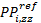 Výše úhrad léčivých přípravků a potravin pro zvláštní lékařské účely (dále jen „léčivý přípravek“) označených symbolem „S“ podle § 39 odst. 1 vyhlášky č. 376/2011 Sb., kterou se provádějí některá ustanovení zákona o veřejném zdravotním pojištění, se stanoví podle poskytovatelem vykázaného a zdravotní pojišťovnou uznaného léčivého přípravku v jednotkové ceně, maximálně však ve výši uvedené v bodech 2.2.1 až 2.2.4.Pro onemocnění HIV/AIDS, hereditární angioedém a pro profylaxi rizikových dětí vystavených expozici respiračního syncytiálního viru se stanoví maximální úhrada na jeden podaný léčivý přípravek ve výši poskytovatelem vykázané a zdravotní pojišťovnou uznané úhrady v roce 2017.Pro skupiny: se stanoví maximální úhrada takto:kde:	je maximální úhrada v hodnoceném období.i		nabývá hodnot a až q, kde a až q jsou diagnostické skupiny uvedené v bodě 2.2.2.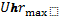 	je celková úhrada v referenčním období za léčbu onemocnění i.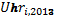 		je index navýšení úhrady pro skupinu i, uvedený v bodě 2.2.3.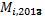 Maximální úhrada je stanovena pro všechny skupiny onemocnění dohromady.Index navýšení úhrady se pro jednotlivé diagnostické skupiny uvedené v bodě 2.2.2 stanoví ve výši:Pro léčbu léčivým přípravkem Spinraza 12 mg (nusinersen) se stanoví maximální úhrada takto:Uhrmax,2019 = Uhr2018 * 1,30kde:Uhrmax,2019	je maximální úhrada v hodnoceném období.Uhr2018		je celková úhrada v referenčním období za léčbu onemocnění.Úhrada za léčbu léčivými přípravky poskytnutými pojištěncům v hodnoceném období nad celkový limit úhrady stanovený podle bodů 2.2.1 až 2.2.4 se uhradí po předchozí dohodě mezi zdravotní pojišťovnou a poskytovatelem.Úhrada formou případového paušálu Případy hospitalizací se při výpočtu  a  rozumí případy hospitalizací přepočtené pomocí pravidel pro Klasifikaci hospitalizovaných pacientů pro rok 2019) (dále jen „Klasifikace“) .Pro výkony doprovodu č. 00031 a 00032 podle seznamu výkonů, vyjmuté z platby případovým paušálem, se stanoví paušální sazba za ošetřovací den ve výši 447 Kč. Léčivé přípravky vyjmuté z platby případovým paušálem a uvedené v příloze č. 12 k této vyhlášce uhradí zdravotní pojišťovna poskytovateli ve výši jejich vykázané jednotkové ceny, maximálně však ve výši jejich vykázané jednotkové ceny v roce 2018.Vyžádanou extramurální péčí se rozumí péče související s hospitalizací pojištěnce u poskytovatele, kterou si poskytovatel vyžádal, a která je pojištěnci v době hospitalizace u poskytovatele poskytnuta jiným poskytovatelem, který ji účtuje zdravotní pojišťovně.3.5 Úhrada formou případového paušálu zahrnuje hrazené služby zařazené podle Klasifikace do skupin vztažených k diagnóze uvedených v příloze č. 10 k této vyhlášce a stanoví se ve výši CELK PUdrg,2019 podle výrazu:kde:	je počet případů hospitalizací poskytovatelem vykázaných a zdravotní pojišťovnou uznaných, které byly ukončeny v referenčním období, které jsou podle Klasifikace zařazeny do skupin vztažených k diagnóze uvedených v příloze č. 10 k této vyhlášce, vynásobených relativními váhami 2019 uvedenými v příloze č. 10 k této vyhlášce.	je celková hodnota vyžádané extramurální péče v rámci případů hospitalizací poskytovatelem vykázaných a zdravotní pojišťovnou uznaných, které byly ukončeny v hodnoceném období a které jsou podle Klasifikace zařazeny do skupin vztažených k diagnóze uvedených v příloze č. 10 k této vyhlášce, oceněná Hodnotami Bodu (HB) platnými v hodnoceném období včetně nákladů na zvlášť účtovaný materiál a zvlášť účtované léčivé přípravky.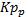 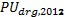 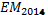 min	funkce minimum, která vybere z oboru hodnot hodnotu nejnižší.a kde IPU je individuální paušální úhrada vypočtená takto:(i) kde:	je referenční výše úhrady za poskytovatelem vykázané a zdravotní pojišťovnou uznané hrazené služby poskytnuté během hospitalizací ukončených v referenčním období, které jsou podle Klasifikace zařazeny do skupin vztažených k diagnóze uvedených v příloze č. 10 k této vyhlášce.  se vypočte následovně:kde:	je celková úhrada formou případového paušálu v referenčním období.	je minimální základní sazba, která se stanoví ve výši 35 500 Kč pro poskytovatele, který má současně statut centra vysoce specializované cerebrovaskulární péče, centra vysoce specializované komplexní kardiovaskulární péče pro dospělé a centra vysoce specializované onkologické péče podle § 112 odst. 5 zákona č. 372/2011 Sb., o zdravotních službách a podmínkách jejich poskytování. Pokud poskytovatel nesplňuje podmínky uvedené ve větě první, ale má statut centra vysoce specializované onkologické péče a zároveň statut centra vysoce specializované traumatologické péče pro děti a zároveň statut centra vysoce specializované cerebrovaskulární péče nebo vysoce specializované péče o pacienty s iktem podle § 112 odst. 5 zákona č. 372/2011 Sb., o zdravotních službách a podmínkách jejich poskytování, potom se minimální základní sazba stanoví ve výši 32 500 Kč. Pro ostatní poskytovatele se minimální základní sazba stanoví ve výši 27 000 Kč.	je celková hodnota vyžádané extramurální péče v rámci případů hospitalizací poskytovatelem vykázaných a zdravotní pojišťovnou uznaných, které byly ukončeny v referenčním období a které jsou podle Klasifikace zařazeny do skupin vztažených k diagnóze podle přílohy č. 10 k této vyhlášce, oceněná Hodnotami Bodu (HB) platnými v referenčním období, včetně nákladů na zvlášť účtovaný materiál a zvlášť účtované léčivé přípravky.	celková úhrada poskytovateli za služby zařazené do bazí  0501, 0507, 0511, 0516, 0522, 0523, 0524, 0526, 0527, 0528 a dalších individuálně smluvně sjednaných bazí v referenčním období, kde j = 1 až n, kde n je počet těchto bazí.	funkce maximum, která vybere z oboru hodnot hodnotu nejvyšší.a kde:	je koeficient navýšení, který se vypočte následovně:kde:ARCTG	je funkce Arkus tangens(ii)  se vypočítá následovně:Pokud je počet poskytovatelem vykázaných a zdravotní pojišťovnou uznaných hospitalizací, ukončených v referenčním nebo hodnoceném období zařazených do skupin vztažených k diagnóze podle Klasifikace, které jsou uvedeny v příloze č. 10 k této vyhlášce a které byly ukončeny přeložením pacienta k poskytovateli následné péče nebo na oddělení následné péče téhož poskytovatele (dále jen „kód ukončení léčení 4“) nebo přeložením pacienta k jinému poskytovateli akutní lůžkové péče (dále jen „kód ukončení léčení 5“), menší nebo roven 100 nebo pokud  nebo pokud , stanoví se redukovaný casemix takto:,kde:	nabývá hodnoty 1,05 v případě, kdy je koeficient poměru počtu pojištěnců dané pojišťovny v daném okrese podle přílohy č. 14 k této vyhlášce větší než 0,01, a hodnoty 1,15 v případě, kdy je koeficient poměru počtu pojištěnců dané pojišťovny v daném okrese podle přílohy č. 14 k této vyhlášce menší nebo roven 0,01.	je počet případů hospitalizací poskytovatelem vykázaných a zdravotní pojišťovnou uznaných, které byly ukončeny v hodnoceném období, které jsou podle Klasifikace zařazeny do skupin vztažených k diagnóze podle Klasifikace a které jsou uvedeny v příloze č. 10 k této vyhlášce, vynásobený relativními váhami 2019, které jsou uvedeny v příloze č. 10 k této vyhlášce.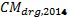 	je počet poskytovatelem vykázaných a zdravotní pojišťovnou uznaných hospitalizací, ukončených v hodnoceném období zařazených do skupin vztažených k diagnóze podle Klasifikace, které jsou uvedeny v příloze č. 10 k této vyhlášce.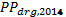 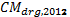 	je počet poskytovatelem vykázaných a zdravotní pojišťovnou uznaných hospitalizací, ukončených v referenčním období zařazených do skupin vztažených k diagnóze podle Klasifikace, které jsou uvedeny v příloze č. 10 k této vyhlášce.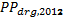 V ostatních případech:,kde:,kde:	je počet případů hospitalizací poskytovatelem vykázaných a zdravotní pojišťovnou uznaných, které byly ukončeny v hodnoceném období, které jsou podle Klasifikace zařazeny do skupin vztažených k diagnóze uvedených v příloze č. 10 k této vyhlášce a které nebyly ukončeny kódem ukončení léčení 4 nebo kódem ukončení léčení 5, vynásobených relativními váhami 2019, které jsou uvedeny v příloze č. 10 k této vyhlášce.	je počet případů hospitalizací poskytovatelem vykázaných a zdravotní pojišťovnou uznaných, které byly ukončeny v referenčním období, které jsou podle Klasifikace zařazeny do skupin vztažených k diagnóze uvedených v příloze č. 10 k této vyhlášce a které nebyly ukončeny kódem ukončení léčení 4 nebo kódem ukončení léčení 5, vynásobených relativními váhami 2019, které jsou uvedeny v příloze č. 10 k této vyhlášce.	je počet poskytovatelem vykázaných a zdravotní pojišťovnou uznaných hospitalizací, ukončených v hodnoceném období zařazených do skupin vztažených k diagnóze podle Klasifikace, které jsou uvedeny v příloze č. 10 k této vyhlášce a které nebyly ukončeny kódem ukončení léčení 4 nebo kódem ukončení léčení 5.	je počet poskytovatelem vykázaných a zdravotní pojišťovnou uznaných hospitalizací, ukončených v referenčním období zařazených do skupin vztažených k diagnóze podle Klasifikace, které jsou uvedeny v příloze č. 10 k této vyhlášce a které nebyly ukončeny kódem ukončení léčení 4 nebo kódem ukončení léčení 5.a kde:,kde:	je počet případů hospitalizací poskytovatelem vykázaných a zdravotní pojišťovnou uznaných, které byly ukončeny v hodnoceném období, které jsou podle Klasifikace zařazeny do skupin vztažených k diagnóze uvedených v příloze č. 10 k této vyhlášce a které byly ukončeny kódem ukončení léčení 4 nebo kódem ukončení léčení 5, vynásobených relativními váhami 2019, které jsou uvedeny v příloze č. 10 k této vyhlášce.	je počet poskytovatelem vykázaných a zdravotní pojišťovnou uznaných hospitalizací, ukončených v hodnoceném období zařazených do skupin vztažených k diagnóze podle Klasifikace, které jsou uvedeny v příloze č. 10 k této vyhlášce a které byly ukončeny kódem ukončení léčení 4 nebo kódem ukončení léčení 5.	je počet poskytovatelem vykázaných a zdravotní pojišťovnou uznaných hospitalizací, ukončených v referenčním období do skupin vztažených k diagnóze podle Klasifikace, které jsou uvedeny v příloze č. 10 k této vyhlášce, které byly ukončeny kódem ukončení léčení 4 nebo kódem ukončení léčení 5. (iii) IZP	je index změny produkce vypočtený takto:kde:IGUP		je index změny počtu globálních unikátních pojištěnců vypočtený jako:Pokud  , potom:Pokud  , potom .kde:GUP2019		je počet globálních unikátních pojištěnců, na které byly vykázané a zdravotní pojišťovnou uznané hrazené služby poskytnuté během hospitalizací ukončených v hodnoceném období, které jsou podle Klasifikace zařazeny do skupin vztažených k diagnóze uvedených v příloze č. 10 k této vyhlášce.GUP2017		je počet globálních unikátních pojištěnců, na které byly vykázané a zdravotní pojišťovnou uznané hrazené služby poskytnuté během hospitalizací ukončených v referenčním období, které jsou podle Klasifikace zařazeny do skupin vztažených k diagnóze uvedených v příloze č. 10 k této vyhlášce.(iv) 	je navýšení úhrad na zvýšení příplatku zdravotnickým pracovníkům vykonávajícím nelékařské zdravotnické povolání střídavě ve třísměnném nebo nepřetržitém provozním režimu u poskytovatelů zdravotních služeb lůžkové péče vypočtené následovně:kde:	je počet vykázaných a zdravotní pojišťovnou uznaných výkonů ošetřovacího dne typu i, které byly vykázány v referenčním období v rámci případů hospitalizace zařazených podle Klasifikace do skupin vztažených k diagnóze uvedených v příloze č. 10 k této vyhlášce, kde i nabývá hodnot 1 až n a označuje typ ošetřovacího dne podle seznamu výkonů.	je počet vykázaných a zdravotní pojišťovnou uznaných výkonů ošetřovacího dne typu i, které byly vykázány v hodnoceném období v rámci případů hospitalizace zařazených podle Klasifikace do skupin vztažených k diagnóze uvedených v příloze č. 10 k této vyhlášce, kde i nabývá hodnot 1 až n a označuje typ ošetřovacího dne podle seznamu výkonů.	je navýšení za ošetřovací den typu i, uvedené v příloze č. 9 k této vyhlášce.Úhrada vyčleněná z úhrady formou případového paušáluÚhrada vyčleněná z úhrady formou případového paušálu zahrnuje hrazené služby zařazené podle Klasifikace do skupin vztažených k diagnóze uvedených v příloze č. 13 k této vyhlášce.Případy hospitalizací se při výpočtu  ,   rozumí případy hospitalizací přepočtené pomocí pravidel pro Klasifikaci a sestavování případů hospitalizací platných pro rok 2019.Léčivé přípravky vyjmuté z platby případovým paušálem a uvedené v příloze č. 12 k této vyhlášce uhradí zdravotní pojišťovna poskytovateli ve výši jejich vykázané jednotkové ceny, maximálně však ve výši jejich vykázané jednotkové ceny v roce 2018.Pro hrazené služby zařazené podle Klasifikace do skupin vztažených k diagnóze a uvedené v příloze č. 13 k této vyhlášce vyčleněné z úhrady formou případového paušálu, poskytovatelem vykázané a zdravotní pojišťovnou uznané za hodnocené období, s výjimkou případů zařazených podle Klasifikace do bazí 0001 a 0002, se stanoví úhrada ve výši:,kde:CM2019,016,13	je počet případů hospitalizací ukončených v hodnoceném období a zdravotní pojišťovnou uznaných, které jsou podle Klasifikace zařazeny do skupin vztažených k diagnóze uvedených v příloze č. 13 k této vyhlášce, s výjimkou případů zařazených podle Klasifikace do bazí 0001 a 0002, vynásobených relativními váhami 2019, které jsou uvedeny v příloze č. 13 k této vyhlášce.	je celková hodnota vyžádané extramurální péče v rámci případů hospitalizací poskytovatelem vykázaných a zdravotní pojišťovnou uznaných, které byly ukončeny v hodnoceném období a které jsou podle Klasifikace zařazeny do skupin vztažených k diagnóze uvedených v příloze č. 13 k této vyhlášce, s výjimkou případů zařazených podle Klasifikace do bazí 0001 a 0002, oceněná Hodnotami Bodu (HB) platnými v hodnoceném období včetně nákladů na zvlášť účtovaný materiál a zvlášť účtované léčivé přípravky.	je minimální základní sazba, která se stanoví ve výši 27 000 Kč.IZS2017,13	je individuální základní sazba vypočtená takto:  kde:Udrg,2017,13 	je celková výše úhrady za poskytovatelem vykázané a zdravotní pojišťovnou uznané hrazené služby poskytnuté během hospitalizací ukončených v referenčním období, které jsou podle Klasifikace zařazeny do skupin vztažených k diagnóze uvedených v příloze č. 13 k této vyhlášce, s výjimkou případů zařazených podle Klasifikace do bazí 0001 a 0002, včetně vypořádání regulačních omezení s výjimkou regulace na předepsané léčivé přípravky a zdravotnické prostředky, zvýšené o hodnotu vyžádané extramurální péče oceněné Hodnotami Bodu (HB) platnými v referenčním období včetně nákladů na zvlášť účtovaný materiál a zvlášť účtované léčivé přípravky snížená o úhradu léčivých přípravků uvedených v příloze č. 12 k této vyhlášce.CM2017,016,13 	je počet případů hospitalizací ukončených v referenčním období a zdravotní pojišťovnou uznaných, které jsou podle Klasifikace zařazeny do skupin vztažených k diagnóze uvedených v příloze č.  13 k této vyhlášce, s výjimkou případů zařazených podle Klasifikace do bazí 0001 a 0002, vynásobených relativními váhami 2019, které jsou uvedeny v příloze č. 13 k této vyhlášce.a kde:	je koeficient navýšení, který se vypočte následovně:a kde: 	je navýšení úhrad na zvýšení příplatku zdravotnickým pracovníkům vykonávajícím nelékařské zdravotnické povolání střídavě ve třísměnném nebo nepřetržitém provozním režimu u poskytovatelů zdravotních služeb lůžkové péče vypočtené následovně:kde:	je počet vykázaných a zdravotní pojišťovnou uznaných výkonů ošetřovacího dne typu i, které byly vykázány v referenčním období v rámci případů hospitalizace zařazených podle Klasifikace do skupin vztažených k diagnóze uvedených v příloze č. 13 k této vyhlášce, kde i nabývá hodnot 1 až n a označuje typ ošetřovacího dne podle seznamu výkonů.	je počet vykázaných a zdravotní pojišťovnou uznaných výkonů ošetřovacího dne typu i, které byly vykázány v hodnoceném období v rámci případů hospitalizace zařazených podle Klasifikace do skupin vztažených k diagnóze uvedených v příloze č. 13 k této vyhlášce, kde i nabývá hodnot 1 až n a označuje typ ošetřovacího dne podle seznamu výkonů.Pro hrazené služby zařazené podle Klasifikace do skupin vztažených k diagnóze a uvedené v příloze č. 13 k této vyhlášce vyčleněné z úhrady formou případového paušálu, poskytovatelem vykázané a zdravotní pojišťovnou uznané za hodnocené období, a zařazené podle Klasifikace do bazí 0001 a 0002, se stanoví úhrada ve výši:kde:CM2019,016,13, trans	je počet případů hospitalizací ukončených v hodnoceném období a zdravotní pojišťovnou uznaných, které jsou podle Klasifikace zařazeny do skupin vztažených k diagnóze uvedených v příloze č. 13 k této vyhlášce, a které jsou zároveň podle Klasifikace zařazeny do bazí 0001 a 0002, vynásobených relativními váhami 2019, které jsou uvedeny v příloze č. 13 k této vyhlášce.	je celková hodnota vyžádané extramurální péče v rámci případů hospitalizací poskytovatelem vykázaných a zdravotní pojišťovnou uznaných, které byly ukončeny v hodnoceném období a které jsou podle Klasifikace zařazeny do skupin vztažených k diagnóze uvedených v příloze č. 13 k této vyhlášce, a které jsou zároveň podle Klasifikace zařazeny do bazí 0001 a 0002, oceněná Hodnotami Bodu (HB) platnými v hodnoceném období včetně nákladů na zvlášť účtovaný materiál a zvlášť účtované léčivé přípravky.	je základní sazba pro transplantace, která se stanoví ve výši 63 000 Kč.Pro výkony doprovodu č. 00031 a 00032 podle seznamu výkonů se stanoví paušální sazba za ošetřovací den ve výši 447 Kč. V případě hrazených služeb poskytnutých zahraničním pojištěncům a dále v případě, že poskytovatel poskytne v referenčním nebo hodnoceném období hrazené služby 50 a méně případů hospitalizací pojištěnců příslušné zdravotní pojišťovny, hradí se tyto hrazené služby podle seznamu výkonů s hodnotou bodu ve výši 1,18 Kč. V případě, že poskytovatel poskytne v referenčním nebo hodnoceném období hrazené služby 50 a méně případů hospitalizací pojištěnců příslušné zdravotní pojišťovny, zdravotní pojišťovna poskytne poskytovateli úhradu ve výši 100 Kč za každý den hospitalizace.Ambulantní složka úhrady zahrnuje úhradu specializované ambulantní péče, hrazených služeb v odbornostech 603 a 604 podle seznamu výkonů, hrazených služeb poskytovaných poskytovateli v oboru všeobecné praktické lékařství a poskytovateli v oboru praktické lékařství pro děti a dorost, hrazených služeb poskytovaných poskytovateli v oboru zubní lékařství, hrazených služeb ve vyjmenovaných odbornostech, hrazených služeb poskytovaných poskytovateli zdravotnické dopravní služby, lékařské pohotovostní služby, hrazených služeb v odbornosti nemocniční lékárenství a hrazených služeb poskytovaných poskytovateli v odbornostech 902, 903, 905, 911, 914, 917, 919, 921, 925, 926 a 927 (dále jen „ambulantní péče“) s výjimkou výkonů, kterými se vykazuje vyšetření pacienta při příjmu k hospitalizaci a při propuštění z hospitalizace.Pro hrazené služby poskytované poskytovateli v oboru všeobecné praktické lékařství a poskytovateli v oboru praktické lékařství pro děti a dorost, hrazené kombinovanou kapitačně výkonovou platbou, kombinovanou kapitačně výkonovou platbou s dorovnáním kapitace nebo podle seznamu výkonů, se hodnota bodu a výše úhrad hrazených služeb stanoví v příloze č. 2 k této vyhlášce, s výjimkou navýšení úhrady uvedené v části A bodu 1 písmenu e) a bodu 8 a s výjimkou regulačních omezení uvedených v části D přílohy č. 2 k této vyhlášce, která se pro hrazené služby poskytované poskytovateli v oboru všeobecné praktické lékařství a poskytovateli v oboru praktické lékařství pro děti a dorost nepoužijí.Pro specializovanou ambulantní péči, s výjimkou poskytovatelů v odbornosti 305, 306, 308 nebo 309 podle seznamu výkonů, hrazenou podle seznamu výkonů a poskytovatelů v odbornosti 905, 919 a 927 podle seznamu výkonů se hodnota bodu stanoví v části A bodu 1 a 2 přílohy č. 3 k této vyhlášce, s výjimkou navýšení hodnoty bodu podle části A bodu 1 písmeno h) a bodu 2 písmenech a), b) a c) s výjimkou výpočtu celkové úhrady podle části A bodu 3 přílohy č. 3 k této vyhlášce a regulačních omezení uvedených v části B přílohy č. 3 k této vyhlášce, která se pro specializovanou ambulantní péči hrazenou podle seznamu výkonů a poskytovatele v odbornostech 905, 919 a 927 podle seznamu výkonů nepoužijí.Pro hrazené služby poskytované ve vyjmenovaných odbornostech hrazené podle seznamu výkonů, s výjimkou výkonů odbornosti 806 - mamografický screening a výkonů screeningu děložního hrdla podle seznamu výkonů, se hodnota bodu stanoví ve výši hodnoty bodu podle bodu 2 přílohy č. 5 k této vyhlášce, s výjimkou navýšení hodnoty bodu uvedené v bodu 2 písmenech b) a c) a s výjimkou výpočtu celkové úhrady podle bodu 2 písmeno g) a bodů 3, 4 a 5  přílohy č. 5 k této vyhlášce, který se pro hrazené služby poskytované ve vyjmenovaných odbornostech hrazené podle seznamu výkonů nepoužije.Pro hrazené služby poskytované v odbornostech 603 a 604 podle seznamu výkonů hrazené podle seznamu výkonů se hodnota bodu stanoví v části A bodu 1 přílohy č. 4 k této vyhlášce, s výjimkou navýšení hodnoty bodu podle části A bodu 2 a s výjimkou výpočtu celkové úhrady podle části A bodu 3 přílohy č. 4 k této vyhlášce a regulačních omezení uvedených v části B přílohy č. 4 k této vyhlášce, která se pro hrazené služby poskytované v odbornostech 603 a 604 podle seznamu výkonů nepoužijí.Pro hrazené služby poskytované v odbornostech 911, 914, 921, 925 a 926 podle seznamu výkonů hrazené podle seznamu výkonů se hodnota bodu stanoví v bodě 1 a 4 přílohy č. 6 k této vyhlášce, s výjimkou výpočtu celkové úhrady podle části A bodu 2 přílohy č. 6 k této vyhlášce, který se pro hrazené služby poskytované v odbornostech 911, 914, 921, 925 a 926 podle seznamu výkonů nepoužije.Pro hrazené služby poskytované v odbornostech 902 a 917 podle seznamu výkonů hrazené podle seznamu výkonů se hodnota bodu stanoví v bodě 1 a 2 přílohy č. 7 k této vyhlášce, s výjimkou výpočtu celkové úhrady podle bodu 2 přílohy č. 7 k této vyhlášce, který se pro hrazené služby poskytované v odbornostech 902 a 917 podle seznamu výkonů nepoužije.Pro hrazené služby poskytované poskytovateli hemodialyzační péče hrazené podle seznamu výkonů se hodnota bodu stanoví v části A bodu 1 přílohy č. 8 k této vyhlášce, s výjimkou navýšení hodnoty bodu uvedené v bodu 2, 3 a 4 a s výjimkou regulačních omezení uvedených v části B přílohy č. 8 k této vyhlášce, která se pro hemodialyzační péči hrazenou podle seznamu výkonů nepoužijí.Výkony poskytované poskytovateli zdravotnické dopravní služby se hradí podle seznamu výkonů s hodnotou bodu ve výši hodnoty bodu podle § 15.Hrazené služby poskytované poskytovateli v oboru zubní lékařství se hradí podle seznamu výkonů s hodnoty bodu ve výši 0,95 Kč. Hrazené služby poskytované v rámci lékařské pohotovostní služby, s výjimkou výkonu č. 09563 podle seznamu výkonů, se hradí podle § 16. Hrazené služby poskytované poskytovateli v odbornostech 305, 306, 308 a 309 podle seznamu výkonů se hradí podle seznamu výkonů s hodnotou bodu ve výši 1,10 Kč. Hrazené služby poskytované v odbornosti 806 - mamografický screening, výkony screeningu děložního hrdla, výkony novorozeneckého laboratorního screeningu č. 81747, 81755, 81753, 93121, 93124, 93281 a 93123 podle seznamu výkonů se hradí podle seznamu výkonů s hodnotou bodu ve výši 1,08 Kč, výkony screeningu karcinomu kolorekta podle seznamu výkonů se hradí podle seznamu výkonů s hodnotou bodu ve výši 1,09 Kč .Výkon č. 09566 podle seznamu výkonů se hradí podle seznamu výkonů s hodnotou bodu ve výši 1 Kč, výkony č. 88101 a 09563 podle seznamu výkonů se hradí podle seznamu výkonů s hodnotou bodu ve výši 1,03 Kč.Úhrada za poskytovatelem vykázané hrazené služby podle bodů 6.1 až 6.10 se stanoví ve výši:kde:	je hodnota poskytovatelem vykázané a zdravotní pojišťovnou uznané ambulantní péče podle bodů 6.1 až 6.10 v referenčním období, která je vypočtena následovně:kde: 	je počet poskytovatelem vykázaných a zdravotní pojišťovnou uznaných bodů v referenčním období za hrazené služby poskytnuté v referenčním období, kde i=1 až m, kde m je počet výkonů podle bodů 6.1 až 6.10 a těmito body se rozumí body přepočtené podle seznamu výkonů, ve znění účinném k 1. lednu 2019.	je hodnota bodu příslušící k danému výkonu i ve výši hodnoty bodu podle § 15 a 16, podle bodu 6.9 přílohy č. 1 a podle příloh č. 2 až 8 k této vyhlášce, kde i=1 až m, kde m je počet výkonů podle bodů 6.1 až 6.10.	je bonifikace za nepřetržitý provoz, která nabývá hodnoty 0,05 Kč v případě, že poskytovatel poskytoval v hodnoceném období nepřetržitou péči alespoň 16 hodin denně 7 dní v týdnu alespoň na jednom pracovišti v laboratoři a zároveň alespoň na jednom radiodiagnostickém pracovišti, a hodnoty 0 v ostatních případech.		je hodnota korunových položek za hrazené služby poskytnuté v referenčním období podle bodů 6.1 až 6.10, včetně úhrady za metody hrazené v roce 2017 za sjednanou cenu (dvě trombomutace společně, tři trombomutace společně, pět trombomutací společně, cystická fibróza 36/50 mutací, Bechtěrev HLA B27, BRCA komplet).a kde:	je hodnota poskytovatelem vykázané a zdravotní pojišťovnou uznané ambulantní péče podle bodů 6.1 až 6.10 v hodnoceném období, která je vypočtena následovně:kde: 	je počet poskytovatelem vykázaných a zdravotní pojišťovnou uznaných bodů v hodnoceném období za hrazené služby poskytnuté v hodnoceném období, kde i=1 až m, kde m je počet výkonů podle bodů 6.1 až 6.10. 		je hodnota korunových položek za hrazené služby poskytnuté v hodnoceném období podle bodů 6.1 až 6.10.a kde:	je celková výše úhrady poskytovateli za hrazené služby poskytnuté v referenčním období podle bodů 6.1 až 6.10, včetně úhrady za zvlášť účtované léčivé přípravky a zvlášť účtovaný materiál s výjimkou zvlášť účtovaných léčivých přípravků označených symbolem „S“ podle § 39 odst. 1 vyhlášky č. 376/2011 Sb. a s výjimkou přípravků uvedených v příloze č. 12 k této vyhlášce.	je úhrada za poskytovatelem vykázané hrazené služby v hodnoceném období podle bodu 6.3, která se stanoví ve výši:kde:	je celková výše úhrady poskytovateli za hrazené služby poskytnuté v referenčním období podle bodu 6.3, včetně úhrady za zvlášť účtované léčivé přípravky a zvlášť účtovaný materiál s výjimkou zvlášť účtovaných léčivých přípravků označených symbolem „S“ podle § 39 odst. 1 vyhlášky č. 376/2011 Sb. a s výjimkou přípravků uvedených v příloze č. 12 k této vyhlášce, která je vypočtená takto:kde:	je hodnota poskytovatelem vykázané a zdravotní pojišťovnou uznané ambulantní péče podle bodu 6.3 v referenčním období, která je vypočtena následovně:kde: 	je počet poskytovatelem vykázaných a zdravotní pojišťovnou uznaných bodů v referenčním období za hrazené služby poskytnuté v referenčním období, kde i=1 až n, kde n je počet výkonů podle bodu 6.3, a těmito body se rozumí body přepočtené podle seznamu výkonů, ve znění účinném k 1. lednu 2019.	je hodnota korunových položek za hrazené služby poskytnuté v referenčním období podle bodu 6.3, včetně úhrady za metody hrazené v roce 2017 za sjednanou cenu (dvě trombomutace společně, tři trombomutace společně, pět trombomutací společně, cystická fibróza 36/50 mutací, Bechtěrev HLA B27, BRCA komplet).a kde:	je hodnota poskytovatelem vykázané a zdravotní pojišťovnou uznané ambulantní péče podle bodu 6.3 v hodnoceném období, která je vypočtena následovně:kde: 	je počet poskytovatelem vykázaných a zdravotní pojišťovnou uznaných bodů v hodnoceném období za hrazené služby poskytnuté v referenčním období, kde i=1 až n, kde n je počet výkonů podle bodu 6.3.	je hodnota korunových položek za hrazené služby poskytnuté v hodnoceném období podle bodu 6.3.a kde:	je úhrada za poskytovatelem vykázané hrazené služby v hodnoceném období podle bodů 6.1, 6.2 a 6.4 až 6.10, která se stanoví ve výši:kde:	je index změny produkce vypočtený takto:kde:a kde:	je celková výše úhrady poskytovateli za hrazené služby poskytnuté v referenčním období podle bodů 6.1, 6.2 a 6.4 až 6.10, včetně úhrady za zvlášť účtované léčivé přípravky a zvlášť účtovaný materiál s výjimkou zvlášť účtovaných léčivých přípravků označených symbolem „S“ podle § 39 odst. 1 vyhlášky č. 376/2011 Sb. a s výjimkou přípravků uvedených v příloze č. 12 k této vyhlášce, která je vypočtená takto: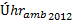 kde: 	je hodnota poskytovatelem vykázané a zdravotní pojišťovnou uznané ambulantní péče podle bodů 6.1, 6.2 a 6.4 až 6.10 v referenčním období, která je vypočtena následovně:kde: 	je počet poskytovatelem vykázaných a zdravotní pojišťovnou uznaných bodů v referenčním období za hrazené služby poskytnuté v referenčním období, kde i=1 až n, kde n je počet výkonů podle bodů 6.1, 6.2 a 6.4 až 6.10 a těmito body se rozumí body přepočtené podle seznamu výkonů, ve znění účinném k 1. lednu 2019.	je hodnota korunových položek za hrazené služby poskytnuté v referenčním období podle bodů 6.1, 6.2 a 6.4 až 6.10.a kde: 	je hodnota poskytovatelem vykázané a zdravotní pojišťovnou uznané ambulantní péče podle bodů 6.1, 6.2 a 6.4 až 6.10, v hodnoceném období, která je vypočtena následovně:kde: 	je počet poskytovatelem vykázaných a zdravotní pojišťovnou uznaných bodů v referenčním období za hrazené služby poskytnuté v hodnoceném období, kde i=1 až n, kde n je počet výkonů podle bodů 6.1, 6.2 a 6.4 až 6.10.	je hodnota korunových položek za hrazené služby poskytnuté v hodnoceném období podle bodů 6.1, 6.2 a 6.4 až 6.10.a kde:		je index změny ambulantně ošetřených pojištěnců, který je vypočtený následovně:Pokud  , potom:Pokud  , potom  .kde:		je počet globálních ambulantních unikátních pojištěnců, na které byly v hodnoceném období vykázané a zdravotní pojišťovnou uznané hrazené služby podle bodů 6.1, 6.2 a 6.4 až 6.10.		je počet globálních ambulantních unikátních pojištěnců, na které byly v referenčním období vykázané a zdravotní pojišťovnou uznané hrazené služby podle bodů 6.1, 6.2 a 6.4 až 6.10.a kde:	je hodnota nedosažené produkce do výše CELK PUdrg,2019 vypočtená následovně:Léčivé přípravky uvedené v příloze č. 12 k této vyhlášce uhradí zdravotní pojišťovna poskytovateli ve výši jejich vykázané jednotkové ceny, maximálně však ve výši jejich jednotkové ceny v roce 2018.V případě, že poskytovatel poskytne v referenčním nebo hodnoceném období hrazené služby uvedené v bodech 6.1 až 6.13 50 a méně unikátním pojištěncům příslušné zdravotní pojišťovny, hradí se tyto hrazené služby podle seznamu výkonů s hodnotou bodu ve výši 1,18 Kč. Změny v rozsahu a struktuře poskytovaných hrazených služeb ve srovnání s referenčním obdobím se dohodnou ve smlouvě mezi poskytovatelem a zdravotní pojišťovnou včetně souvisejících změn ve výpočtu úhrad.Měsíční předběžná úhrada se poskytne poskytovateli ve výši jedné dvanáctiny 111,2 % objemu úhrady za referenční období, včetně úhrad na zvýšení příplatku zdravotnickým pracovníkům vykonávajícím nelékařské zdravotnické povolání střídavě ve třísměnném nebo nepřetržitém provozím režimu. Do výše předběžné úhrady zdravotní pojišťovna zahrne změny v rozsahu a struktuře poskytovaných hrazených služeb, včetně změny počtu hospitalizací, počtu bodů a počtu unikátních pojištěnců. Předběžná úhrada za hodnocené období se finančně vypořádá v rámci celkového finančního vypořádání, včetně regulačních omezení, a to nejpozději do 180 dnů po dni skončení hodnoceného období.V rámci celkového finančního vypořádání předběžné úhrady obdrží poskytovatel za každou vystavenou a zdravotní pojišťovnou uznanou položku na receptu v elektronické podobě v hodnoceném období, na základě nichž dojde k výdeji léčivých přípravků plně či částečně hrazených z veřejného zdravotního pojištění, úhradu ve výši 1,70 Kč. Hrazené služby podle § 5 odst. 2Paušální sazba za jeden den hospitalizace včetně zvláštní lůžkové péče podle § 22a zákona Paušální sazba za jeden den hospitalizace se stanoví pro každou kategorii pacienta a typ ošetřovacího dne samostatně a zahrnuje hodnotu příslušného ošetřovacího dne (OD) včetně režie přiřazené k ošetřovacímu dni a kategorie pacienta podle seznamu výkonů, paušální částku, kterou se hradí léčivé přípravky podle § 17 odst. 6 zákona, a výkony, kterými se vykazuje příjmové a propouštěcí vyšetření, výkony agregované do ošetřovacího dne podle seznamu výkonů. Výše paušální sazby za jeden den hospitalizace v hodnoceném období, s výjimkou dnů hospitalizace OD 00031, 00032, 00098 a 00099 se stanoví ve výši:,kde: 	je paušální sazba za jeden den hospitalizace v roce 2018, bez navýšení úhrad na zvýšení příplatku zdravotnickým pracovníkům vykonávajícím nelékařské zdravotnické povolání bez odborného dohledu střídavě ve třísměnném nebo nepřetržitém provozním režimu u poskytovatelů zdravotních služeb lůžkové péče za ošetřovací den,	je navýšení úhrad na zvýšení příplatku zdravotnickým pracovníkům vykonávajícím nelékařské zdravotnické povolání střídavě ve třísměnném nebo nepřetržitém provozním režimu u poskytovatelů lůžkové péče za ošetřovací den typu i, uvedené v příloze č. 9 k této vyhlášce.Výše paušální sazby za jeden den hospitalizace OD 00031, 00032, 00098 a 00099 se v hodnoceném období stanoví ve výši, která byla sjednána na rok 2018. Celková výše úhrady se v hodnoceném období stanoví podle písm. b) za všechny OD, maximálně do výše 107 % celkové úhrady 2018 a součtu úhrad za NavýšeníODi2019 ke každému vykázanému a zdravotní pojišťovnou uznanému ošetřovacímu dni. U poskytovatele, který v roce 2018, nebo jeho části neexistoval, neměl uzavřenou smlouvu se zdravotní pojišťovnou, nebo neposkytoval konkrétní typ ošetřovacího dne, stanoví zdravotní pojišťovna úhradu podle písmene b) s tím, že  je stanoveno následovně:Úhrada následné intenzivní péče, dlouhodobé intenzivní ošetřovatelské péče a následné ventilační péčeVýkony následné intenzivní péče (dále jen „NIP“), dlouhodobé intenzivní ošetřovatelské péče (dále jen „DIOP“) a následné ventilační péče se hradí podle seznamu výkonů s hodnotou bodu ve výši 1,11 Kč.   Maximální počet hrazených výkonů NIP na jednoho unikátního pojištěnce je 90, počítáno od prvního dne přijetí na lůžko NIP, včetně překladů na jiné pracoviště NIP poskytovatele nebo i jiného poskytovatele NIP.Maximální počet hrazených výkonů DIOP na jednoho unikátního pojištěnce je 190, počítáno od prvního dne přijetí na lůžko DIOP, včetně překladů na jiné pracoviště DIOP poskytovatele nebo i jiného poskytovatele DIOP, překlad na jiné pracoviště DIOP je možný pouze s předchozím souhlasem zdravotní pojišťovny.Překročení počtu  hrazených výkonů DIOP ve výši podle písmene c) na více než 190 hrazených výkonů DIOP je možné jen s předchozím souhlasem zdravotní pojišťovny. Úhrada ambulantní péče a zvláštní ambulantní péče s výjimkou úhrady takové péče poskytnuté poskytovatelem zvláštní lůžkové péčePro ambulantní péči hrazenou podle seznamu výkonů se hodnota bodu stanoví v části A bodu 6 přílohy č. 1. Pro poskytovatele zvláštní ambulantní péče poskytované podle § 22 písm. c) zákona se stanoví výše úhrady podle seznamu výkonů úhradou za poskytnuté výkony s hodnotou bodu ve výši 1,10 Kč. Celková výše úhrady za výkony poskytovateli nepřekročí částku, která se vypočte takto:kde:POPzpo	je počet unikátních pojištěnců ošetřených v dané odbornosti v hodnoceném období.PUROo	je průměrná úhrada za výkony, včetně zvlášť účtovaného materiálu a zvlášť účtovaných léčivých přípravků, na jednoho unikátního pojištěnce ošetřeného v dané odbornosti poskytovatelem v referenčním období.PBho	je celkový počet poskytovatelem vykázaných a ZP uznaných bodů v hodnoceném období.HBmin	je minimální hodnota bodu, která se stanoví ve výši 0,73 Kč.KPho	je hodnota korunových položek v hodnoceném období.max	funkce maximum, která vybere z oboru hodnot hodnotu nejvyšší.U poskytovatele, u kterého nelze výši referenčních hodnot stanovit z důvodu, že poskytovatel v průběhu referenčního období hrazené služby neposkytoval, nebo poskytovatel hrazené služby poskytoval pouze v části referenčního období, použije zdravotní pojišťovna pro účely výpočtu celkové úhrady referenčních hodnoty srovnatelných poskytovatelů.V případě, že poskytovatel poskytl v hodnoceném nebo referenčním období hrazené služby 30 a méně pojištěncům příslušné zdravotní pojišťovny, se výpočet celkové výše úhrady podle písmene b) nepoužije, a tyto hrazené služby se hradí podle seznamu výkonů s hodnotou bodu ve výši 1, 10 Kč. Změny v rozsahu a struktuře poskytovaných hrazených služeb ve srovnání s referenčním obdobím se určí ve smlouvě mezi poskytovatelem a zdravotní pojišťovnou včetně souvisejících změn ve výpočtu úhrad. Měsíční předběžná úhrada se poskytne poskytovateli ve výši jedné dvanáctiny 111 % objemu úhrady za referenční období. Předběžná úhrada za hodnocené období se finančně vypořádá v rámci celkového finančního vypořádání, včetně regulačních omezení, a to nejpozději do 180 dnů po dni skončení hodnoceného období. Regulační omezeníRegulační omezení úhrady formou případového paušálu a úhrady vyčleněné z úhrady formou případového paušáluRegulační omezení uvedená v bodě 1.4 zdravotní pojišťovna uplatní pouze v těchto případech: pokud zdravotní pojišťovna sdělila poskytovateli do 30. dubna 2019 hodnotu vyžádané extramurální péče v referenčním období oceněnou hodnotami bodu platnými v hodnoceném období včetně nákladů na zvlášť účtovaný materiál a zvlášť účtované léčivé přípravky v referenčním období, a zároveňpokud zdravotní pojišťovna oznámila poskytovateli nejpozději týden před započetím revize, jestli se bude jednat o revizi náhodného vzorku případů či o revizi vybraných jednotlivých případů.Revizi jednotlivého případu podle bodu 1.4 písm. a) zdravotní pojišťovna uplatní pouzena případy v DRG bazi, v níž poskytovatel vykázal 10 či méně než 10 případů, nebomaximálně na X případů v DRG bazi, v níž poskytovatel vykázal více než 10 případů a na níž nebyla uplatněna revize podle bodu 1.4 písmene b) nebo c), kde X se vypočítá jako 10 případů plus 10 % případů vykázaných v dané DRG bazi.Na DRG baze, v nichž poskytovatel vykázal více než 10 případů, uplatní pojišťovna revize podle bodu 1.4 písm. b) nebo c), s výjimkou případů popsaných v bodě 1.2 písm. b).Pokud zdravotní pojišťovna zjistí při kontrole odchylky od pravidel ve vykazování a kódování podle Klasifikace, v jejichž důsledku došlo k nesprávnému zařazení případu do DRG skupiny s vyšší relativní váhou uvedenou v přílohách č. 10 nebo 13 k této vyhlášce u konkrétního poskytovatele, sníží poskytovatelem vykázaný a pojišťovnou uznaný , ,   případně  (dále jen CM) takto:při revizi jednotlivého případu sníží  o:(CMpůvodní – CMrevidovaný) x 2nebopři revizi, při které bylo prokázáno statisticky méně významné množství nesprávně zařazených případů v jedné DRG bazi, sníží CM o:((CMpůvodní – CMrevidovaný ) / (CMpůvodní )) x Σ CM baze x 0,2nebopři revizi, při které bylo prokázáno statisticky významné množství nesprávně zařazených případů v jedné DRG bazi, sníží CM o:((CMpůvodní – CMrevidovaný ) / (CMpůvodní )) x Σ CM baze x 0,8kde:CM baze		je součet relativních vah příslušné DRG baze.DRG baze 	jsou agregované skupiny ze skupin vztažených k diagnóze podle Klasifikace. Jsou dány prvními 4 znaky z pětičíselného kódu DRG skupiny.DRG skupina	je skupina ze skupin vztažených k diagnóze podle Klasifikace.Statisticky významný počet případů příslušné DRG baze	je více než 5 % případů ze statisticky významného náhodného vzorku, minimálně však 30 případů v rámci příslušné DRG baze u příslušného poskytovatele.Statisticky méně významný počet případů příslušné DRG baze 	je méně než 5 % případů ze statisticky významného náhodného vzorku, minimálně však 10 případů v rámci příslušné DRG baze u příslušného poskytovatele.CMpůvodní	je počet případů hospitalizací ukončených v hodnoceném období, které jsou podle Klasifikace zařazeny do skupin vztažených k diagnóze, vynásobený relativními váhami těchto skupin, které jsou uvedeny v příloze č.  10 nebo 13 k této vyhlášce, vykázaných poskytovatelem před provedením kontroly zdravotní pojišťovnou.CMrevidovaný	je počet případů hospitalizací ukončených v hodnoceném období, které jsou podle Klasifikace zařazeny do skupin vztažených k diagnóze, vynásobený relativními váhami těchto skupin, které jsou uvedeny v příloze č. 10 nebo 13 k této vyhlášce, poskytovatelem vykázaných a zdravotní pojišťovnou uznaných na základě kontroly.Regulační omezení na předepsané léčivé přípravky, zdravotnické prostředky a na vyžádanou péčiRegulační omezení uvedená v bodech 2.2 a 2.3 zdravotní pojišťovna uplatní pouze 
v případě, že sdělila poskytovateli do 30. dubna 2019 tyto hodnoty referenčního období, které vstupují do výpočtu regulačních omezení v hodnoceném období:Celková úhrada za předepsané léčivé přípravky a zdravotnické prostředky v referenčním období;Celková úhrada za vyžádanou péči ve vyjmenovaných odbornostech v referenčním období, s výjimkou vyžádané péče poskytnuté stejným poskytovatelem; Počet globálních unikátních pojištěnců ošetřených v odbornostech uvedených v části A bodu 6.1, 6.2, 6.4 a 6.9 přílohy č. 1 k této vyhlášce.Pokud poskytovatel dosáhne v hodnoceném období průměrné úhrady za předepsané léčivé přípravky a zdravotnické prostředky, s výjimkou ATC skupiny H01AC01 léčba růstovým hormonem, na jednoho globálního unikátního pojištěnce ošetřeného v odbornostech uvedených v bodě 2.1 (iii) vyšší než 100 % průměrné úhrady v referenčním období za předepsané léčivé přípravky a zdravotnické prostředky na jednoho globálního unikátního pojištěnce ošetřeného v odbornostech uvedených v bodě 2.1 (iii), zdravotní pojišťovna sníží poskytovateli celkovou úhradu o částku odpovídající součinu 2,5 % z překročení uvedené průměrné úhrady a počtu globálních unikátních pojištěnců v hodnoceném období za každé započaté 0,5 % překročení uvedené průměrné úhrady, nejvýše však 40 % z překročení. Průměrná úhrada na jednoho globálního unikátního pojištěnce v hodnoceném období a počet globálních unikátních pojištěnců v hodnoceném období podle věty první se vypočte z celkového počtu globálních unikátních pojištěnců, do kterého se nezahrnou globální unikátní pojištěnci, na které byl vykázán pouze výkon č. 09513. Do regulačního omezení se nezahrnují léčivé přípravky nebo zdravotnické prostředky schválené revizním lékařem.Pokud poskytovatel dosáhne v hodnoceném období průměrné úhrady za vyžádanou péči ve vyjmenovaných odbornostech, indikovanou při poskytování ambulantních služeb, s výjimkou vyžádané péče poskytnuté stejným poskytovatelem, na jednoho globálního unikátního pojištěnce ošetřeného v odbornostech uvedených v bodě 2.1 (iii)  vyšší než 100 % průměrné úhrady za vyžádanou péči ve vyjmenovaných odbornostech, s výjimkou vyžádané péče poskytnuté stejným poskytovatelem, na jednoho globálního unikátního pojištěnce ošetřeného v odbornostech uvedených v bodě 2.1 (iii)  v referenčním období, zdravotní pojišťovna sníží poskytovateli celkovou úhradu o částku odpovídající součinu 2,5 % z překročení uvedené průměrné úhrady a počtu globálních unikátních pojištěnců v hodnoceném období za každé započaté 0,5 % překročení uvedené průměrné úhrady, nejvýše však 40 % z překročení. Průměrná úhrada na jednoho globálního unikátního pojištěnce v hodnoceném období a počet globálních unikátních pojištěnců v hodnoceném období podle věty první se vypočte z celkového počtu globálních unikátních pojištěnců, do kterého se nezahrnou globální unikátní pojištěnci, na které byl vykázán pouze výkon č. 09513. Do vyžádané péče se nezahrnují výkony mamografického screeningu, screeningu karcinomu děložního hrdla, screeningu kolorektálního karcinomu a novorozeneckého laboratorního screeningu č. 81747, 81755, 81753, 93121, 93124, 93281 a 93123 prováděné poskytovatelem, který má se zdravotní pojišťovnou na poskytování těchto výkonů uzavřenu smlouvu. Pro účely stanovení výše průměrných úhrad i výše případné srážky podle věty první se výkony vyžádané péče v hodnoceném i referenčním období ocení podle seznamu výkonů ve znění účinném k 1. lednu 2019 hodnotou bodu platnou v hodnoceném období.Regulační omezení podle bodů 2.2 a 2.3 se nepoužijí, pokud poskytovatel odůvodní nezbytnost poskytnutí hrazených služeb, na jejichž základě došlo k překročení průměrných úhrad podle bodů 2.2 a 2.3.Zdravotní pojišťovna uplatní regulační srážku podle bodů 2.2 a 2.3 maximálně do výše odpovídající 15 % objemu úhrady poskytnuté touto zdravotní pojišťovnou poskytovateli za výkony snížené o objem úhrady za zvlášť účtovaný materiál a zvlášť účtované léčivé přípravky za hodnocené období.V případě, že poskytovatel poskytl v hodnoceném období hrazené služby 100 a méně pojištěncům příslušné zdravotní pojišťovny, zdravotní pojišťovna neuplatní regulaci uvedenou v bodech 2.2 a 2.3.Příloha č. 2 k vyhlášce č. …./2018 Sb.Hodnota bodu, výše úhrad zdravotní péče a regulační omezení podle § 6 Kombinovaná kapitačně výkonová platba Výše kapitační platby se vypočte podle počtu přepočtených pojištěnců příslušné zdravotní pojišťovny, násobeného základní kapitační sazbou stanovenou na jednoho registrovaného pojištěnce příslušné zdravotní pojišťovny na kalendářní měsíc. Základní kapitační sazba se stanoví ve výši:56 Kč pro poskytovatele v oboru všeobecné praktické lékařství a poskytovatele v oboru praktické lékařství pro děti a dorost, kteří poskytují hrazené služby v rozsahu alespoň 30 ordinačních hodin rozložených do 5 pracovních dnů týdně, přičemž alespoň 1 den v týdnu mají ordinační hodiny prodlouženy do 18 hodin a umožňují pojištěncům objednat se alespoň 2 dny v týdnu na pevně stanovenou hodinu,50 Kč pro poskytovatele v oboru všeobecné praktické lékařství, kteří poskytují hrazené služby v rozsahu alespoň 25 ordinačních hodin rozložených do 5 pracovních dnů týdně, přičemž alespoň 1 den v týdnu mají ordinační hodiny prodlouženy nejméně do 18 hodin. Pokud místní podmínky vyžadují odlišné prodloužení ordinačních hodin, dohodne se prodloužení ve smlouvě mezi zdravotní pojišťovnou a poskytovatelem,48 Kč pro poskytovatele v oboru všeobecné praktické lékařství, kteří neposkytují hrazené služby v rozsahu uvedeném v písmenu a) nebo b),50 Kč pro poskytovatele zdravotních služeb v oboru praktické lékařství pro děti a dorost, kteří neposkytují hrazené služby v rozsahu uvedeném v písmenu a),v případě, že poskytovatel zdravotní pojišťovně doloží, že nejméně 50 % lékařů, kteří v rámci poskytovatele poskytují hrazené služby pojištěncům příslušné zdravotní pojišťovny, jsou držiteli platného dokladu o celoživotním vzdělávání lékařů k 1. lednu 2019, základní kapitační sazba podle písmen a) až d) se navýší o 0,60 Kč,v případě, že poskytovatel v oboru všeobecné praktické lékařství provedl v hodnoceném období preventivní prohlídku, vykázanou výkony č. 01021 nebo 01022 podle seznamu výkonů alespoň u 30 % svých registrovaných pojištěnců příslušné zdravotní pojišťovny ve věku od 40 do 80 let, navýší se kapitační sazba podle písmen a) až c) o 0,50 Kč,poskytovateli, který předložil před rokem 2019 nebo předloží v průběhu roku 2019 zdravotní pojišťovně rozhodnutí Ministerstva zdravotnictví podle zákona č. 95/2004 Sb., o podmínkách získávání a uznávání odborné způsobilosti a specializované způsobilosti k výkonu zdravotnického povolání lékaře, zubního lékaře a farmaceuta, ve znění pozdějších předpisů, o udělení akreditace k uskutečňování vzdělávacího programu v oboru všeobecné praktické lékařství nebo praktické lékařství pro děti a dorost a doloží, že školí lékaře v rámci vzdělávacího programu, navýší se základní kapitační sazba podle písmen a) až d) o 1 Kč. Navýšení kapitační platby se provede od prvního dne měsíce následujícího po předložení rozhodnutí o udělení akreditace k uskutečňování vzdělávacího programu v oboru všeobecné praktické lékařství nebo praktické lékařství pro děti a dorost do konce platnosti akreditace, nejdéle však do konce roku 2019. Počet přepočtených pojištěnců příslušné zdravotní pojišťovny se vypočte jako součin počtu poskytovatelem registrovaných pojištěnců příslušné zdravotní pojišťovny v jednotlivých věkových skupinách podle bodu 10 a indexů podle bodu 10. Poskytovateli v oboru všeobecné praktické lékařství a praktické lékařství pro děti a dorost, který do 31. března 2020 předloží zdravotní pojišťovně za hodnocené období potvrzení poskytovatele, který zajišťuje lékařskou pohotovostní službu, že se prostřednictvím praktických lékařů nebo praktických lékařů pro děti a dorost, kteří u něj působí jako nositelé výkonů odbornosti 001 nebo 002 podle seznamu výkonů, účastnil alespoň 10 služeb v rámci lékařské pohotovostní služby podle § 110 zákona č. 372/2011 Sb., o zdravotních službách a podmínkách jejich poskytování, se zvýší roční úhrada o K x 35 000 Kč,kde:	je koeficient poměru počtu pojištěnců dané pojišťovny v daném kraji, kde je poskytována lékařská pohotovostní služba:Výkony podle seznamu výkonů zahrnuté do kapitační platby v odbornosti 001 podle seznamu výkonů:Výkony podle seznamu výkonů zahrnuté do kapitační platby v odbornosti 002, podle seznamu výkonů:Pro výkony nezahrnuté do kapitační platby, výkony za neregistrované pojištěnce příslušné zdravotní pojišťovny a za zahraniční pojištěnce, poskytovatelem vykázané a zdravotní pojišťovnou uznané, hrazené podle seznamu výkonů, se stanoví hodnota bodu ve výši 1,18 Kč. Pro výkony č. 01021 a 01022 a výkony očkování č. 02100, 02105, 02125 a 02130 se stanoví hodnota bodu ve výši 1,20 Kč.Pro výkony č. 01201, 02021, 02022, 02031, 02032 se stanoví hodnota bodu ve výši 1,20 Kč. Hodnota bodu uvedená v bodech 5 až 7 se za splnění následujících podmínek navýší o: 0,01 Kč v případě, že poskytovatel zdravotní pojišťovně doloží, že nejméně 50 % lékařů, kteří v rámci poskytovatele poskytují hrazené služby pojištěncům příslušné zdravotní pojišťovny, jsou držiteli platného dokladu o celoživotním vzdělávání lékařů k 1. lednu 2019, 0,01 Kč v případě, že poskytovatel v oboru všeobecné praktické lékařství a poskytovatel v oboru praktické lékařství pro děti a dorost poskytuje hrazené služby v rozsahu alespoň 30 ordinačních hodin rozložených do 5 pracovních dnů týdně, přičemž alespoň 1 den v týdnu má ordinační hodiny prodlouženy do 18 hodin a umožňuje pojištěncům objednat se alespoň 2 dny v týdnu na pevně stanovenou hodinu.Pro výkony dopravy v návštěvní službě, hrazené podle seznamu výkonů, se stanoví hodnota bodu ve výši 0,90 Kč.Věkové skupiny a indexy, které vyjadřují poměr nákladů na pojištěnce v dané věkové skupině vůči nákladům na pojištěnce ve věkové skupině 15 až 19 let:V místech, kde je možnost zdravotní pojišťovny zajistit poskytování hrazených služeb v oboru všeobecné praktické lékařství a praktické lékařství pro děti a dorost svým pojištěncům podstatně omezená, zdravotní pojišťovna poskytovateli, s kterým uzavřela v roce 2019 smlouvu o poskytování hrazených služeb v daném místě, navýší celkovou výši úhrady za hrazené služby podle části A této přílohy pomocí koeficientu navýšení ve výši 1,3.Nejpozději do 150 dnů po skončení hodnoceného období, obdrží poskytovatel za každou vystavenou a zdravotní pojišťovnou uznanou položku na receptu v elektronické podobě v hodnoceném období, na základě nichž dojde k výdeji léčivých přípravků plně či částečně hrazených z veřejného zdravotního pojištění, úhradu ve výši 1,70 Kč.Kombinovaná kapitačně výkonová platba s dorovnáním kapitace Výše kapitační platby s dorovnáním kapitace se stanoví podle části A bodu 1. Dorovnání kapitace se poskytuje v případech, kdy poskytovatel v oboru všeobecné praktické lékařství nebo poskytovatel v oboru praktické lékařství pro děti a dorost má, s ohledem na geografické podmínky, menší počet přepočtených registrovaných pojištěnců příslušné zdravotní pojišťovny, než je 70 % celostátního průměrného počtu takových pojištěnců, a poskytování takových hrazených služeb je nezbytné ke splnění povinností zdravotní pojišťovny podle § 46 odst. 1 zákona; celostátní průměrný počet se stanoví vždy pro daný kalendářní rok podle údajů Centrálního registru pojištěnců.Dorovnání kapitace lze poskytnout až do výše 90 % kapitační platby vypočtené na celostátní průměrný počet přepočtených registrovaných pojištěnců příslušné zdravotní pojišťovny. Na dorovnání se podílí zdravotní pojišťovna, se kterou má poskytovatel uzavřenu smlouvu o poskytování a úhradě hrazených služeb, podílem, který odpovídá procentu jejích pojištěnců z přepočtených pojištěnců registrovaných tímto poskytovatelem.Pro úhradu výkonů podle seznamu výkonů se body 5 až 10 a 12 části A použijí obdobně.Hrazené služby hrazené podle seznamu výkonů Pro hrazené služby hrazené podle seznamu výkonů se stanoví hodnota bodu ve výši 1,02 Kč; pro výkony dopravy v návštěvní službě se stanoví hodnota bodu ve výši 0,90 Kč.Regulační omezeníRegulace na předepsané léčivé přípravky a zdravotnické prostředky a na vyžádané hrazené služby včetně zvlášť účtovaných materiálů a zvlášť účtovaných léčivých přípravků (úhrada za vyžádanou péči ve fyzioterapii a ve vyjmenovaných odbornostech a výkony č. 02230 a 01443, popřípadě i jiné výkony rychlé diagnostiky, pokud jsou smluvně sjednány mezi poskytovatelem a zdravotní pojišťovnou) je uvedena v bodech 1.1 až 1.4; do vyžádané péče se nezahrnují výkony mamografického screeningu, screeningu karcinomu děložního hrdla, screeningu kolorektálního karcinomu prováděné poskytovatelem, který má se zdravotní pojišťovnou na poskytování těchto zdravotních výkonů uzavřenu smlouvu.Pokud průměrná úhrada za léčivé přípravky a zdravotnické prostředky s výjimkou pomůcek pro inkontinentní předepsané poskytovatelem, vztažená na jednoho přepočteného pojištěnce podle věkových indexů vypočtených podle skutečných celostátních nákladů v hodnoceném období, převýší 120 % celostátní průměrné úhrady za předepsané léčivé přípravky a zdravotnické prostředky s výjimkou pomůcek pro inkontinentní je zdravotní pojišťovna oprávněna uplatnit regulační srážku do výše 25 % z  překročení. Do průměrné úhrady na jednoho přepočteného pojištěnce se započítávají i doplatky za léčivé přípravky, u kterých předepisující lékař vyloučil možnost nahrazení podle § 32 odst. 2 zákona. Zdravotní pojišťovna zohlední případy, kdy poskytovatel prokáže, že zvýšená průměrná úhrada za poskytovatelem předepsané léčivé přípravky a zdravotnické prostředky s výjimkou pomůcek pro inkontinentní vztažená na jednoho přepočteného pojištěnce byla způsobena změnou výše nebo způsobu jejich úhrady, popřípadě v důsledku změn struktury ošetřených pojištěnců.Pokud průměrná úhrada za pomůcky pro inkontinentní, předepsané poskytovatelem, vztažená na jednoho přepočteného pojištěnce podle věkových indexů vypočtených podle skutečných celostátních nákladů v hodnoceném období, převýší 120 % celostátní průměrné úhrady za pomůcky pro inkontinentní je zdravotní pojišťovna oprávněna uplatnit regulační srážku do výše 25 % z překročení. Pokud průměrná úhrada za vyžádanou péči ve vyjmenovaných odbornostech podle seznamu výkonů a za výkony č. 02230 a 01443 podle seznamu výkonů, popřípadě i jiné výkony rychlé diagnostiky, pokud jsou smluvně sjednány mezi poskytovatelem a zdravotní pojišťovnou, vztažená na jednoho přepočteného pojištěnce podle věkových indexů vypočtených podle skutečných celostátních nákladů v hodnoceném období, převýší 120 % celostátní průměrné úhrady za vyžádanou péči ve vyjmenovaných odbornostech podle seznamu výkonů, je zdravotní pojišťovna oprávněna uplatnit regulační srážku do výše 25 % z překročení. Pokud průměrná úhrada za vyžádanou péči v odbornosti 902, podle seznamu výkonů, vztažená na jednoho přepočteného pojištěnce podle věkových indexů vypočtených podle skutečných celostátních nákladů v hodnoceném období, převýší 120 % celostátní průměrné úhrady za vyžádanou péči v odbornosti 902, je zdravotní pojišťovna oprávněna uplatnit regulační srážku do výše 25 % z překročení.Regulační omezení podle bodu 1 se nepoužije, pokud poskytovatel odůvodní nezbytnost poskytnutí hrazených služeb, na základě jejichž poskytnutí došlo k překročení průměrných úhrad podle bodu 1.Regulační omezení podle bodu 1.1 se nepoužijí, pokud celková úhrada za veškeré předepsané léčivé přípravky a zdravotnické prostředky s výjimkou pomůcek pro inkontinentní nepřevýší předpokládanou výši úhrad na příslušný druh hrazených služeb na rok 2019, vycházející ze zdravotně pojistného plánu příslušné zdravotní pojišťovny.Regulační omezení podle bodu 1.2 se nepoužije, pokud celková úhrada za pomůcky pro inkontinentní v roce 2019 nepřevýší předpokládanou výši úhrad na tento druh hrazených služeb na rok 2019, vycházející ze zdravotně pojistného plánu příslušné zdravotní pojišťovny.Regulační omezení podle bodu 1.3 se nepoužije, pokud celková úhrada za vyžádanou péči ve vyjmenovaných odbornostech v roce 2019 nepřevýší předpokládanou výši úhrad na tento druh hrazených služeb na rok 2019, vycházející ze zdravotně pojistného plánu příslušné zdravotní pojišťovny. Regulační omezení podle bodu 1.4 se nepoužije, pokud celková úhrada za vyžádanou péči v odbornosti 902 v roce 2019 nepřevýší předpokládanou výši úhrad na tento druh hrazených služeb na rok 2019, vycházející ze zdravotně pojistného plánu příslušné zdravotní pojišťovny.Regulační omezení podle bodu 1 se nepoužije pokud poskytovatel v roce 2019 registroval 50 a méně pojištěnců zdravotní pojišťovny, nebo jedná-li se o hrazené služby poskytnuté zahraničním pojištěncům.Regulační omezení podle bodu 1 se nepoužijí, pokud celkové náklady na poskytovatelem registrované pojištěnce příslušné zdravotní pojišťovny za rok 2019 nepřekročí celkové náklady na poskytovatelem registrované pojištěnce příslušné zdravotní pojišťovny roku 2018.Zdravotní pojišťovna uplatní regulační srážku podle bodu 1 maximálně do výše odpovídající 15 % objemu úhrady poskytnuté touto zdravotní pojišťovnou poskytovateli za kapitační platbu a výkony snížené o objem úhrady za zvlášť účtovaný materiál a zvlášť účtované léčivé přípravky za rok 2019.Příloha č. 3 k vyhlášce č. …./2018 Sb.Hodnota bodu, výše úhrad a regulační omezení podle § 7  Hodnota bodu a výše úhrad Výše úhrady se stanoví podle seznamu výkonů úhradou za poskytnuté výkony s hodnotou bodu ve výši:Pro poskytovatele poskytující hrazené služby v odbornostech 305, 306, 308 a 309 podle seznamu výkonů se hodnota bodu v uvedených odbornostech stanoví ve výši 1,07 Kč.Pro poskytovatele poskytující hrazené služby v odbornosti 901 – klinická psychologie nebo v odbornosti 931 podle seznamu výkonů a pro poskytovatele poskytující služby v odbornostech 305, 306, 308 a 309 podle seznamu výkonů vykazující výkony odbornosti 910 – psychoterapie podle seznamu výkonů společně s ošetřovacím dnem denního stacionáře podle seznamu výkonů se hodnota bodu v uvedených odbornostech stanoví ve výši 1,11 Kč.Pro poskytovatele poskytující hrazené služby v odbornosti 927 – ortoptista podle seznamu výkonů, poskytovatele poskytující hrazené služby v odbornosti 905 – zrakový terapeut podle seznamu výkonů a poskytovatele poskytující hrazené služby v odbornosti 919 – adiktolog podle seznamu výkonů se hodnota bodu v uvedených odbornostech stanoví ve výši 1,02 Kč.Pro výkony č. 43311, 43313, 43315, 43613, 43617, 43627, 43629 a 43633 podle seznamu výkonů poskytovaných poskytovateli hrazených služeb v odbornosti 403 – radiační onkologie podle seznamu výkonů se stanoví hodnota bodu ve výši 0,70 Kč.Pro výkony č. 43652 a 43653 podle seznamu výkonů poskytovaných poskytovateli hrazených služeb v odbornosti 403 – radiační onkologie podle seznamu výkonů se stanoví hodnota bodu ve výši 1,02 Kč.Pro výkony č. 75347, 75348 a 75427 podle seznamu výkonů poskytovaných poskytovateli hrazených služeb v odbornosti 705 – oftalmologie podle seznamu výkonů se stanoví hodnota bodu ve výši 0,70 Kč.Pro výkony č. 15101, 15103, 15105, 15107, 15440, 15445 a 15950 podle seznamu výkonů, vykázané v souvislosti se screeningem karcinomu kolorekta podle seznamu výkonů poskytovaných poskytovateli hrazených služeb v odbornosti gastroenterologie podle seznamu výkonů se stanoví hodnota bodu ve výši 1,09 Kč a pro výkony novorozeneckého screeningu č. 73028 a 73029 podle seznamu výkonů, poskytované poskytovateli hrazených služeb v odbornosti 701 nebo 702 podle seznamu výkonů se stanoví hodnota bodu ve výši 1,02 Kč.Hodnota bodu uvedená v písm. a) až g) se dále při splnění následujících podmínek navýší o:0,01 Kč v případě, že poskytovatel zdravotní pojišťovně doloží, že nejméně 50 % lékařů nebo nelékařských zdravotnických pracovníků, kteří v rámci poskytovatele poskytují hrazené služby pojištěncům příslušné zdravotní pojišťovny, jsou držiteli platného dokladu o celoživotním vzdělávání lékařů k 1. lednu 2019 neboobdobného dokladu příslušné profesní organizace,0,01 Kč pro danou odbornost v případě, že poskytovatel alespoň u jednoho pracoviště (IČP) v dané odbornosti poskytuje hrazené služby v rozsahu alespoň 30 ordinačních hodin rozložených do 5 pracovních dnů týdně, respektive 24 hodin týdně u operačních oborů,0,01 Kč pro danou odbornost v případě, že poskytovatel alespoň u jednoho  pracoviště (IČP) v dané odbornosti má alespoň 2 dny v týdnu ordinační hodiny prodlouženy do 18:00 hodin nebo alespoň 2 dny v týdnu má začátek ordinační doby od 7:00 hodin nebo alespoň 1 den v týdnu od 7:00 hodin a zároveň alespoň 1 den v týdnu do 18:00 hodin.B) Hodnota bodu a výše úhrad2. Pro poskytovatele hrazených služeb poskytující specializovanou ambulantní péči neuvedenou v bodě 1 se stanoví výše úhrady podle seznamu výkonů úhradou za poskytnuté výkony s hodnotou bodu ve výši 1,06 Kč s výjimkou výkonu č. 89312, podle seznamu výkonů, pro který se stanoví hodnota bodu ve výši 1,02 Kč.Hodnota bodu se dále při splnění následujících podmínek navýší o:0,01 Kč v případě, že poskytovatel zdravotní pojišťovně doloží, že nejméně 50% lékařů nebo nelékařských pracovníků, kteří v rámci poskytovatele poskytují hrazené služby pojištěncům příslušné zdravotní pojišťovny, jsou k 1. lednu 2019 držiteli platného dokladu o celoživotním vzdělávání lékařů nebo obdobného dokladu příslušné profesní organizace,0,01 Kč pro danou odbornost v případě, že poskytovatel alespoň u jednoho pracoviště (IČP) v dané odbornosti poskytuje hrazené služby v rozsahu alespoň 30 ordinačních hodin rozložených do 5 pracovních dnů týdně, respektive 24 hodin týdně u operačních oborů,0,01 Kč pro danou odbornost v případě, že poskytovatel alespoň u jednoho pracoviště (IČP) v dané odbornosti má alespoň 2 dny v týdnu ordinační hodiny prodlouženy do 18:00 hodin nebo alespoň 2 dny v týdnu má začátek ordinační doby od 7:00 hodin nebo alespoň 1 den v týdnu o 7:00 hodin a zároveň alespoň 1 den v týdnu do 18:00 hodin.3. 	Celková výše úhrady poskytovateli uvedenému v bodu 2 nepřekročí částku, která se vypočte takto:(1,03 + KN)  x (POPzpoZ x PUROo + max[PUROo x POPzpoMh; UHRMh – UHRMr]),kde:POPzpoZ	je počet základních unikátních pojištěnců ošetřených v dané odbornosti v hodnoceném období; do počtu základních unikátních pojištěnců se zahrne pojištěnec, jehož úhrada za výkony podle seznamu výkonů včetně zvlášť účtovaného materiálu a zvlášť účtovaných léčivých přípravků ošetřeného v dané odbornosti poskytovatelem v hodnoceném období nepřekročí pětinásobek průměrné úhrady za výkony podle seznamu výkonů včetně zvlášť účtovaného materiálu a zvlášť účtovaných léčivých přípravků na jednoho unikátního pojištěnce zdravotní pojišťovny ošetřeného v dané odbornosti poskytovatelem v referenčním období; do počtu unikátních pojištěnců se nezahrnou unikátní pojištěnci, na které byl vykázán pouze výkon č. 09513 podle seznamu výkonů.POPzpoMh	je počet mimořádně nákladných unikátních pojištěnců ošetřených v dané odbornosti v hodnoceném období; do počtu mimořádně nákladných unikátních pojištěnců se zahrne pojištěnec, jehož úhrada za výkony podle seznamu výkonů včetně zvlášť účtovaného materiálu a zvlášť účtovaných léčivých přípravků ošetřeného v dané odbornosti poskytovatelem v hodnoceném období je rovna nebo překročí pětinásobek průměrné úhrady za výkony podle seznamu výkonů včetně zvlášť účtovaného materiálu a zvlášť účtovaných léčivých přípravků na jednoho unikátního pojištěnce zdravotní pojišťovny ošetřeného v dané odbornosti poskytovatelem v referenčním období; do počtu unikátních pojištěnců se nezahrnou unikátní pojištěnci, na které byl vykázán pouze výkon č. 09513 podle seznamu výkonů.PUROo	je průměrná úhrada za výkony podle seznamu výkonů včetně zvlášť účtovaného materiálu a zvlášť účtovaných léčivých přípravků na jednoho unikátního pojištěnce zdravotní pojišťovny ošetřeného v dané odbornosti poskytovatelem v referenčním období; do počtu unikátních pojištěnců se nezahrnou unikátní pojištěnci, na které byl vykázán pouze výkon č. 09513 podle seznamu výkonů.UHRMh	je úhrada za výkony podle seznamu výkonů včetně zvlášť účtovaného materiálu a zvlášť účtovaných léčivých přípravků za mimořádně nákladné unikátní pojištěnce zdravotní pojišťovny ošetřené v dané odbornosti poskytovatelem v hodnoceném období; do úhrady za mimořádně nákladné unikátní pojištěnce se zahrne úhrada za výkony podle seznamu výkonů včetně zvlášť účtovaného materiálu a zvlášť účtovaných léčivých přípravků za každého pojištěnce ošetřeného v dané odbornosti poskytovatelem v hodnoceném období, pokud je rovna nebo překročí pětinásobek průměrné úhrady za výkony podle seznamu výkonů včetně zvlášť účtovaného materiálu a zvlášť účtovaných léčivých přípravků na jednoho unikátního pojištěnce zdravotní pojišťovny ošetřeného v dané odbornosti poskytovatelem v referenčním období.UHRMr	je úhrada za výkony podle seznamu výkonů včetně zvlášť účtovaného materiálu a zvlášť účtovaných léčivých přípravků za mimořádně nákladné unikátní pojištěnce zdravotní pojišťovny ošetřené v dané odbornosti poskytovatelem v referenčním období; do úhrady za mimořádně nákladné unikátní pojištěnce se zahrne úhrada za výkony podle seznamu výkonů včetně zvlášť účtovaného materiálu a zvlášť účtovaných léčivých přípravků za každého pojištěnce ošetřeného v dané odbornosti poskytovatelem v referenčním období, pokud je rovna nebo překročí pětinásobek průměrné úhrady za výkony podle seznamu výkonů včetně zvlášť účtovaného materiálu a zvlášť účtovaných léčivých přípravků na jednoho unikátního pojištěnce zdravotní pojišťovny ošetřeného v dané odbornosti poskytovatelem v referenčním období.KN	koeficient navýšení, který je součtem těchto koeficientů:	a) 0,02 – v případě, že poskytovatel zdravotní pojišťovně doloží, že nejméně 50 % lékařů nebo nelékařských zdravotnických pracovníků, kteří v rámci poskytovatele poskytují hrazené služby pojištěncům příslušné zdravotní pojišťovny, jsou k 1. lednu 2019 držiteli platného dokladu o celoživotním vzdělávání lékařů nebo obdobného dokladu příslušné profesní organizace,	b) 0,02 – pro danou odbornost v případě, že poskytovatel alespoň u jednoho pracoviště (IČP) v dané odbornosti poskytuje hrazené služby v rozsahu alespoň 30 ordinačních hodin rozložených do 5 pracovních dnů týdně, respektive 24 hodin týdně u operačních oborů a	c) 0,02 – pro danou odbornost v případě, že poskytovatel alespoň u jednoho pracoviště (IČP) v dané odbornosti má alespoň 2 dny v týdnu ordinační hodiny prodlouženy do 18:00 hodin nebo alespoň 2 dny v týdnu má začátek ordinační doby od 7:00 hodin nebo alespoň 1 den v týdnu od 7:00 hodin a zároveň alespoň 1 den v týdnu do 18:00 hodin.U poskytovatele, který v referenčním období nebo jeho části neexistoval, neměl uzavřenou smlouvu se zdravotní pojišťovnou, neposkytoval péči v dané odbornosti,  použije zdravotní pojišťovna pro účely výpočtu průměrné úhrady na jednoho unikátního pojištěnce hodnoty za referenční období srovnatelných poskytovatelů v dané odbornosti.U poskytovatele, s nímž zdravotní pojišťovna nasmlouvala oproti referenčnímu období nové výkony, jejichž vlivem dojde v některé odbornosti k nárůstu průměrné úhrady na jednoho unikátního pojištěnce, se celková výše úhrady poskytovateli podle bodu 3 navýší o hodnotu poskytovatelem vykázaných a zdravotní pojišťovnou uznaných nově nasmlouvaných výkonů, včetně zvlášť účtovaného materiálu a zvlášť účtovaných léčivých přípravků. Nově nasmlouvané výkony se pro tyto účely ocení podle seznamu výkonů s použitím hodnoty bodu podle bodu 2.Výpočet celkové výše úhrady v dané odbornosti podle bodu 3 se nepoužije:v případě poskytovatele, který v referenčním nebo hodnoceném období v rámci jedné odbornosti ošetřil 50 a méně unikátních pojištěnců, při nasmlouvané kapacitě poskytovaných hrazených služeb nejméně 30 ordinačních hodin týdně. V případě nasmlouvané kapacity poskytovaných hrazených služeb menší než 30 ordinačních hodin týdně se limit 50 ošetřených unikátních pojištěnců přepočítává koeficientem n/30, kde n se rovná kapacitě nasmlouvaných hrazených služeb pro danou odbornost. V případě, že poskytovatel splňuje podmínky uvedené v části A bodě 2 písm. a) až c) navýší se tento počet o 10 unikátních ošetřených pojištěnců za každou splněnou podmínku, v případě hrazených služeb poskytovaných zahraničním pojištěncům.V těchto případech se výkony hradí hodnotou bodu podle bodu 2. Měsíční předběžná úhrada se poskytne poskytovateli ve výši jedné dvanáctiny 105 % objemu úhrady za referenční období. Předběžné úhrady za hodnocené období se finančně vypořádají v rámci celkového finančního vypořádání, včetně regulačních omezení, a to nejpozději do 150 dnů po skončení hodnoceného období.Nejpozději do 150 dnů po skončení hodnoceného období, obdrží poskytovatel za každou vystavenou a zdravotní pojišťovnou uznanou položku na receptu v elektronické podobě v hodnoceném období, na základě nichž dojde k výdeji léčivých přípravků plně či částečně hrazených z veřejného zdravotního pojištění, úhradu ve výši 1,70 Kč.Regulační omezení Regulační omezení uvedená v bodech 2 až 4 zdravotní pojišťovna uplatní pouze v případě, že sdělila poskytovateli do 30. dubna 2019 tyto hodnoty referenčního období, které vstupují do výpočtu regulačních omezení v hodnoceném období:průměrná úhrada na jednoho unikátního pojištěnce za zvlášť účtované léčivé přípravky, s výjimkou zvlášť účtovaných léčivých přípravků označených symbolem „S“ podle § 39 odst. 1 vyhlášky č. 376/2011 Sb., a zvlášť účtovaný materiál v referenčním období;průměrná úhrada na jednoho unikátního pojištěnce za předepsané léčivé přípravky a zdravotnické prostředky v referenčním období; průměrná úhrada na jednoho unikátního pojištěnce za vyžádanou péči ve vyjmenovaných odbornostech v referenčním období.Pokud poskytovatel hrazených služeb poskytující specializovanou ambulantní zdravotní péči uvedenou v části A bodu 1 dosáhne průměrné úhrady na jednoho unikátního pojištěnce za zvlášť účtované léčivé přípravky, s výjimkou zvlášť účtovaných léčivých přípravků označených symbolem „S“ podle § 39 odst. 1 vyhlášky č. 376/2011 Sb. a zvlášť účtovaný materiál v hodnoceném období vyšší než 102 % průměrné úhrady na jednoho unikátního pojištěnce za zvlášť účtované léčivé přípravky, s výjimkou zvlášť účtovaných léčivých přípravků označených symbolem „S“ podle § 39 odst. 1 vyhlášky č. 376/2011 Sb. a zvlášť účtovaný materiál vykázaný v rámci služeb uvedených v části A bodu 1 v referenčním období, zdravotní pojišťovna sníží poskytovateli celkovou úhradu o částku odpovídající součinu 2,5 % z překročení uvedené průměrné úhrady a počtu unikátních pojištěnců v hodnoceném období za každé započaté 0,5 % překročení uvedené průměrné úhrady, nejvýše však 40 % z překročení. Průměrná úhrada na jednoho unikátního pojištěnce v hodnoceném období a počet unikátních pojištěnců v hodnoceném období podle věty první se vypočte z celkového počtu unikátních pojištěnců, do kterého se nezahrnou unikátní pojištěnci, na které byl vykázán pouze výkon č. 09513.Pokud poskytovatel dosáhne průměrné úhrady na jednoho unikátního pojištěnce za předepsané léčivé přípravky a zdravotnické prostředky v hodnoceném období vyšší než 102 % průměrné úhrady na jednoho unikátního pojištěnce za předepsané léčivé přípravky a zdravotnické prostředky v referenčním období, zdravotní pojišťovna sníží poskytovateli celkovou úhradu o částku odpovídající součinu 2,5 % z překročení uvedené průměrné úhrady a počtu unikátních pojištěnců v hodnoceném období za každé započaté 0,5 % překročení uvedené průměrné úhrady, nejvýše však 40 % z překročení. Průměrná úhrada na jednoho unikátního pojištěnce v hodnoceném období a počet unikátních pojištěnců v hodnoceném období podle věty první se vypočte z celkového počtu unikátních pojištěnců, do kterého se nezahrnou unikátní pojištěnci, na které byl vykázán pouze výkon č. 09513. Pokud poskytovatel dosáhne průměrné úhrady na jednoho unikátního pojištěnce za vyžádanou péči ve vyjmenovaných odbornostech v hodnoceném období vyšší než 102 % průměrné úhrady na jednoho unikátního pojištěnce za vyžádanou péči ve vyjmenovaných odbornostech v referenčním období, zdravotní pojišťovna sníží poskytovateli celkovou úhradu o částku odpovídající součinu 2,5 % z překročení uvedené průměrné úhrady a počtu unikátních pojištěnců v hodnoceném období za každé započaté 0,5 % překročení uvedené průměrné úhrady, nejvýše však 40 % z překročení. Průměrná úhrada na jednoho unikátního pojištěnce v hodnoceném období a počet unikátních pojištěnců v hodnoceném období podle věty první se vypočte z celkového počtu unikátních pojištěnců, do kterého se nezahrnou unikátní pojištěnci, na které byl vykázán pouze výkon č. 09513. Do vyžádané péče se nezahrnují výkony mamografického screeningu, screeningu karcinomu děložního hrdla a screeningu kolorektálního karcinomu prováděné poskytovatelem, který má se zdravotní pojišťovnou na poskytování těchto zdravotních výkonů uzavřenu smlouvu. Pro účely stanovení výše průměrných úhrad i výše případné srážky podle věty první se výkony vyžádané péče v hodnoceném i referenčním období ocení podle seznamu výkonů ve znění účinném k 1. lednu 2019 hodnotou bodu platnou v hodnoceném období.Regulační omezení podle bodů 2 až 4 se nepoužijí, pokud poskytovatel odůvodní nezbytnost poskytnutí hrazených služeb, na jejichž základě došlo k překročení průměrných úhrad podle bodů 2 až 4.Regulační omezení podle bodů 2 až 4 se u poskytovatelů poskytujících hrazené služby v odbornosti 305, 306, 308 nebo 309 podle seznamu výkonů nepoužijí.Regulační omezení podle bodu 2 se nepoužijí, pokud celková úhrada za veškeré zvlášť účtované léčivé přípravky a zvlášť účtovaný materiál u poskytovatelů specializované ambulantní péče v hodnoceném období nepřevýší u příslušné zdravotní pojišťovny 100 % úhrad na tento druh hrazených služeb v referenčním období.Regulační omezení podle bodu 3 se nepoužijí, pokud celková úhrada za veškeré léčivé přípravky a zdravotnické prostředky předepsané poskytovateli specializované ambulantní péče v hodnoceném období nepřevýší předpokládanou výši úhrad na tento druh hrazených služeb na rok 2019 vycházející ze zdravotně pojistného plánu příslušné zdravotní pojišťovny. Regulační omezení podle bodu 4 se nepoužijí, pokud celková úhrada za vyžádanou péči ve vyjmenovaných odbornostech v hodnoceném období nepřevýší předpokládanou výši úhrad na tento druh hrazených služeb na rok 2019  vycházející ze zdravotně pojistného plánu příslušné zdravotní pojišťovny.Pokud poskytovatel předepíše zdravotnický prostředek schválený revizním lékařem zdravotní pojišťovny, nezahrnuje se úhrada za tento zdravotnický prostředek do výpočtu regulačních omezení podle bodu 3.U poskytovatele, kde oproti referenčnímu období došlo ke změně nasmlouvaného rozsahu poskytovaných hrazených služeb, zdravotní pojišťovna po dohodě s poskytovatelem hodnoty průměrných úhrad v referenčním období pro tyto účely úměrně upraví; ke změně rozsahu dojde zejména v případě změny počtu nositelů výkonů oprávněných předepisovat léčivé přípravky a zdravotnické prostředky a vyžadovat péči ve vyjmenovaných odbornostech.U poskytovatele, který v referenčním období nebo v jeho části neexistoval nebo neměl uzavřenu smlouvu se zdravotní pojišťovnou, použije zdravotní pojišťovna pro účely uplatnění regulačních omezení podle bodů 2 až 4 referenční hodnoty srovnatelných poskytovatelů.Pokud poskytovatel ošetřil v referenčním nebo hodnoceném období v dané odbornosti 100 a méně unikátních pojištěnců, při nasmlouvané kapacitě poskytovaných hrazených služeb nejméně 30 ordinačních hodin týdně, zdravotní pojišťovna tuto odbornost nezahrne do výpočtu regulace podle bodů 2 až 4. V případě nasmlouvané kapacity poskytovaných hrazených služeb menší než 30 ordinačních hodin týdně se limit 100 ošetřených unikátních pojištěnců přepočítává koeficientem n/30, kde n se rovná kapacitě nasmlouvaných hrazených služeb pro danou odbornost. V případě, že poskytovatel splňuje podmínky uvedené v části A bodě 2 písm. a) a b) navýší se tento počet o 10 unikátních ošetřených pojištěnců za každou splněnou podmínku.Zdravotní pojišťovna uplatní regulační srážku podle bodů 2 až 4 maximálně do výše odpovídající 15 % objemu úhrady poskytnuté touto zdravotní pojišťovnou poskytovateli za výkony snížené o objem úhrady za zvlášť účtovaný materiál a zvlášť účtované léčivé přípravky za hodnocené období.Pokud poskytovatel poskytuje hrazené služby ve více odbornostech, regulační omezení podle bodů 2 až 4 zdravotní pojišťovna vypočte a uplatní za každou odbornost zvlášť.Příloha č. 4 k vyhlášce č. …./2018 Sb.Hodnota bodu, výše úhrad a regulační omezení podle § 8Hodnota bodu a výše úhrad Výše úhrady se stanoví podle seznamu výkonů úhradou za poskytnuté výkony s hodnotou bodu ve výši 1,08 Kč. Hodnota bodu uvedená v bodu 1 se dále navýší o 0,01 Kč, pokud poskytovatel zdravotní pojišťovně doloží, že nejméně 50 % lékařů, kteří v rámci poskytovatele poskytují hrazené služby pojištěncům příslušné zdravotní pojišťovny, jsou držiteli platného dokladu o celoživotním vzdělávání lékařů k 1. lednu 2019.Celková výše úhrady poskytovateli poskytujícímu hrazené služby v odbornosti 603 nebo 604 nepřekročí částku, která se vypočte takto:POPzpo x PUROo x (1,05 + KN),	kde:POPzpo	je počet unikátních pojištěnců ošetřených v dané odbornosti poskytovatelem v hodnoceném období; do počtu unikátních pojištěnců se nezahrnou unikátní pojištěnci, na které byly vykázány pouze výkony č. 09513 nebo č. 09511 podle seznamu výkonů.PUROo	je průměrná úhrada za výkony, včetně zvlášť účtovaného materiálu a zvlášť účtovaných léčivých přípravků, na jednoho unikátního pojištěnce ošetřeného poskytovatelem v referenčním období; do počtu unikátních pojištěnců se nezahrnou unikátní pojištěnci, na které byly vykázány pouze výkony č. 09513 nebo č. 09511 podle seznamu výkonů, a do průměrné úhrady se nezahrnou zvlášť účtované přípravky použité v rámci anti-D imunizace Rh negativních žen (ATC skupina J06BB01) a v rámci hrazeného očkování proti infekcím HPV u osob ve věku 13 až 14 let.KN	koeficient navýšení 0,01, který se uplatní v případě, že poskytovatel zdravotní pojišťovně doloží, že nejméně 50 % lékařů, kteří v rámci poskytovatele poskytují hrazené služby pojištěncům příslušné zdravotní pojišťovny, jsou držiteli platného dokladu o celoživotním vzdělávání lékařů k 1. lednu 2019. Celková výše úhrady podle bodu 3 se při splnění podmínek stanovených ve smlouvě mezi zdravotní pojišťovnou a poskytovatelem navýší stejným způsobem jako v referenčním období.Nad rámec celkové úhrady vypočtené podle bodů 3 a 4 zdravotní pojišťovna poskytovateli uhradí zvlášť účtované léčivé přípravky použité v rámci anti-D imunizace Rh negativních žen (ATC skupina J06BB01) a v rámci hrazeného očkování proti infekcím HPV u osob ve věku 13 až 14 let.Pro hrazené služby poskytované zahraničním pojištěncům se úhrada stanoví podle bodů 1 a 2.U poskytovatele, který v referenčním období nebo jeho části neexistoval, neměl smlouvu se zdravotní pojišťovnou, neposkytoval hrazené služby v dané odbornosti, nebo v případě převodu všech majetkových práv vztahujících se k poskytování zdravotních služeb podle § 17 odst. 8 zákona, použije zdravotní pojišťovna pro účely výpočtu celkové výše úhrady průměrné úhrady na jednoho unikátního pojištěnce za referenční období srovnatelných poskytovatelů.U poskytovatele, kde oproti referenčnímu období dojde vlivem změny nasmlouvaného rozsahu poskytovaných hrazených služeb v některé odbornosti k nárůstu průměrné úhrady na jednoho unikátního pojištěnce, se celková výše úhrady poskytovateli podle bodu 3 navýší o hodnotu poskytovatelem vykázaných a zdravotní pojišťovnou uznaných nově nasmlouvaných výkonů, včetně zvlášť účtovaného materiálu a zvlášť účtovaných léčivých přípravků. Nově nasmlouvané výkony se pro tyto účely ocení podle seznamu výkonů s použitím hodnoty bodu 1 Kč.Zdravotní pojišťovna při vyúčtování zohlední případy, kdy k nárůstu nákladů dojde v důsledku nárůstu počtu těhotných pojištěnek.Zdravotní pojišťovna dále zohlední případy, kdy poskytovatel prokáže, že zvýšené průměrné náklady na zvlášť účtovaný materiál a zvlášť účtované léčivé přípravky na jednoho unikátního pojištěnce v dané odbornosti byly způsobeny změnou výše nebo způsobu jejich úhrady, popřípadě v důsledku změn struktury ošetřených pojištěnců.Pokud poskytovatel ošetřil v referenčním nebo hodnoceném období v dané odbornosti 50 a méně unikátních pojištěnců, při nasmlouvané kapacitě poskytovaných hrazených služeb nejméně 30 ordinačních hodin týdně, zdravotní pojišťovna tuto odbornost nezahrne do výpočtu celkové výše úhrady podle bodu 3. V případě nasmlouvané kapacity poskytovaných hrazených služeb menší než 30 ordinačních hodin týdně se limit 50 ošetřených unikátních pojištěnců přepočítává koeficientem n/30, kde n se rovná kapacitě nasmlouvaných hrazených služeb pro danou odbornostMěsíční předběžná úhrada se poskytne ve výši jedné dvanáctiny 105 % objemu úhrady za referenční období. Předběžné úhrady za hodnocené období se finančně vypořádají v rámci celkového finančního vypořádání, včetně regulačních omezení, a to nejpozději do 150 dnů po skončení hodnoceného období.Nejpozději do 150 dnů po skončení hodnoceného období obdrží poskytovatel za každou vystavenou a zdravotní pojišťovnou uznanou položku na receptu v elektronické podobě v hodnoceném období, na základě nichž dojde k výdeji léčivých přípravků plně či částečně hrazených z veřejného zdravotního pojištění, úhradu ve výši 1,70 Kč.B)	Regulační omezení1.	Regulace na předepsané léčivé přípravky a zdravotnické prostředky a na vyžádanou péči ve vyjmenovaných odbornostech je uvedena v bodu 1.1 a 1.2.1.1	Pokud poskytovatel dosáhne průměrné úhrady na jednoho unikátního pojištěnce za předepsané léčivé přípravky a zdravotnické prostředky v hodnoceném období vyšší, než 105 % průměrné úhrady na jednoho unikátního pojištěnce za předepsané léčivé přípravky a zdravotnické prostředky v referenčním období, zdravotní pojišťovna sníží poskytovateli celkovou úhradu o částku odpovídající součinu 2,5 % z překročení uvedené průměrné úhrady a počtu unikátních pojištěnců v hodnoceném období za každé započaté 0,5 % překročení uvedené průměrné úhrady, nejvýše však 40 % z překročení. Do průměrné úhrady na jednoho unikátního ošetřeného pojištěnce se započítávají i doplatky za léčivé přípravky, u kterých předepisující lékař vyloučil možnost nahrazení podle § 32 odst. 2 zákona. 1.2	Pokud poskytovatel dosáhne průměrné úhrady na jednoho unikátního pojištěnce za vyžádanou péči ve vyjmenovaných odbornostech v hodnoceném období vyšší než 105 % průměrné úhrady na jednoho unikátního pojištěnce za vyžádanou péči ve vyjmenovaných odbornostech v referenčním období, zdravotní pojišťovna sníží poskytovateli celkovou úhradu o částku odpovídající součinu 2,5 % z překročení uvedené průměrné úhrady a počtu unikátních pojištěnců v hodnoceném období za každé započaté 0,5 % překročení uvedené průměrné úhrady, nejvýše však 40 % z překročení. Do vyžádané péče se nezahrnují výkony mamografického screeningu, screeningu karcinomu děložního hrdla, kolorektálního karcinomu a výkon č. 95201, prováděné poskytovatelem, který má se zdravotní pojišťovnou na poskytování těchto výkonů uzavřenou smlouvu. Pro účely stanovení výše průměrných úhrad i výše případné srážky podle věty první se výkony vyžádané péče v hodnoceném i referenčním období ocení podle seznamu výkonů ve znění účinném k 1. lednu 2019 hodnotou bodu platnou v hodnoceném období.Regulační omezení podle bodů 1.1 a 1.2 se nepoužijí, pokud poskytovatel odůvodní nezbytnost poskytnutí hrazených služeb, na základě jejichž poskytnutí došlo k překročení průměrných úhrad podle bodu 1.1 nebo 1.2.Zdravotní pojišťovna neuplatní regulaci podle bodu 1.1, pokud celková úhrada za léčivé přípravky a zdravotnické prostředky v hodnoceném období nepřevýší na tento druh hrazených služeb předpokládanou výši úhrad na rok 2019 vycházející ze zdravotně pojistného plánu zdravotní pojišťovny. Zdravotní pojišťovna neuplatní regulaci podle bodu 1.2, pokud celková úhrada za vyžádanou péči ve vyjmenovaných odbornostech v hodnoceném období nepřevýší na tento druh hrazených služeb předpokládanou výši úhrad na rok 2019 vycházející ze zdravotně pojistného plánu zdravotní pojišťovny.Pokud oproti referenčnímu období došlo ke změně nasmlouvaného rozsahu poskytovaných hrazených služeb, zdravotní pojišťovna po dohodě s poskytovatelem hodnoty průměrných úhrad v referenčním období pro tyto účely úměrně upraví.V případě, že poskytovatel v referenčním období nebo v jeho části neexistoval, neměl uzavřenu smlouvu se zdravotní pojišťovnou, nebo v případě převodu všech majetkových práv vztahujících se k poskytování zdravotních služeb podle § 17 odst. 8 zákona, zdravotní pojišťovna použije pro účely uplatnění regulačních omezení podle bodů 1.1 a 1.2 referenční hodnoty srovnatelných poskytovatelů.Zdravotní pojišťovna uplatní regulační srážku podle bodů 1.1 a 1.2 maximálně do výše odpovídající 25 % objemu úhrady poskytnuté zdravotní pojišťovnou poskytovateli za výkony, snížené o objem úhrady za zvlášť účtovaný materiál a zvlášť účtované léčivé přípravky za hodnocené období.Pokud poskytovatel ošetřil v referenčním nebo hodnoceném období v dané odbornosti 50 a méně unikátních pojištěnců, při nasmlouvané kapacitě poskytovaných hrazených služeb nejméně 30 ordinačních hodin týdně, pojišťovna tuto odbornost nezahrne do výpočtu regulace podle bodů 1.1 a 1.2. V případě nasmlouvané kapacity poskytovaných hrazených služeb menší než 30 ordinačních hodin týdně se limit 50 ošetřených unikátních pojištěnců přepočítává koeficientem n/30, kde n=kapacita nasmlouvaných hrazených služeb pro danou odbornost. Pokud poskytovatel vykáže zdravotnický prostředek s úhradou vyšší než 15 000 Kč, schválený revizním lékařem zdravotní pojišťovny, nezahrnuje se tato úhrada do výpočtu regulačních omezení podle bodu 1.1.	Příloha č. 5 k vyhlášce č. …./2018 Sb.Hodnota bodu a výše úhrad podle § 10 Pro nasmlouvané výkony odbornosti 806 - mamografický screening a pro nasmlouvané výkony screeningu děložního hrdla podle seznamu výkonů se stanoví hodnota bodu ve výši 1,06 Kč.Výše úhrady se stanoví podle seznamu výkonů úhradou za poskytnuté výkony s hodnotou bodu: Pro hrazené služby poskytované v odbornosti 809 a v odbornosti 810 podle seznamu výkonů se pro poskytovatele, kteří v referenčním období vykázali některý z výkonů č. 89111 až 89143 a 89199, stanoví hodnota bodu ve výši 1,20 Kč a fixní složka úhrady ve výši 0,43 Kč. Pro poskytovatele, kteří v referenčním období nevykázali některý z výkonů č. 89111 až 89143 a 89199 v odbornosti 809 a v odbornosti 810 podle seznamu výkonů, se stanoví hodnota bodu ve výši 1,12 Kč a fixní složka úhrady ve výši 0,43 Kč.Pro výkony č. 89611 až 89619 odbornosti 809, podle seznamu výkonů, se stanoví hodnota bodu ve výši 0,56 a fixní složka úhrady ve výši 0,38 Kč. V případě, že poskytovatel doloží do 31. ledna 2020, že je po celé hodnocené období zapojen do systému elektronického zpracování, archivace a distribuce obrazových dat, stanoví se hodnota bodu ve výši 0,57 Kč a fixní složka úhrady ve výši 0,38 Kč.Pro výkony č. 89711 až 89725 odbornosti 809, podle seznamu výkonů, se stanoví hodnota bodu ve výši 0,54 Kč a fixní složka úhrady ve výši 0,38 Kč. V případě, že poskytovatel doloží do 31. ledna 2020, že je po celé hodnocené období zapojen do systému elektronického zpracování, archivace a distribuce obrazových dat, stanoví se hodnota bodu ve výši 0,55 Kč a fixní složka úhrady ve výši 0,38 Kč.Pro výkon č. 89312, podle seznamu výkonů, se stanoví hodnota bodu ve výši 1,02 Kč a fixní složka úhrady ve výši 0,43 Kč.Pro hrazené služby poskytované v odbornostech 222, 801, 807, 812 až 815, 817, 818, 819 a 823 podle seznamu výkonů se stanoví hodnota bodu ve výši 0,71 Kč pro držitele Osvědčení o akreditaci dle ČSN ISO 15189 nebo Osvědčení o auditu II NASKL v hodnoceném období. Pro hrazené služby poskytované v odbornosti 802 podle seznamu výkonů se stanoví hodnota bodu ve výši 0,85 Kč pro držitele Osvědčení o akreditaci dle ČSN ISO 15189 nebo Osvědčení o auditu II NASKL v hodnoceném období. V případě, že v průběhu hodnoceného období dojde k ukončení platnosti osvědčení, je nezbytné, aby poskytovatel doložil pojišťovně osvědčení navazující na platnost původního osvědčení. Nové osvědčení pro hodnocené období předloží poskytovatel nejpozději do 31. prosince 2019, přičemž hodnota bodu podle věty první nebo druhé bude poskytovateli stanovena od data platnosti osvědčení. Pro všechny ostatní neakreditované odbornosti, případně odbornosti, pro které není splněna podmínka podle bodu 2 písm. e), se stanoví hodnota bodu ve výši 0,40 Kč.Pro hrazené služby poskytované v odbornosti 816 podle seznamu výkonů, se stanoví hodnota bodu ve výši 0,80 Kč.Pro výkony č. 09119 a 97111 je stanovena hodnota bodu ve výši 1,03 Kč, přičemž úhrada za výkony č. 09119 a 97111 nevstupuje do výpočtu celkové výše úhrady podle bodu 4. Celková výše úhrady poskytovateli poskytujícímu výkony č. 09119 a 97111 nepřekročí částku, která se vypočte takto: PBref x HB x 1,05kde:PBref	je celkový počet bodů za výkony č. 09119 a 97111 poskytovatelem vykázaných a zdravotní pojišťovnou uznaných v referenčním období,HB	je hodnota bodu ve výši 1,03 Kč.Celková výše úhrady poskytovateli poskytujícímu hrazené služby v odbornostech uvedených v bodě 2 písm. a) až d) se stanoví podle seznamu výkonů úhradou za poskytnuté výkony s výslednou hodnotou bodu. Výsledná hodnota bodu je součtem variabilní složky úhrady a fixní složky úhrady, a stanoví se pro každou odbornost a výkony uvedené v bodě 2 písm. a) až d) samostatně:HBred = FS + VSkde:HBred	je výsledná hodnota bodu, která je použita v hodnoceném období pro ocenění poskytnutých výkonů.FS		je fixní složka úhrady podle bodu 2 písm. a) až d).VS		je variabilní složka úhrady, která se stanoví podle vzorce:kde:HB		je hodnota bodu podle bodu 2 písm. a) až d).PBref	je celkový počet poskytovatelem vykázaných a zdravotní pojišťovnou uznaných bodů v referenčním období přepočtený podle seznamu výkonů ve znění účinném k 1. lednu 2019.PBho	je celkový počet poskytovatelem vykázaných a zdravotní pojišťovnou uznaných bodů v hodnoceném období.UOPref 	je počet unikátních pojištěnců v referenčním období.UOPho	je počet unikátních pojištěnců v hodnoceném období.Celková výše úhrady poskytovateli poskytujícímu hrazené služby v odbornostech podle bodu 2 písm. e) a f) nepřekročí částku, která se vypočte takto: POPicz x PUROicz x 1,04,kde:POPicz	je počet unikátních pojištěnců zdravotní pojišťovny ošetřených poskytovatelem ve všech odbornostech uvedených v bodu 2 písm. e) a f) v hodnoceném období, kromě unikátních pojištěnců, na které byl v hodnoceném období vykázán pouze výkon č. 09119 nebo výkon č. 97111.PUROicz	je průměrná úhrada za výkony, včetně zvlášť účtovaného materiálu a zvlášť účtovaných léčivých přípravků na jednoho unikátního pojištěnce ošetřeného poskytovatelem ve všech odbornostech uvedených v bodu 2 písm. e) a f) v referenčním období. Do průměrné úhrady se nezapočítává úhrada za výkony č. 09119 a 97111 vypočtená na základě skutečné hodnoty bodu HBskut.U poskytovatelů poskytující hrazené služby v odbornostech uvedených v bodu 2 písm. e), u kterých poklesla v referenčním období skutečná hodnota bodu HBskut pod hodnotu minimální hodnoty bodu HBmin, bude hodnota PUROicz stanovena podle hodnoty PUROicznové následovně:PUROicznové =  x PUROiczkde:HBmin	je minimální hodnota bodu stanovená ve výši 85 % hodnoty bodu dané odbornosti v referenčním období.HBskut	je skutečná hodnota bodu poskytovatele stanovená jako:HBskut = kde:UHRref	je celková výše úhrady poskytovatele v referenčním období,PBref	je celkový počet poskytovatelem vykázaných a zdravotní pojišťovnou uznaných bodů v referenčním období.U odborností uvedených v bodě 2 písm. e) a f), se stanoví celková výše úhrady podle bodu 4 souhrnně pro všechny odbornosti v daném písmenu uvedené.Zdravotní pojišťovna sdělí poskytovateli do 30. června 2019 následující hodnoty referenčního období:a) 	průměrnou úhradu za výkony, včetně zvlášť účtovaného materiálu a zvlášť účtovaných léčivých přípravků na jednoho unikátního pojištěnce ošetřeného poskytovatelem ve všech odbornostech uvedených v bodu 2 písmenech e) a f), tj. hodnotu PUROicz podle definice uvedené v bodu 4,b) celkový počet poskytovatelem vykázaných a zdravotní pojišťovnou uznaných bodů za výkony č. 09119 a 97111,c) celkový počet unikátních pojištěnců ošetřených poskytovatelem ve všech odbornostech uvedených v bodu 2 písmenech e) a f), tj. hodnotu POPicz podle definice uvedené v bodu 4. U poskytovatele, u kterého nelze výši referenčních hodnot stanovit z důvodu, že poskytovatel v průběhu referenčního období hrazené služby neposkytoval, poskytoval hrazené služby pouze v části referenčního období, použije zdravotní pojišťovna pro účely výpočtu celkové úhrady podle bodů 3 a 4 referenční hodnoty srovnatelných poskytovatelů. U poskytovatelů, kteří nebyli v referenčním období držiteli Osvědčení o akreditaci dle ČSN ISO 15189 nebo Osvědčení o auditu II NASKL, ale pro hodnocené období předloží platné Osvědčení, provede zdravotní pojišťovna přepočet PUROICZ s použitím hodnoty bodu 0,71 Kč pro hrazené služby poskytované v odbornostech uvedených ve větě první v bodu 2 písm e), a s použitím hodnoty bodu 0,85 Kč pro odbornosti uvedené ve větě druhé bodu 2 písm. e).Pro hrazené služby podle bodu 2 písm. a) až d) poskytované zahraničním pojištěncům a v případě, že poskytovatel v referenčním nebo hodnoceném období ošetřil 50 a méně unikátních pojištěnců příslušné zdravotní pojišťovny, se výpočet celkové výše úhrady podle bodu 3 nepoužije.Pro hrazené služby podle bodu 2 písm. e) a f) poskytované zahraničním pojištěncům a v případě, že poskytovatel v referenčním nebo hodnoceném období ošetřil 10 a méně unikátních pojištěnců příslušné zdravotní pojišťovny, se výpočet celkové výše úhrady podle bodu 4 nepoužije.U poskytovatele, s nímž zdravotní pojišťovna nasmlouvala oproti referenčnímu období nové výkony, jejichž vlivem dojde k nárůstu průměrné úhrady na jednoho unikátního pojištěnce či průměrnému počtu bodů na jednoho unikátního pojištěnce, se celková výše úhrady poskytovateli podle bodů 3 a 4 navýší o hodnotu poskytovatelem vykázaných a zdravotní pojišťovnou uznaných nově nasmlouvaných výkonů, včetně zvlášť účtovaného materiálu a zvlášť účtovaných léčivých přípravků. Nově nasmlouvané výkony se pro tyto účely ocení podle seznamu výkonů s použitím hodnoty bodu podle bodu 2 písm. a) až f).Měsíční předběžná úhrada za hrazené služby podle bodu 2 písm. a) až d) se poskytne poskytovateli ve výši jedné dvanáctiny 104 % objemu úhrady za referenční období. Předběžné úhrady za hodnocené období se finančně vypořádají v rámci celkového finančního vypořádání, a to nejpozději do 150 dnů po skončení hodnoceného období.Měsíční předběžná úhrada za hrazené služby podle bodu 2 písm. e) a g) se poskytne poskytovateli ve výši jedné dvanáctiny 105 % objemu úhrady za referenční období. Předběžné úhrady za hodnocené období se finančně vypořádají v rámci celkového finančního vypořádání, a to nejpozději do 150 dnů po skončení hodnoceného období.Příloha č. 6 k vyhlášce č. …./2018 Sb.Hodnota bodu a výše úhrad podle § 11Úhrada zdravotních služeb poskytovaných v odbornostech 911, 914, 916, 921,  925 a 926Pro výkony přepravy v návštěvní službě hrazené podle seznamu výkonů se stanoví hodnota bodu ve výši 0,90 Kč.Pro poskytovatele hrazených služeb poskytující hrazené služby v odbornosti 911, 914, 916, 921 a 925 celková výše úhrady poskytovateli nepřekročí částku, která se vypočte takto:(1,05 + KN) x POPzpoZ x PUROo + (1,05 + KN) x max [PUROo x POPzpoMh; (UHRMh – UHRMr)],kde:POPzpoZ	je počet základních unikátních pojištěnců ošetřených v dané odbornosti v hodnoceném období; do počtu základních unikátních pojištěnců se zahrne pojištěnec, jehož úhrada za výkony podle seznamu výkonů včetně zvlášť účtovaného materiálu a zvlášť účtovaných léčivých přípravků ošetřeného v dané odbornosti poskytovatelem v hodnoceném období nepřekročí pětinásobek průměrné úhrady za výkony podle seznamu výkonů včetně zvlášť účtovaného materiálu a zvlášť účtovaných léčivých přípravků na jednoho unikátního pojištěnce zdravotní pojišťovny ošetřeného v dané odbornosti poskytovatelem v referenčním období, do POPzpoZ nebude zařazen pojištěnec, na kterého byl vykázán výkon č. 06349.POPzpoMh	je počet mimořádně nákladných unikátních pojištěnců ošetřených v dané odbornosti v hodnoceném období, do počtu mimořádně nákladných unikátních pojištěnců se zahrne pojištěnec, jehož úhrada za výkony podle seznamu výkonů včetně zvlášť účtovaného materiálu a zvlášť účtovaných léčivých přípravků ošetřeného v dané odbornosti poskytovatelem v hodnoceném období je rovna nebo překročí pětinásobek průměrné úhrady za výkony podle seznamu výkonů včetně zvlášť účtovaného materiálu a zvlášť účtovaných léčivých přípravků na jednoho unikátního pojištěnce zdravotní pojišťovny ošetřeného v dané odbornosti poskytovatelem v referenčním období, za mimořádně nákladného unikátního pojištěnce se nepovažuje pojištěnec, na kterého byl vykázán výkon č. 06349.PUROo	je průměrná úhrada za výkony podle seznamu výkonů, včetně zvlášť účtovaného materiálu a zvlášť účtovaných léčivých přípravků, na jednoho unikátního pojištěnce zdravotní pojišťovny ošetřeného v dané odbornosti poskytovatelem v referenčním období, do počtu unikátních pojištěnců se nezahrnou unikátní pojištěnci, na které byl vykázán výkon č. 06349.UHRMh	je úhrada za výkony podle seznamu výkonů včetně zvlášť účtovaného materiálu a zvlášť účtovaných léčivých přípravků za mimořádně nákladné unikátní pojištěnce zdravotní pojišťovny ošetřené v dané odbornosti poskytovatelem v hodnoceném období; do úhrady za mimořádně nákladné unikátní pojištěnce se zahrne pojištěnec, jehož úhrada za výkony podle seznamu výkonů včetně zvlášť účtovaného materiálu a zvlášť účtovaných léčivých přípravků ošetřeného v dané odbornosti poskytovatelem v hodnoceném období je rovna nebo překročí pětinásobek průměrné úhrady za výkony podle seznamu výkonů včetně zvlášť účtovaného materiálu a zvlášť účtovaných léčivých přípravků na jednoho unikátního pojištěnce zdravotní pojišťovny ošetřeného v dané odbornosti poskytovatelem v referenčním období, do UHRMh nebude zařazena péče o pojištěnce, na kterého byl vykázán výkon č. 06349.UHRMr	je úhrada za výkony podle seznamu výkonů včetně zvlášť účtovaného materiálu a zvlášť účtovaných léčivých přípravků za mimořádně nákladné unikátní pojištěnce zdravotní pojišťovny ošetřené v dané odbornosti poskytovatelem v referenčním období; do úhrady za mimořádně nákladné unikátní pojištěnce se zahrne pojištěnec, jehož úhrada za výkony podle seznamu výkonů včetně zvlášť účtovaného materiálu a zvlášť účtovaných léčivých přípravků ošetřeného v dané odbornosti poskytovatelem v referenčním období je rovna nebo překročí pětinásobek průměrné úhrady za výkony podle seznamu výkonů včetně zvlášť účtovaného materiálu a zvlášť účtovaných léčivých přípravků na jednoho unikátního pojištěnce zdravotní pojišťovny ošetřeného v dané odbornosti poskytovatelem v referenčním období, do UHRMr nebude zařazena péče o pojištěnce, na kterého byl vykázán výkon č. 06349.KN	je koeficient navýšení, který je součtem těchto koeficientů:a) 0,02 - v případě, že podíl unikátních ošetřených pojištěnců s vykázaným výkonem č. 06135 nebo 06137 podle seznamu výkonů na celkovém počtu unikátních ošetřených pojištěnců je alespoň 25 %.b) 0,01 – v případě, že podíl unikátních ošetřených pojištěnců s vykázanými výkony č. 06325, 06331, 06333, 06327 nebo 06329 na celkovém počtu unikátních ošetřených pojištěnců je alespoň 35 %.Pro hrazené služby poskytované pojištěncům, na které byl vykázán poskytovatelem hrazených služeb výkon č. 06349 podle seznamu výkonů, se výpočet celkové výše úhrady podle bodu 2 nepoužije. Úhrada za pojištěnce, na kterého byl vykázán výkon č. 06349 podle seznamu výkonů, nebude součástí referenčních hodnot, vstupujících do výpočtu úhrady v hodnoceném úhradovém období.Výše úhrady se stanoví podle seznamu výkonů úhradou za poskytnuté výkony neuvedené v bodě 1 s hodnotou bodu: Pro poskytovatele ambulantní péče poskytující hrazené služby v odbornosti 925 podle seznamu výkonů se stanoví hodnota bodu ve výši 1,05 Kč. Pro poskytovatele ambulantní péče poskytující hrazené služby v odbornosti 914 podle seznamu výkonů se stanoví hodnota bodu ve výši 0,98 Kč.Pro poskytovatele ambulantní péče poskytující hrazené služby v odbornosti 911, 916 a 921 podle seznamu výkonů se stanoví hodnota bodu ve výši 0,93 Kč.U poskytovatele, který v referenčním období neexistoval, neměl uzavřenu smlouvu se zdravotní pojišťovnou, popřípadě který neposkytoval hrazené služby v dané odbornosti, u kterého nelze výši průměrných hodnot stanovit z důvodu, že poskytovatel vznikl v průběhu referenčního období, v případě převodu všech majetkových práv vztahujících se k poskytování zdravotních služeb podle § 17 odst. 8 zákona, nebo který ošetřil v referenčním období 50 a méně pojištěnců, použije zdravotní pojišťovna pro účely výpočtu PUROo  hodnotu za referenční období srovnatelných poskytovatelů.Pro hrazené služby poskytované zahraničním pojištěncům se výpočet celkové výše úhrady podle bodu 2 nepoužije.Měsíční předběžná úhrada se poskytne poskytovateli ve výši jedné dvanáctiny 105 % objemu úhrady za referenční období. Pokud poskytovatel vykáže za poslední 3 měsíce nárůst poskytované domácí zdravotní péče, zdravotní pojišťovna adekvátně upraví na základě žádosti poskytovatele výši předběžné měsíční úhrady.Předběžné úhrady za hodnocené období se finančně vypořádají v rámci celkového finančního vypořádání, a to nejpozději do 120 dnů po skončení hodnoceného období.Úhrada zdravotních služeb poskytovaných v odbornosti 926 Domácí specializovanou paliativní péči lze poskytovat výhradně pojištěnci v terminálním stavu a to v souladu s odbornými postupy stanovenými metodikou. Poskytovatel zajistí pojištěnci veškeré potřebné hrazené služby po dobu 24 hodin 7 dní v týdnu. Hrazené zdravotní služby odbornosti 926 poskytnuté pojištěnci v průběhu jednoho dne (24 hodin) budou vykazovány agregovanými výkony a to: 80900 – OŠETŘOVACÍ DEN KLINICKY NESTABILNÍHO PACIENTA v bodové hodnotě 1 152 bodů, nebo 80901- OŠETŘOVACÍ DEN KLINICKY NESTABILNÍHO PACIENTA SE ZÁVAŽNÝMI SYMPTOMY v bodové hodnotě 1 463 bodů (dále jen „agregované výkony“). Na jednoho pojištěnce lze vykázat pouze jeden z výše uvedených agregovaných výkonů denně.Pro poskytovatele ambulantní péče poskytující hrazené zdravotní služby v odbornosti 926 se stanoví hodnota bodu ve výší 1,02 Kč. Celková úhrada za hrazené zdravotní služby, které poskytovatel pojištěncům poskytne, nepřekročí částku, která se vypočte takto: min [POPičz x k x 1 463 x HB; Bodyh x HB]kde:POPičz	je počet unikátních pojištěnců ošetřených poskytovatelem v odbornosti 926 v hodnoceném období. Bodyh	je počet bodů vykázaných poskytovatelem v odbornosti 926 v hodnoceném období.k 	je konstanta: pro dospělé pacienty k = 30, pro dětské pacienty do 18 let včetně k = 90.HB	je hodnota bodu odbornosti 926.Hrazené zdravotní služby odbornosti 926, které byly poskytnuty pojištěncům, kteří přestali splňovat podmínky pro poskytování hrazených zdravotních služeb odbornosti 926 a byli předáni do péče jinému poskytovateli hrazených zdravotních služeb, budou uhrazeny poskytovateli odbornosti 926, pokud počet těchto pojištěnců nepřesáhne 10 % z celkového počtu pojištěnců ošetřených poskytovatelem odbornosti 926 v hodnoceném období.V agregovaných výkonech je zahrnuta platba za veškeré poskytnuté hrazené zdravotní služby (výkony lékaře i sestry, event. psychologa nebo jiných specialistů přizvaných ke konziliu, doprava lékaře i sestry za pacientem bez ohledu na vzdálenost, léčba souvisejících komplikací, léčivé přípravky, spotřebovaný materiál, amortizace a náklady na údržbu přístrojů apod.).Případná úhrada jiných hrazených zdravotních služeb vykázaných současně s některým z agregovaných výkonů bude odečtena z úhrady poskytovateli odbornosti 926 s následujícími výjimkami:pokud počet pojištěnců, na které byl vykázán některý z agregovaných výkonů a současně byly na tyto pojištěnce vykázány jiné hrazené zdravotní služby (mimo hrazených zdravotních služeb uvedených v písmenu b) tohoto bodu), nepřesáhne 10 % z celkového počtu pojištěnců ošetřených poskytovatelem odbornosti 926 v hodnoceném období, nebudou tyto jiné hrazené zdravotní služby odečteny z úhrady poskytovatele odbornosti 926,z úhrady poskytovatele odbornosti 926 nebudou odečteny následující hrazené zdravotní služby: kapitační platba registrujícímu praktickému lékaři,poskytnutá stomatologická péče,zdravotnický materiál a léčivé přípravky, které byly předepsány před datem přijetí pacienta do péče poskytovatele,prohlídka zemřelého a přeprava lékaře k tomuto výkonu,další zdravotní výkony provedené na zemřelém pacientovi.Pro hrazené služby poskytované zahraničním pojištěncům se ustanovení bodů 5, 6 a 8 nepoužije.Pojišťovna poskytne poskytovateli měsíční předběžnou úhradu ve výši hodnoty poskytovatelem vykázaných a zdravotní pojišťovnou uznaných hrazených služeb za příslušný měsíc s hodnotou bodu ve výši 1,02 Kč za bod. Měsíční předběžné úhrady za hodnocené období se považují za zálohy a budou finančně vypořádány v rámci celkového finančního vypořádání a to nejpozději do 120 dnů po skončení hodnoceného období.Příloha č. 7 k vyhlášce č. …./2018 Sb.Hodnota bodu a výše úhrad podle § 12 Pro poskytovatele ambulantní péče poskytující hrazené služby v odbornostech 902 a 917 podle seznamu výkonů se pro výkony přepravy v návštěvní službě hrazené podle seznamu výkonů stanoví hodnota bodu ve výši 0,90 Kč.Pro poskytovatele ambulantní péče poskytující hrazené služby v odbornosti 902 a 917 celková výše úhrady poskytovateli nepřekročí částku, která se vypočte takto:(1,04 + KN) x POPzpoZ x PUROo  + (1,04+ KN) x max[PUROo x POPzpoMh; (UHRMh – UHRMr)],kde:POPzpoMh	je počet mimořádně nákladných unikátních pojištěnců ošetřených v dané odbornosti v hodnoceném období; mimořádně nákladným unikátním pojištěncem se rozumí pojištěnec s diagnózou  G20, G35, G51 – G83, I69, P07, P11, P13, P14, P94, T02 – T14, pokud úhrada za jemu poskytnuté výkony podle seznamu výkonů včetně zvlášť účtovaného materiálu a zvlášť účtovaných léčivých přípravků ošetřeného v dané odbornosti poskytovatelem v hodnoceném období je rovna nebo překročí pětinásobek průměrné úhrady za výkony podle seznamu výkonů včetně zvlášť účtovaného materiálu a zvlášť účtovaných léčivých přípravků na jednoho unikátního pojištěnce zdravotní pojišťovny ošetřeného v dané odbornosti poskytovatelem v referenčním období.POPzpoZ	je počet základních unikátních pojištěnců ošetřených v dané odbornosti v hodnoceném období, do počtu základních unikátních pojištěnců se nezahrne mimořádně nákladný unikátní pojištěnec.PUROo	je průměrná úhrada za výkony podle seznamu výkonů včetně zvlášť účtovaného materiálu a zvlášť účtovaných léčivých přípravků na jednoho unikátního pojištěnce zdravotní pojišťovny ošetřeného v dané odbornosti poskytovatelem v referenčním období.UHRMh	je úhrada za výkony podle seznamu výkonů včetně zvlášť účtovaného materiálu a zvlášť účtovaných léčivých přípravků za mimořádně nákladné unikátní pojištěnce zdravotní pojišťovny ošetřené v dané odbornosti poskytovatelem v hodnoceném období; do úhrady za mimořádně nákladné unikátní pojištěnce se zahrne úhrada za pojištěnce s diagnózou G20, G35, G51 – G83, I69, P07, P11, P13, P14, P94, T02 – T14, pokud tato úhrada za výkony podle seznamu výkonů včetně zvlášť účtovaného materiálu a zvlášť účtovaných léčivých přípravků ošetřeného v dané odbornosti poskytovatelem v hodnoceném období je rovna nebo překročí pětinásobek průměrné úhrady za výkony podle seznamu výkonů včetně zvlášť účtovaného materiálu a zvlášť účtovaných léčivých přípravků na jednoho unikátního pojištěnce zdravotní pojišťovny ošetřeného v dané odbornosti poskytovatelem v referenčním období.UHRMr	je úhrada za výkony podle seznamu výkonů včetně zvlášť účtovaného materiálu a zvlášť účtovaných léčivých přípravků za mimořádně nákladné unikátní pojištěnce zdravotní pojišťovny ošetřené v dané odbornosti poskytovatelem v referenčním období; do úhrady za mimořádně nákladné unikátní pojištěnce se zahrne úhrada za pojištěnce s diagnózou G20, G35, G51 – G83, I69, P07, P11, P13, P14, P94, T02 – T14, pokud tato úhrada za výkony podle seznamu výkonů včetně zvlášť účtovaného materiálu a zvlášť účtovaných léčivých přípravků ošetřeného v dané odbornosti poskytovatelem v referenčním období je rovna nebo překročí pětinásobek průměrné úhrady za výkony podle seznamu výkonů včetně zvlášť účtovaného materiálu a zvlášť účtovaných léčivých přípravků na jednoho unikátního pojištěnce zdravotní pojišťovny ošetřeného v dané odbornosti poskytovatelem v referenčním období.KN	je koeficient navýšení, který je součtem těchto koeficientů:	a) 0,01 – v případě, že podíl součtu počtu vykázaných výkonů č. 21113, 21115, 21315 z celkového počtu vykázaných výkonů autorské odbornosti 902 je menší než 50 %,	b) 0,01 – v případě, že podíl součtu počtu výkonů č. 21221 a 21415 na celkovém počtu vykázaných výkonů autorské odbornosti 902 je větší než 14 %. Pro poskytovatele ambulantní péče poskytující hrazené služby v odbornostech 902 a 917 podle seznamu výkonů se pro výkony neuvedené v bodě 1 stanoví hodnota bodu 0,81 Kč. U poskytovatele, který v referenčním období neexistoval, neměl smlouvu se zdravotní pojišťovnou, popřípadě který neposkytoval hrazené služby v dané odbornosti, u kterého nelze výši referenčních hodnot stanovit z důvodu, že poskytovatel vznikl v průběhu referenčního období, v případě převodu všech majetkových práv vztahujících se k poskytování zdravotních služeb podle § 17 odst. 8 zákona, nebo u poskytovatele, který ošetřil v referenčním období 50 a méně pojištěnců, použije zdravotní pojišťovna pro účely výpočtu průměrné úhrady na jednoho unikátního pojištěnce podle bodu 2 hodnotu za referenční období srovnatelných poskytovatelů.Pro hrazené služby poskytované zahraničním pojištěncům se výpočet celkové výše úhrady podle bodu 2 nepoužije.Měsíční předběžná úhrada se poskytne poskytovateli ve výši jedné dvanáctiny 104 % objemu úhrady za referenční období. Předběžné úhrady za hodnocené období se finančně vypořádají v rámci celkového finančního vypořádání, a to nejpozději do 150 dnů po skončení hodnoceného období.Příloha č. 8 k vyhlášce č. …./2018 Sb.Hodnota bodu a výše úhrad podle § 13Hodnota bodu a výše úhrad Pro poskytovatele poskytující hemodialyzační péči se hodnota bodu pro hemodialyzační péči stanoví ve výši 0,92 Kč, s výjimkou nasmlouvaných výkonů č. 18530 a 18550 podle seznamu výkonů, pro které se stanoví hodnota bodu ve výši 0,77 Kč.Hodnota bodu podle bodu 1 se dále navýší o 0,01 Kč v případě, že poskytovatel referuje výsledky jím poskytované hemodialyzační léčby v souladu s příslušnou metodikou reportování do Registru dialyzovaných pacientů (dále jen „RDP“) České nefrologické společnosti, o. s. (dále jen „ČNS“), alespoň jedenkrát ročně k 31. prosinci.V případě, že ČNS do 31. ledna 2019 doloží zdravotní pojišťovně, že poskytovatel poskytuje informace o výsledcích jím poskytované hemodialyzační péče do RDP již k 31. prosinci 2018, zdravotní pojišťovna navýší hodnotu bodu podle věty první tohoto odstavce již od 1. ledna 2019.V případě, že poskytovatel v období před 1. lednem 2019 do RDP informace o výsledcích hemodialyzační léčby neposkytuje, ale ČNS doloží zdravotní pojišťovně prostřednictvím seznamu referujících poskytovatelů nejpozději do 28. února 2020, že v průběhu roku 2019 začal informace o výsledcích poskytovat, bude mu hodnota bodu podle věty první tohoto odstavce navýšena. Vypočtená částka navýšení úhrady bude poskytovateli uhrazena nejpozději do 150 dnů po skončení hodnoceného období.Hodnota bodu podle bodu 1 se navýší o další 0,02 Kč v případě, že poskytovatel v hodnoceném období poskytoval informace o výsledcích jím poskytované hemodialyzační péče do RDP a splní stanovená, předem dohodnutá, kvalitativní kritéria léčby v souladu s metodikou, která budou vypočtena dle údajů odeslaných poskytovatelem do RDP. Výsledky vyhodnocení kvalitativních kritérií pro jednotlivé poskytovatele předá ČNS zdravotní pojišťovně nejpozději do 28. února 2020. Vypočtená částka navýšení úhrady bude poskytovateli uhrazena nejpozději do 150 dnů po skončení hodnoceného období.V případě, že systém hodnocení dohodnutých kvalitativních kritérií léčby nebude po celé sledované období od 1. ledna 2019 do 31. prosince 2019 plně funkční nebo nedojde k dohodě o kvalitativních kritériích léčby, bude vypočtená částka navýšení úhrady realizována navýšením hodnoty bodu ve výši 0,95 Kč, s výjimkou nasmlouvaných výkonů č. 18530 a 18550 podle seznamu výkonů, pro které se stanoví hodnota bodu ve výši 0,80 Kč. Podkladem pro tento způsob navýšení úhrad je plnění kvalitativních kritérií odvozených od příslušné metodiky.Regulační omezení Regulační omezení uvedená v bodech 2 až 4 zdravotní pojišťovna uplatní pouze v případě, že sdělila poskytovateli do 30. dubna 2019 tyto hodnoty referenčního období, které vstupují do výpočtu regulačních omezení v hodnoceném období:průměrná úhrada na jednoho unikátního pojištěnce za zvlášť účtované léčivé přípravky, s výjimkou zvlášť účtovaných léčivých přípravků označených symbolem „S“ podle § 39 odst. 1 vyhlášky č. 376/2011 Sb., a zvlášť účtovaný materiál v referenčním období;průměrná úhrada na jednoho unikátního pojištěnce za předepsané léčivé přípravky a zdravotnické prostředky v referenčním období; průměrná úhrada na jednoho unikátního pojištěnce za vyžádanou péči ve vyjmenovaných odbornostech v referenčním období.Pokud poskytovatel hrazených služeb poskytující specializovanou ambulantní zdravotní péči uvedenou v části A bodu 1 dosáhne průměrné úhrady na jednoho unikátního pojištěnce za zvlášť účtované léčivé přípravky, s výjimkou zvlášť účtovaných léčivých přípravků označených symbolem „S“ podle § 39 odst. 1 vyhlášky č. 376/2011 Sb. a zvlášť účtovaný materiál v hodnoceném období vyšší než 102 % průměrné úhrady na jednoho unikátního pojištěnce za zvlášť účtované léčivé přípravky, s výjimkou zvlášť účtovaných léčivých přípravků označených symbolem „S“ podle § 39 odst. 1 vyhlášky č. 376/2011 Sb. a zvlášť účtovaný materiál vykázaný v rámci služeb uvedených v části A bodu 1 v referenčním období, zdravotní pojišťovna sníží poskytovateli celkovou úhradu o částku odpovídající součinu 2,5 % z překročení uvedené průměrné úhrady a počtu unikátních pojištěnců v hodnoceném období za každé započaté 0,5 % překročení uvedené průměrné úhrady, nejvýše však 40 % z překročení. Průměrná úhrada na jednoho unikátního pojištěnce v hodnoceném období a počet unikátních pojištěnců v hodnoceném období podle věty první se vypočte z celkového počtu unikátních pojištěnců, do kterého se nezahrnou unikátní pojištěnci, na které byl vykázán pouze výkon č. 09513.Pokud poskytovatel dosáhne průměrné úhrady na jednoho unikátního pojištěnce za předepsané léčivé přípravky a zdravotnické prostředky v hodnoceném období vyšší než 100 % průměrné úhrady na jednoho unikátního pojištěnce za předepsané léčivé přípravky a zdravotnické prostředky v referenčním období, zdravotní pojišťovna sníží poskytovateli celkovou úhradu o částku odpovídající součinu 2,5 % z překročení uvedené průměrné úhrady a počtu unikátních pojištěnců v hodnoceném období za každé započaté 0,5 % překročení uvedené průměrné úhrady, nejvýše však 40 % z překročení. Průměrná úhrada na jednoho unikátního pojištěnce v hodnoceném období a počet unikátních pojištěnců v hodnoceném období podle věty první se vypočte z celkového počtu unikátních pojištěnců, do kterého se nezahrnou unikátní pojištěnci, na které byl vykázán pouze výkon č. 09513. Pokud poskytovatel dosáhne průměrné úhrady na jednoho unikátního pojištěnce za vyžádanou péči ve vyjmenovaných odbornostech v hodnoceném období vyšší než 102 % průměrné úhrady na jednoho unikátního pojištěnce za vyžádanou péči ve vyjmenovaných odbornostech v referenčním období, zdravotní pojišťovna sníží poskytovateli celkovou úhradu o částku odpovídající součinu 2,5 % z překročení uvedené průměrné úhrady a počtu unikátních pojištěnců v hodnoceném období za každé započaté 0,5 % překročení uvedené průměrné úhrady, nejvýše však 40 % z překročení. Průměrná úhrada na jednoho unikátního pojištěnce v hodnoceném období a počet unikátních pojištěnců v hodnoceném období podle věty první se vypočte z celkového počtu unikátních pojištěnců, do kterého se nezahrnou unikátní pojištěnci, na které byl vykázán pouze výkon č. 09513. Do vyžádané péče se nezahrnují výkony mamografického screeningu, screeningu karcinomu děložního hrdla a screeningu kolorektálního karcinomu prováděné poskytovatelem, který má se zdravotní pojišťovnou na poskytování těchto zdravotních výkonů uzavřenu smlouvu. Pro účely stanovení výše průměrných úhrad i výše případné srážky podle věty první se výkony vyžádané péče v hodnoceném i referenčním období ocení podle seznamu výkonů ve znění účinném k 1. lednu 2019 hodnotou bodu platnou v hodnoceném období.Regulační omezení podle bodů 2 až 4 se nepoužijí, pokud poskytovatel odůvodní nezbytnost poskytnutí hrazených služeb, na jejichž základě došlo k překročení průměrných úhrad podle bodů 2 až 4.Regulační omezení podle bodu 2 se nepoužijí, pokud celková úhrada za veškeré zvlášť účtované léčivé přípravky a zvlášť účtovaný materiál u poskytovatelů specializované ambulantní péče v hodnoceném období nepřevýší u příslušné zdravotní pojišťovny 100 % úhrad na tento druh hrazených služeb v referenčním období.Regulační omezení podle bodu 3 se nepoužijí, pokud celková úhrada za veškeré léčivé přípravky a zdravotnické prostředky předepsané poskytovateli specializované ambulantní péče v hodnoceném období nepřevýší předpokládanou výši úhrad na tento druh hrazených služeb na rok 2019 vycházející ze zdravotně pojistného plánu příslušné zdravotní pojišťovny. Regulační omezení podle bodu 4 se nepoužijí, pokud celková úhrada za vyžádanou péči ve vyjmenovaných odbornostech v hodnoceném období nepřevýší předpokládanou výši úhrad na tento druh hrazených služeb na rok 2019  vycházející ze zdravotně pojistného plánu příslušné zdravotní pojišťovny.Pokud poskytovatel předepíše zdravotnický prostředek schválený revizním lékařem zdravotní pojišťovny, nezahrnuje se úhrada za tento zdravotnický prostředek do výpočtu regulačních omezení podle bodu 3.U poskytovatele, kde oproti referenčnímu období došlo ke změně nasmlouvaného rozsahu poskytovaných hrazených služeb, zdravotní pojišťovna po dohodě s poskytovatelem hodnoty průměrných úhrad v referenčním období pro tyto účely úměrně upraví; ke změně rozsahu dojde zejména v případě změny počtu nositelů výkonů oprávněných předepisovat léčivé přípravky a zdravotnické prostředky a vyžadovat péči ve vyjmenovaných odbornostech.U poskytovatele, který v referenčním období nebo v jeho části neexistoval, neměl uzavřenu smlouvu se zdravotní pojišťovnou, nebo v případě převodu všech majetkových práv vztahujících se k poskytování § 17 odst. 8 zákona, použije zdravotní pojišťovna pro účely uplatnění regulačních omezení podle bodů 2 až 4 referenční hodnoty srovnatelných poskytovatelů.Pokud poskytovatel ošetřil v referenčním nebo hodnoceném období v dané odbornosti 50 a méně unikátních pojištěnců, při nasmlouvané kapacitě poskytovaných hrazených služeb nejméně 30 ordinačních hodin týdně, zdravotní pojišťovna tuto odbornost nezahrne do výpočtu regulace podle bodů 2 až 4. V případě nasmlouvané kapacity poskytovaných hrazených služeb menší než 30 ordinačních hodin týdně se limit 50 ošetřených unikátních pojištěnců přepočítává koeficientem n/30, kde n se rovná kapacitě nasmlouvaných hrazených služeb pro danou odbornost.Zdravotní pojišťovna uplatní regulační srážku podle bodů 2 až 4 maximálně do výše odpovídající 15 % objemu úhrady poskytnuté touto zdravotní pojišťovnou poskytovateli za výkony snížené o objem úhrady za zvlášť účtovaný materiál a zvlášť účtované léčivé přípravky za hodnocené období.Pokud poskytovatel poskytuje hrazené služby ve více odbornostech, regulační omezení podle bodů 2 až 4 zdravotní pojišťovna vypočte a uplatní za každou odbornost zvlášť.Příloha č. 9 k vyhlášce č. ……/2018 Sb.Hodnoty navýšení úhrad na zvýšení příplatku zdravotnickým pracovníkům, kteří vykonávají nelékařské zdravotnické povolání střídavě ve třísměnném nebo nepřetržitém provozním režimu u poskytovatelů zdravotních služeb lůžkové péče, podle typu ošetřovacího dnePříloha č. 10 k vyhlášce č. …./2018 Sb.Úhrada formou případového paušálu - Skupiny vztažené k diagnóze podle Klasifikace s relativními váhami těchto skupinPříloha č. 11 k vyhlášce č. …./2018 Sb.Výše úhrad hrazených služeb podle § 9 odst. 2Vysvětlení zkratek:PZL	praktický zubní lékařPA	parodontologCH	stomatochirurgPE	pedostomatologPříloha č. 12 k vyhlášce č. …./2018 Sb.Léčivé přípravky vyjmuté z platby případovým paušálem, z platby vyčleněné z úhrady formou případového paušálu, z ambulantní složky úhradyZ platby případovým paušálem, platby vyčleněné z úhrady formou případového paušálu, z ambulantní složky úhrady jsou vyjmuty: Léčivé přípravky obsahující tyto léčivé látky:B02BB01B02BD01B02BD02B02BD03B02BD04B02BD05B02BD06B02BD07B02BD08B02BD09B02BD10B05AA02Tyto individuálně vyráběné léčivé přípravky:Kryoprotein (0207926)Plazma čerstvá, zmrazená pro klinické použití (0207921)Příloha č. 13 k vyhlášce č. …./2018 Sb.Úhrada vyčleněná z úhrady formou případového paušálu – Skupiny vztažené k diagnóze podle Klasifikace vyjmuté z platby případovým paušálemPříloha č. 14 k vyhlášce č. …./2018 Sb.Koeficient poměru počtu pojištěnců dané zdravotní pojišťovny v daném okreseDermatologie (Aktinická keratóza, Psoriáza těžká)Dýchací soustava 1 (Astma, CHOPN)Dýchací soustava 2 (Idiopatická plicní fibróza)Endokrinologie (Akromegalie, Endokrinní oftalmopatie, Toxická struma štítné žlázy, Růstové hormony)Hematoonkologie (Leukemie, Lymfomatózní meningitida, Lymfomy, Mnohočetný myelom, Myelo-dysplastické syndromy, Podpůrná hematoonkologie, Zhoubné imunoproliferativní nemoci, Hematologie)Imunitní systém (Autoinflamatorní onemocnění, Digitální ulcerace u systémové sklerodermie, Hereditární angioedém, Polyangiitida, Transplantace)Infekce (Chronická hepatitida)Metabolické vady (Fabryho choroba, Gaucherova choroba, Metabolické vadyNeurologie (Epilepsie, Narkolepsie, Parkinsonova choroba, Roztroušená skleróza, Substituční léčba)Oběhový systém (Plicní arteriální hypertenze)Oftalmologie (Centrální venózní okluze, Makulární degenerace, Oftalmologie – DM, Vitreomakulární trakce, Oftalmologie – jiné)Onkologie – solidní nádory (Hepatocelulární karcinom, Nádory hlavy a krku, Nádory kolorekta, Nádory ledviny, Nádory močového ústrojí, Nádory mozku, Nádory ovarií, Nádory plic, Nádory prostaty, Nádory prsu, Nádory slinivky, Nádory štítné žlázy, Nádory z embryonálních buněk, Nádory žaludku, Osteosarkom, pNET, Sarkomy měkkých tkání, Jiné nádory měkkých tkání, Jiné ZN kůže, Kožní lymfomy, Maligní melanom, Mezoteliom pleury)OsteoporózaRevmatologie (Bechtěrevova choroba, Artritida, Lupus erythematosus, Psoriatická artritida)Trávicí soustava (Crohnova choroba, Ulcerózní kolitida)Cystická fibrózaOstatní – výše neuvedená onemocněníDiagnostická skupinaIndex navýšení úhradyDermatologie1,16Dýchací soustava 11,10Dýchací soustava 21,40Endokrinologie1,00Hematoonkologie1,00Imunitní systém1,04Infekce1,25Metabolické vady1,05Neurologie1,04Oběhový systém1,13Oftalmologie1,25Onkologie – solidní nádory1,02Osteoporóza1,00Revmatologie1,12Trávicí soustava1,19Cystická fibróza1,10Ostatní1,13ODPro kategorii pacienta 1 podle seznamu výkonůPro kategorii pacienta 2 podle seznamu výkonůPro kategorii pacienta 3 podle seznamu výkonůPro kategorii pacienta 4podle seznamu výkonůPro kategorii pacienta 5 podle seznamu výkonů000051 167,361 276,581 404,081 531,801 732,13000211 626,061 762,201 899,952 037,712 175,46000221 467,171 584,692 131,852 299,082 452,86000231 284,371 546,891 671,501 813,152 094,69000241 373,931 506,831 627,331 752,371 875,61000253 866,524 103,394 286,694 392,184 505,80000261 830,272 065,682 216,152 348,262 744,60000271 647,501 846,492 324,322 507,342 582,34000281 717,831 809,501 936,562 166,252 330,77000291 488,691 603,701 705,191 885,272 054,72000301 405,331 487,251 569,181 651,101 733,0100031547,4600032547,46Koeficient poměru počtu pojištěnců dané pojišťovny v daném krajiKoeficient poměru počtu pojištěnců dané pojišťovny v daném krajiKoeficient poměru počtu pojištěnců dané pojišťovny v daném krajiKoeficient poměru počtu pojištěnců dané pojišťovny v daném krajiKoeficient poměru počtu pojištěnců dané pojišťovny v daném krajiKoeficient poměru počtu pojištěnců dané pojišťovny v daném krajiKoeficient poměru počtu pojištěnců dané pojišťovny v daném krajiKoeficient poměru počtu pojištěnců dané pojišťovny v daném krajikraj / ZPVZPVoZPČPZPOZPZPŠZPMVRBPHlavní město Praha0,60,10,00,20,00,10,0Jihočeský0,60,10,00,10,00,20,0Jihomoravský0,60,10,10,00,00,20,0Karlovarský0,70,10,10,00,00,10,0Kraj Vysočina0,70,10,10,00,00,10,0Královehradecký0,60,10,10,00,00,20,0Liberecký0,70,10,00,10,00,10,0Moravskoslezský0,30,00,30,00,00,10,3Olomoucký0,40,10,40,00,00,10,0Pardubický0,70,10,10,00,00,10,0Plzeňský0,60,10,10,00,00,20,0Středočeský0,50,10,10,10,10,10,0Ústecký0,70,10,10,00,00,10,0Zlínský0,60,00,10,10,00,10,1č. výkonuNázev 01023CÍLENÉ VYŠETŘENÍ PRAKTICKÝM LÉKAŘEM01024KONTROLNÍ VYŠETŘENÍ PRAKTICKÝM LÉKAŘEM01025KONZULTACE PRAKTICKÉHO LÉKAŘE RODINNÝMI PŘÍSLUŠNÍKY PACIENTA01030ADMINISTRATIVNÍ ÚKONY PRAKTICKÉHO LÉKAŘE09215INJEKCE I. M., S. C., I. D.09216INJEKCE DO MĚKKÝCH TKÁNÍ NEBO INTRADERMÁLNÍ PUPENY V RÁMCI REFLEXNÍ LÉČBY 09217INTRAVENÓZNÍ INJEKCE U KOJENCE NEBO DÍTĚTE DO 10 LET09219INTRAVENÓZNÍ INJEKCE U DOSPĚLÉHO ČI DÍTĚTE NAD 10 LET09220KANYLACE PERIFERNÍ ŽÍLY VČETNĚ INFÚZE09233INJEKČNÍ OKRSKOVÁ ANESTÉZIE09237OŠETŘENÍ A PŘEVAZ RÁNY VČETNĚ OŠETŘENÍ KOŽNÍCH A PODKOŽNÍCH AFEKCÍ DO 10 CM209507PSYCHOTERAPIE PODPŮRNÁ PROVÁDĚNÁ LÉKAŘEM NEPSYCHIATREM09511MINIMÁLNÍ KONTAKT LÉKAŘE S PACIENTEM09513TELEFONICKÁ KONZULTACE OŠETŘUJÍCÍHO LÉKAŘE PACIENTEM09523EDUKAČNÍ POHOVOR LÉKAŘE S NEMOCNÝM ČI RODINOU09525ROZHOVOR LÉKAŘE S RODINOU44239OŠETŘENÍ A PŘEVAZ BÉRCOVÉHO VŘEDU LÉKAŘEM (1 BÉREC)71511VYJMUTÍ CIZÍHO TĚLESA ZE ZVUKOVODU71611VYNĚTÍ CIZÍHO TĚLESA Z NOSU – JEDNODUCHÉč. výkonuNázev 01025KONZULTACE PRAKTICKÉHO LÉKAŘE RODINNÝMI PŘÍSLUŠNÍKY PACIENTA01030ADMINISTRATIVNÍ ÚKONY PRAKTICKÉHO LÉKAŘE02023CÍLENÉ VYŠETŘENÍ PRAKTICKÝM LÉKAŘEM PRO DĚTI A DOROST – DÍTĚ DO 6 LET02024KONTROLNÍ VYŠETŘENÍ PRAKTICKÝM LÉKAŘEM PRO DĚTI A DOROST – DÍTĚ DO 6 LET02033CÍLENÉ VYŠETŘENÍ PRAKTICKÝM LÉKAŘEM PRO DĚTI A DOROST – DÍTĚ NAD 6 LET02034KONTROLNÍ VYŠETŘENÍ PRAKTICKÝM LÉKAŘEM PRO DĚTI A DOROST – DÍTĚ NAD 6 LET06111KOMPLEX – VYŠETŘENÍ STAVU PACIENTA SESTROU VE VLASTNÍM SOCIÁLNÍM PROSTŘEDÍ06119KOMPLEX – ODBĚR BIOLOGICKÉHO MATERIÁLU06121KOMPLEX – LOKÁLNÍ OŠETŘENÍ06123KOMPLEX – EDUKACE, REEDUKACE, OŠETŘOVATELSKÁ REHABILITACE06125KOMPLEX – KLYSMA, VÝPLACHY, CÉVKOVÁNÍ, LAVÁŽE, OŠETŘENÍ PERMANENTNÍCH KATETRŮ06127KOMPLEX – APLIKACE INHALAČNÍ A LÉČEBNÉ TERAPIE P. O., S. C., I. M., I. V., UV, EVENT.DALŠÍ ZPŮSOBY APLIKACE TERAPIE ČI INSTILACE LÉČIV06129NÁCVIK A ZAUČOVÁNÍ APLIKACE INZULÍNU09215INJEKCE I. M., S. C., I. D.09216INJEKCE DO MĚKKÝCH TKÁNÍ NEBO INTRADERMÁLNÍ PUPENY V RÁMCI REFLEXNÍ LÉČBY09217INTRAVENÓZNÍ INJEKCE U KOJENCE NEBO DÍTĚTE DO 10 LET09219INTRAVENÓZNÍ INJEKCE U DOSPĚLÉHO ČI DÍTĚTE NAD 10 LET09220KANYLACE PERIFERNÍ ŽÍLY VČETNĚ INFÚZE09221INFÚZE U KOJENCE NEBO DÍTĚTE DO 10 LET09233INJEKČNÍ OKRSKOVÁ ANESTÉZIE09235ODSTRANĚNÍ MALÝCH LÉZÍ KŮŽE09237OŠETŘENÍ A PŘEVAZ RÁNY VČETNĚ OŠETŘENÍ KOŽNÍCH A PODKOŽNÍCH AFEKCÍ DO 10 CM209253UVOLNĚNÍ PREPUCIA, VČETNĚ NEOPERAČNÍ REPOZICE PARAFIMOZY09507PSYCHOTERAPIE PODPŮRNÁ PROVÁDĚNÁ LÉKAŘEM NEPSYCHIATREM09511MINIMÁLNÍ KONTAKT LÉKAŘE S PACIENTEM09513TELEFONICKÁ KONZULTACE OŠETŘUJÍCÍHO LÉKAŘE PACIENTEM09523EDUKAČNÍ POHOVOR LÉKAŘE S NEMOCNÝM ČI RODINOU09525ROZHOVOR LÉKAŘE S RODINOU71511VYJMUTÍ CIZÍHO TĚLESA ZE ZVUKOVODU71611VYNĚTÍ CIZÍHO TĚLESA Z NOSU – JEDNODUCHÉVěková skupinaIndex0 – 4 roky4,025 – 9 let1,8010 – 14 let1,4015 – 19 let1,0020 – 24 let0,9025 – 29 let0,9530 – 34 let1,0035 – 39 let1,0540 – 44 let1,0545 – 49 let1,1050 – 54 let1,3555 – 59 let1,4560 – 64 let1,5065 – 69 let1,7070 – 74 let2,0075 – 79 let2,4080 – 84 let2,9085 a více let3,40Typ ošetřovacího dne podle seznamu výkonůNavýšení úhrady000012340000223400003327000051790000614400010234000117010001223400015467000175380002021600021143000221080002323300024233000254660002617900027108000282330002923300030233000409340004193400042934000511 869000521 869000531 869000551 869000571 12100058934000611 869000621 869000651 869000681 168000711 869000721 869000751 869000781 121000801 1210008293400085701BazeIR-DRG4)Název skupinyRelativní váha 2019000300031ALLOGENNÍ TRANSPLANTACE KOSTNÍ DŘENĚ BEZ CC15,8635000300032ALLOGENNÍ TRANSPLANTACE KOSTNÍ DŘENĚ S CC27,5976000300033ALLOGENNÍ TRANSPLANTACE KOSTNÍ DŘENĚ S MCC27,5976000400041DLOUHODOBÁ MECHANICKÁ VENTILACE > 240 HODIN (11-21 DNÍ) BEZ CC13,4935000400042DLOUHODOBÁ MECHANICKÁ VENTILACE > 240 HODIN (11-21 DNÍ) S CC13,4935000400043DLOUHODOBÁ MECHANICKÁ VENTILACE > 240 HODIN (11-21 DNÍ) S MCC13,8681000500051DLOUHODOBÁ MECHANICKÁ VENTILACE > 96 HODIN (5-10 DNÍ) BEZ CC7,0935000500052DLOUHODOBÁ MECHANICKÁ VENTILACE > 96 HODIN (5-10 DNÍ) S CC7,0935000500053DLOUHODOBÁ MECHANICKÁ VENTILACE > 96 HODIN (5-10 DNÍ) S MCC7,7703000600060DLOUHODOBÁ MECHANICKÁ VENTILACE > 1800 HODIN (VÍCE NEŽ 75 DNÍ)81,2091000700070DLOUHODOBÁ MECHANICKÁ VENTILACE > 1008 HODIN (VÍCE NEŽ 43 DNÍ) S TRANSPLANTACÍ SRDCE, PLIC, JATER, KOSTNÍ DŘENĚ110,4444000800080DLOUHODOBÁ MECHANICKÁ VENTILACE > 1008 HODIN (43-75 DNÍ) S EKONOMICKY NÁROČNÝM VÝKONEM52,6309000900090DLOUHODOBÁ MECHANICKÁ VENTILACE > 1008 HODIN (43-75 DNÍ)37,8735001000100DLOUHODOBÁ MECHANICKÁ VENTILACE > 504 HODIN (22-42 DNÍ) S EKONOMICKY NÁROČNÝM VÝKONEM33,1500001100110DLOUHODOBÁ MECHANICKÁ VENTILACE > 504 HODIN (22-42 DNÍ)22,9223001200121DLOUHODOBÁ MECHANICKÁ VENTILACE > 240 HODIN (11-21 DNÍ) S EKONOMICKY NÁROČNÝM VÝKONEM BEZ CC20,0536001200122DLOUHODOBÁ MECHANICKÁ VENTILACE > 240 HODIN (11-21 DNÍ) S EKONOMICKY NÁROČNÝM VÝKONEM S CC20,0536001200123DLOUHODOBÁ MECHANICKÁ VENTILACE > 240 HODIN (11-21 DNÍ) S EKONOMICKY NÁROČNÝM VÝKONEM S MCC20,3392001300131DLOUHODOBÁ MECHANICKÁ VENTILACE > 96 HODIN (5-10 DNÍ) S EKONOMICKY NÁROČNÝM VÝKONEM BEZ CC12,3761001300132DLOUHODOBÁ MECHANICKÁ VENTILACE > 96 HODIN (5-10 DNÍ) S EKONOMICKY NÁROČNÝM VÝKONEM S CC12,3761001300133DLOUHODOBÁ MECHANICKÁ VENTILACE > 96 HODIN (5-10 DNÍ) S EKONOMICKY NÁROČNÝM VÝKONEM S MCC12,6480001400141AUTOLOGNÍ TRANSPLANTACE KOSTNÍ DŘENĚ BEZ CC5,4395001400142AUTOLOGNÍ TRANSPLANTACE KOSTNÍ DŘENĚ S CC5,8183001400143AUTOLOGNÍ TRANSPLANTACE KOSTNÍ DŘENĚ S MCC7,2000001500151SEPARACE KOSTNÍ DŘENĚ BEZ CC2,2380001500152SEPARACE KOSTNÍ DŘENĚ S CC2,8840001500153SEPARACE KOSTNÍ DŘENĚ S MCC4,4022001600161ČASNÁ REHABILITACE PO PORANĚNÍ NEBO ONEMOCNĚNÍ MÍCHY S EKONOMICKY ZÁVAŽNÝM VÝKONEM BEZ CC60,1461001600162ČASNÁ REHABILITACE PO PORANĚNÍ NEBO ONEMOCNĚNÍ MÍCHY S EKONOMICKY ZÁVAŽNÝM VÝKONEM S CC60,1461001600163ČASNÁ REHABILITACE PO PORANĚNÍ NEBO ONEMOCNĚNÍ MÍCHY S EKONOMICKY ZÁVAŽNÝM VÝKONEM S MCC60,1461001700171ČASNÁ REHABILITACE PO PORANĚNÍ NEBO ONEMOCNĚNÍ MÍCHY BEZ CC22,8077001700172ČASNÁ REHABILITACE PO PORANĚNÍ NEBO ONEMOCNĚNÍ MÍCHY S CC22,8077001700173ČASNÁ REHABILITACE PO PORANĚNÍ NEBO ONEMOCNĚNÍ MÍCHY S MCC22,8077001800180IMPLANTACE NEUROSTIMULÁTORU PRO HLUBOKOU MOZKOVOU STIMULACI25,4780001800181IMPLANTACE NEUROSTIMULÁTORU BEZ CC0,0000001800182IMPLANTACE NEUROSTIMULÁTORU S CC0,0000001800183IMPLANTACE NEUROSTIMULÁTORU S MCC0,0000001900190IMPLANTACE JINÝCH NEUROSTIMULÁTORU A LÉKOVÉ PUMPY11,3441010101011KRANIOTOMIE BEZ CC3,2886010101012KRANIOTOMIE S CC4,5995010101013KRANIOTOMIE S MCC6,4973010201021SPINÁLNÍ VÝKONY BEZ CC2,4582010201022SPINÁLNÍ VÝKONY S CC3,2223010201023SPINÁLNÍ VÝKONY S MCC5,4600010301031VÝKONY NA EXTRAKRANIÁLNÍCH CÉVÁCH BEZ CC1,6901010301032VÝKONY NA EXTRAKRANIÁLNÍCH CÉVÁCH S CC2,2838010301033VÝKONY NA EXTRAKRANIÁLNÍCH CÉVÁCH S MCC3,1957010401041VÝKONY NA KRANIÁLNÍCH A PERIFERNÍCH NERVECH BEZ CC0,4486010401042VÝKONY NA KRANIÁLNÍCH A PERIFERNÍCH NERVECH S CC0,6146010401043VÝKONY NA KRANIÁLNÍCH A PERIFERNÍCH NERVECH S MCC1,1317010501051UVOLNĚNÍ KARPÁLNÍHO TUNELU BEZ CC0,2354010501052UVOLNĚNÍ KARPÁLNÍHO TUNELU S CC0,3439010501053UVOLNĚNÍ KARPÁLNÍHO TUNELU S MCC0,3444010601061JINÉ VÝKONY PŘI ONEMOCNĚNÍCH A PORUCHÁCH NERVOVÉHO SYSTÉMU BEZ CC1,2430010601062JINÉ VÝKONY PŘI ONEMOCNĚNÍCH A PORUCHÁCH NERVOVÉHO SYSTÉMU S CC2,5007010601063JINÉ VÝKONY PŘI ONEMOCNĚNÍCH A PORUCHÁCH NERVOVÉHO SYSTÉMU S MCC5,4183010701070ENDOVASKULÁRNÍ VÝKONY PŘI MOZKOVÉM INFARKTU7,1898010801080ENDOVASKULÁRNÍ VÝKONY PŘI JINÝCH ONEMOCNĚNÍCH NERVOVÉHO SYSTÉMU3,9877013001301PORUCHY A PORANĚNÍ MÍCHY BEZ CC0,6232013001302PORUCHY A PORANĚNÍ MÍCHY S CC1,0922013001303PORUCHY A PORANĚNÍ MÍCHY S MCC2,3912013101311MALIGNÍ ONEMOCNĚNÍ, NĚKTERÉ INFEKCE A DEGENERATIVNÍ PORUCHY NERVOVÉHO SYSTÉMU BEZ CC0,6053013101312MALIGNÍ ONEMOCNĚNÍ, NĚKTERÉ INFEKCE A DEGENERATIVNÍ PORUCHY NERVOVÉHO SYSTÉMU S CC0,7363013101313MALIGNÍ ONEMOCNĚNÍ, NĚKTERÉ INFEKCE A DEGENERATIVNÍ PORUCHY NERVOVÉHO SYSTÉMU S MCC1,1041013201321ROZTROUŠENÁ SKLERÓZA A CEREBELÁRNÍ ATAXIE BEZ CC0,4302013201322ROZTROUŠENÁ SKLERÓZA A CEREBELÁRNÍ ATAXIE S CC0,5644013201323ROZTROUŠENÁ SKLERÓZA A CEREBELÁRNÍ ATAXIE S MCC0,7790013301331NETRAUMATICKÉ INTRAKRANIÁLNÍ KRVÁCENÍ BEZ CC1,0829013301332NETRAUMATICKÉ INTRAKRANIÁLNÍ KRVÁCENÍ S CC1,6121013301333NETRAUMATICKÉ INTRAKRANIÁLNÍ KRVÁCENÍ S MCC2,2204013401341CÉVNÍ MOZKOVÁ PŘÍHODA S INFARKTEM BEZ CC0,8194013401342CÉVNÍ MOZKOVÁ PŘÍHODA S INFARKTEM S CC1,1127013401343CÉVNÍ MOZKOVÁ PŘÍHODA S INFARKTEM S MCC1,7233013501351NESPECIFICKÁ CÉVNÍ MOZKOVÁ PŘÍHODA A PRECEREBRÁLNÍ OKLUZE BEZ INFARKTU BEZ CC0,5962013501352NESPECIFICKÁ CÉVNÍ MOZKOVÁ PŘÍHODA A PRECEREBRÁLNÍ OKLUZE BEZ INFARKTU S CC0,6641013501353NESPECIFICKÁ CÉVNÍ MOZKOVÁ PŘÍHODA A PRECEREBRÁLNÍ OKLUZE BEZ INFARKTU S MCC1,0883013601361TRANZITORNÍ ISCHEMICKÁ ATAKA BEZ CC0,4700013601362TRANZITORNÍ ISCHEMICKÁ ATAKA S CC0,5367013601363TRANZITORNÍ ISCHEMICKÁ ATAKA S MCC0,6739013701371PORUCHY KRANIÁLNÍCH A PERIFERNÍCH NERVŮ BEZ CC0,4956013701372PORUCHY KRANIÁLNÍCH A PERIFERNÍCH NERVŮ S CC0,5818013701373PORUCHY KRANIÁLNÍCH A PERIFERNÍCH NERVŮ S MCC0,7448013801381BAKTERIÁLNÍ A TUBERKULÓZNÍ INFEKCE NERVOVÉHO SYSTÉMU BEZ CC1,0704013801382BAKTERIÁLNÍ A TUBERKULÓZNÍ INFEKCE NERVOVÉHO SYSTÉMU S CC2,4266013801383BAKTERIÁLNÍ A TUBERKULÓZNÍ INFEKCE NERVOVÉHO SYSTÉMU S MCC3,2842013901391NEBAKTERIÁLNÍ INFEKCE NERVOVÉHO SYSTÉMU, KROMĚ VIROVÉ MENINGITIDY BEZ CC0,9780013901392NEBAKTERIÁLNÍ INFEKCE NERVOVÉHO SYSTÉMU, KROMĚ VIROVÉ MENINGITIDY S CC1,3898013901393NEBAKTERIÁLNÍ INFEKCE NERVOVÉHO SYSTÉMU, KROMĚ VIROVÉ MENINGITIDY S MCC2,2188014001401VIROVÁ MENINGITIDA BEZ CC0,9675014001402VIROVÁ MENINGITIDA S CC1,1444014001403VIROVÁ MENINGITIDA S MCC1,5141014101411NETRAUMATICKÁ PORUCHA VĚDOMÍ A KÓMA BEZ CC0,4883014101412NETRAUMATICKÁ PORUCHA VĚDOMÍ A KÓMA S CC0,6456014101413NETRAUMATICKÁ PORUCHA VĚDOMÍ A KÓMA S MCC1,2366014201421EPILEPTICKÝ ZÁCHVAT BEZ CC0,4924014201422EPILEPTICKÝ ZÁCHVAT S CC0,6420014201423EPILEPTICKÝ ZÁCHVAT S MCC1,1584014301431MIGRÉNA A JINÉ BOLESTI HLAVY BEZ CC0,4129014301432MIGRÉNA A JINÉ BOLESTI HLAVY S CC0,5330014301433MIGRÉNA A JINÉ BOLESTI HLAVY S MCC0,7168014401441KRANIÁLNÍ A INTRAKRANIÁLNÍ PORANĚNÍ BEZ CC0,6737014401442KRANIÁLNÍ A INTRAKRANIÁLNÍ PORANĚNÍ S CC1,1159014401443KRANIÁLNÍ A INTRAKRANIÁLNÍ PORANĚNÍ S MCC2,3755014501451OTŘES MOZKU BEZ CC0,2238014501452OTŘES MOZKU S CC0,2541014501453OTŘES MOZKU S MCC0,4775014601461JINÉ PORUCHY NERVOVÉHO SYSTÉMU BEZ CC0,3836014601462JINÉ PORUCHY NERVOVÉHO SYSTÉMU S CC0,5099014601463JINÉ PORUCHY NERVOVÉHO SYSTÉMU S MCC0,7590020102011ENUKLEACE A VÝKONY NA OČNICI BEZ CC1,1362020102012ENUKLEACE A VÝKONY NA OČNICI S CC1,6634020102013ENUKLEACE A VÝKONY NA OČNICI S MCC2,1766020202021EXTRAOKULÁRNÍ VÝKONY, KROMĚ OČNICE BEZ CC0,4635020202022EXTRAOKULÁRNÍ VÝKONY, KROMĚ OČNICE S CC0,5593020202023EXTRAOKULÁRNÍ VÝKONY, KROMĚ OČNICE S MCC0,6752020302031INTRAOKULÁRNÍ VÝKONY, KROMĚ ČOČKY BEZ CC0,9810020302032INTRAOKULÁRNÍ VÝKONY, KROMĚ ČOČKY S CC1,0816020302033INTRAOKULÁRNÍ VÝKONY, KROMĚ ČOČKY S MCC1,2448020402041VÝKONY NA ČOČCE S NEBO BEZ VITREKTOMIE BEZ CC0,5296020402042VÝKONY NA ČOČCE S NEBO BEZ VITREKTOMIE S CC0,5585020402043VÝKONY NA ČOČCE S NEBO BEZ VITREKTOMIE S MCC0,5585023002301AKUTNÍ A ZÁVÁŽNÉ INFEKCE OKA BEZ CC0,5678023002302AKUTNÍ A ZÁVÁŽNÉ INFEKCE OKA S CC0,7369023002303AKUTNÍ A ZÁVÁŽNÉ INFEKCE OKA S MCC0,8888023102311NEUROLOGICKÉ A CÉVNÍ PORUCHY OKA BEZ CC0,5396023102312NEUROLOGICKÉ A CÉVNÍ PORUCHY OKA S CC0,7254023102313NEUROLOGICKÉ A CÉVNÍ PORUCHY OKA S MCC0,7492023202321JINÉ PORUCHY OKA BEZ CC0,3416023202322JINÉ PORUCHY OKA S CC0,4081023202323JINÉ PORUCHY OKA S MCC0,6441030103011VELKÉ VÝKONY NA HRTANU A PRŮDUŠNICI BEZ CC4,2319030103012VELKÉ VÝKONY NA HRTANU A PRŮDUŠNICI S CC5,7766030103013VELKÉ VÝKONY NA HRTANU A PRŮDUŠNICI S MCC10,2548030203021JINÉ VELKÉ VÝKONY NA HLAVĚ A KRKU BEZ CC2,1906030203022JINÉ VELKÉ VÝKONY NA HLAVĚ A KRKU S CC4,2904030203023JINÉ VELKÉ VÝKONY NA HLAVĚ A KRKU S MCC6,8559030303031VÝKONY NA OBLIČEJOVÝCH KOSTECH, KROMĚ VELKÝCH VÝKONŮ NA HLAVĚ A KRKU BEZ CC2,9525030303032VÝKONY NA OBLIČEJOVÝCH KOSTECH, KROMĚ VELKÝCH VÝKONŮ NA HLAVĚ A KRKU S CC3,1009030303033VÝKONY NA OBLIČEJOVÝCH KOSTECH, KROMĚ VELKÝCH VÝKONŮ NA HLAVĚ A KRKU S MCC5,5757030403041VÝKONY NA ÚSTECH BEZ CC1,3632030403042VÝKONY NA ÚSTECH S CC2,1192030403043VÝKONY NA ÚSTECH S MCC2,3596030503051VÝKONY NA DUTINÁCH A MASTOIDU BEZ CC1,2995030503052VÝKONY NA DUTINÁCH A MASTOIDU S CC1,5963030503053VÝKONY NA DUTINÁCH A MASTOIDU S MCC1,6458030603061VÝKONY NA SLINNÉ ŽLÁZE BEZ CC1,0863030603062VÝKONY NA SLINNÉ ŽLÁZE S CC1,3223030603063VÝKONY NA SLINNÉ ŽLÁZE S MCC1,6953030703071NÁPRAVA ROZŠTĚPU RTU A PATRA BEZ CC1,6889030703072NÁPRAVA ROZŠTĚPU RTU A PATRA S CC1,6889030703073NÁPRAVA ROZŠTĚPU RTU A PATRA S MCC1,8452030803081VÝKONY NA KRČNÍCH A NOSNÍCH MANDLÍCH BEZ CC0,4620030803082VÝKONY NA KRČNÍCH A NOSNÍCH MANDLÍCH S CC0,5761030803083VÝKONY NA KRČNÍCH A NOSNÍCH MANDLÍCH S MCC0,6392030903091JINÉ VÝKONY PŘI PORUCHÁCH A ONEMOCNĚNÍCH UŠÍ, NOSU, ÚST A HRDLA BEZ CC0,5690030903092JINÉ VÝKONY PŘI PORUCHÁCH A ONEMOCNĚNÍCH UŠÍ, NOSU, ÚST A HRDLA S CC0,8245030903093JINÉ VÝKONY PŘI PORUCHÁCH A ONEMOCNĚNÍCH UŠÍ, NOSU, ÚST A HRDLA S MCC1,4097031003100KOCHLEÁRNÍ IMPLANTÁT22,2683033003301MALIGNÍ ONEMOCNĚNÍ UCHA, NOSU, ÚST A HRDLA BEZ CC0,4519033003302MALIGNÍ ONEMOCNĚNÍ UCHA, NOSU, ÚST A HRDLA S CC0,5142033003303MALIGNÍ ONEMOCNĚNÍ UCHA, NOSU, ÚST A HRDLA S MCC0,8573033103311PORUCHY ROVNOVÁHY BEZ CC0,4311033103312PORUCHY ROVNOVÁHY S CC0,5064033103313PORUCHY ROVNOVÁHY S MCC0,6096033203321EPISTAXE BEZ CC0,2927033203322EPISTAXE S CC0,3851033203323EPISTAXE S MCC0,5019033303331EPIGLOTITIS, OTITIS MEDIA, INFEKCE HORNÍCH CEST DÝCHACÍCH, LARYNGOTRACHEITIS BEZ CC0,3243033303332EPIGLOTITIS, OTITIS MEDIA, INFEKCE HORNÍCH CEST DÝCHACÍCH, LARYNGOTRACHEITIS S CC0,4455033303333EPIGLOTITIS, OTITIS MEDIA, INFEKCE HORNÍCH CEST DÝCHACÍCH, LARYNGOTRACHEITIS S MCC0,5815033403341NEMOCI ZUBŮ A ÚST BEZ CC0,9968033403342NEMOCI ZUBŮ A ÚST S CC1,0035033403343NEMOCI ZUBŮ A ÚST S MCC1,4948033503351JINÉ PORUCHY UŠÍ, NOSU, ÚST A HRDLA BEZ CC0,3537033503352JINÉ PORUCHY UŠÍ, NOSU, ÚST A HRDLA S CC0,4179033503353JINÉ PORUCHY UŠÍ, NOSU, ÚST A HRDLA S MCC0,5478040104011VELKÉ HRUDNÍ VÝKONY BEZ CC3,3069040104012VELKÉ HRUDNÍ VÝKONY S CC4,1272040104013VELKÉ HRUDNÍ VÝKONY S MCC5,4514040204021MENŠÍ HRUDNÍ VÝKONY BEZ CC2,8815040204022MENŠÍ HRUDNÍ VÝKONY S CC2,9550040204023MENŠÍ HRUDNÍ VÝKONY S MCC4,4035040304031JINÉ VÝKONY PŘI PORUCHÁCH A ONEMOCNĚNÍCH DÝCHACÍHO SYSTÉMU BEZ CC0,8415040304032JINÉ VÝKONY PŘI PORUCHÁCH A ONEMOCNĚNÍCH DÝCHACÍHO SYSTÉMU S CC1,2127040304033JINÉ VÝKONY PŘI PORUCHÁCH A ONEMOCNĚNÍCH DÝCHACÍHO SYSTÉMU S MCC2,4085043004301CYSTICKÁ FIBRÓZA BEZ CC1,2303043004302CYSTICKÁ FIBRÓZA S CC1,8685043004303CYSTICKÁ FIBRÓZA S MCC2,1578043104310RESPIRAČNÍ SELHÁNÍ1,6667043204321PLICNÍ EMBOLIE BEZ CC0,7345043204322PLICNÍ EMBOLIE S CC0,8339043204323PLICNÍ EMBOLIE S MCC1,0006043304331ZÁVAŽNÉ TRAUMA HRUDNÍKU BEZ CC0,3645043304332ZÁVAŽNÉ TRAUMA HRUDNÍKU S CC0,6141043304333ZÁVAŽNÉ TRAUMA HRUDNÍKU S MCC0,9741043404341MALIGNÍ ONEMOCNĚNÍ DÝCHACÍHO SYSTÉMU BEZ CC0,4907043404342MALIGNÍ ONEMOCNĚNÍ DÝCHACÍHO SYSTÉMU S CC0,6173043404343MALIGNÍ ONEMOCNĚNÍ DÝCHACÍHO SYSTÉMU S MCC0,8408043504351INFEKCE A ZÁNĚTY DÝCHACÍHO SYSTÉMU BEZ CC0,7317043504352INFEKCE A ZÁNĚTY DÝCHACÍHO SYSTÉMU S CC0,9602043504353INFEKCE A ZÁNĚTY DÝCHACÍHO SYSTÉMU S MCC1,5545043604361PROSTÁ PNEUMONIE A DÁVIVÝ KAŠEL BEZ CC0,5767043604362PROSTÁ PNEUMONIE A DÁVIVÝ KAŠEL S CC0,7310043604363PROSTÁ PNEUMONIE A DÁVIVÝ KAŠEL S MCC1,0580043704371CHRONICKÁ OBSTRUKTIVNÍ PLICNÍ NEMOC BEZ CC0,4544043704372CHRONICKÁ OBSTRUKTIVNÍ PLICNÍ NEMOC S CC0,6048043704373CHRONICKÁ OBSTRUKTIVNÍ PLICNÍ NEMOC S MCC0,9336043804381ASTMA A BRONCHIOLITIDA BEZ CC0,3981043804382ASTMA A BRONCHIOLITIDA S CC0,5508043804383ASTMA A BRONCHIOLITIDA S MCC0,8134043904391INTERSTICIÁLNÍ CHOROBA PLIC BEZ CC0,5808043904392INTERSTICIÁLNÍ CHOROBA PLIC S CC0,7424043904393INTERSTICIÁLNÍ CHOROBA PLIC S MCC1,1181044004401PNEUMOTORAX A PLEURÁNÍ VÝPOTEK BEZ CC0,7339044004402PNEUMOTORAX A PLEURÁNÍ VÝPOTEK S CC0,8661044004403PNEUMOTORAX A PLEURÁNÍ VÝPOTEK S MCC1,2956044104411PŘÍZNAKY, SYMPTOMY A JINÉ DIAGNÓZY DÝCHACÍHO SYSTÉMU BEZ CC0,4171044104412PŘÍZNAKY, SYMPTOMY A JINÉ DIAGNÓZY DÝCHACÍHO SYSTÉMU S CC0,5591044104413PŘÍZNAKY, SYMPTOMY A JINÉ DIAGNÓZY DÝCHACÍHO SYSTÉMU S MCC0,8203050005000ÚMRTÍ DO 5 DNÍ OD PŘÍJMU PŘI HLAVNÍ DIAGNÓZE OBĚHOVÉHO SYSTÉMU0,4204050105011SRDEČNÍ DEFIBRILÁTOR A IMPLANTÁT PRO PODPORU FUNKCE SRDCE BEZ CC13,3977050105012SRDEČNÍ DEFIBRILÁTOR A IMPLANTÁT PRO PODPORU FUNKCE SRDCE S CC14,1683050105013SRDEČNÍ DEFIBRILÁTOR A IMPLANTÁT PRO PODPORU FUNKCE SRDCE S MCC17,2009050205021VÝKONY NA SRDEČNÍ CHLOPNI SE SRDEČNÍ KATETRIZACÍ BEZ CC13,0696050205022VÝKONY NA SRDEČNÍ CHLOPNI SE SRDEČNÍ KATETRIZACÍ S CC13,0696050205023VÝKONY NA SRDEČNÍ CHLOPNI SE SRDEČNÍ KATETRIZACÍ S MCC16,1010050305031OPERACE A ZÁKROKY PRO VROZENÉ SRDEČNÍ VADY NA OTEVŘENÉM SRDCI BEZ CC7,5532050305032OPERACE A ZÁKROKY PRO VROZENÉ SRDEČNÍ VADY NA OTEVŘENÉM SRDCI S CC9,3162050305033OPERACE A ZÁKROKY PRO VROZENÉ SRDEČNÍ VADY NA OTEVŘENÉM SRDCI S MCC10,8863050405041VÝKONY NA SRDEČNÍ CHLOPNI BEZ SRDEČNÍ KATETRIZACE BEZ CC9,8039050405042VÝKONY NA SRDEČNÍ CHLOPNI BEZ SRDEČNÍ KATETRIZACE S CC10,7579050405043VÝKONY NA SRDEČNÍ CHLOPNI BEZ SRDEČNÍ KATETRIZACE S MCC13,1732050505051KORONÁRNÍ BYPASS SE SRDEČNÍ KATETRIZACÍ BEZ CC8,6451050505052KORONÁRNÍ BYPASS SE SRDEČNÍ KATETRIZACÍ S CC9,3354050505053KORONÁRNÍ BYPASS SE SRDEČNÍ KATETRIZACÍ S MCC11,2100050605061KORONÁRNÍ BYPASS BEZ SRDEČNÍ KATETRIZACE BEZ CC7,2607050605062KORONÁRNÍ BYPASS BEZ SRDEČNÍ KATETRIZACE S CC7,3728050605063KORONÁRNÍ BYPASS BEZ SRDEČNÍ KATETRIZACE S MCC8,4928050705070IMPLANTACE TRVALÉHO KARDIOSTIMULÁTORU U AKUTNÍHO INFARKTU MYOKARDU, SELHÁNÍ SRDCE NEBO ŠOKU5,0907050805081OPERACE A ZÁKROKY PRO VROZENÉ SRDEČNÍ VADY NA ZAVŘENÉM SRDCI BEZ CC4,4077050805082OPERACE A ZÁKROKY PRO VROZENÉ SRDEČNÍ VADY NA ZAVŘENÉM SRDCI S CC5,5256050805083OPERACE A ZÁKROKY PRO VROZENÉ SRDEČNÍ VADY NA ZAVŘENÉM SRDCI S MCC6,7655050905091VELKÉ ABDOMINÁLNÍ VASKULÁRNÍ VÝKONY BEZ CC5,4064050905092VELKÉ ABDOMINÁLNÍ VASKULÁRNÍ VÝKONY S CC7,2601050905093VELKÉ ABDOMINÁLNÍ VASKULÁRNÍ VÝKONY S MCC9,3116051005101JINÉ PERKUTÁNNÍ KARDIOVASKULÁRNÍ VÝKONY PŘI AKUTNÍM INFARKTU MYOKARDU BEZ CC3,0091051005102JINÉ PERKUTÁNNÍ KARDIOVASKULÁRNÍ VÝKONY PŘI AKUTNÍM INFARKTU MYOKARDU S CC3,3085051005103JINÉ PERKUTÁNNÍ KARDIOVASKULÁRNÍ VÝKONY PŘI AKUTNÍM INFARKTU MYOKARDU S MCC4,2257051105111IMPLANTACE TRVALÉHO KARDIOSTIMULÁTORU BEZ AKUTNÍHO INFARKTU MYOKARDU, SELHÁNÍ SRDCE NEBO ŠOKU BEZ CC2,9492051105112IMPLANTACE TRVALÉHO KARDIOSTIMULÁTORU BEZ AKUTNÍHO INFARKTU MYOKARDU, SELHÁNÍ SRDCE NEBO ŠOKU S CC3,3581051105113IMPLANTACE TRVALÉHO KARDIOSTIMULÁTORU BEZ AKUTNÍHO INFARKTU MYOKARDU, SELHÁNÍ SRDCE NEBO ŠOKU S MCC4,2280051205121VELKÉ HRUDNÍ VASKULÁRNÍ VÝKONY BEZ CC6,6559051205122VELKÉ HRUDNÍ VASKULÁRNÍ VÝKONY S CC7,0084051205123VELKÉ HRUDNÍ VASKULÁRNÍ VÝKONY S MCC10,3792051305131JINÉ PERKUTÁNNÍ KARDIOVASKULÁRNÍ VÝKONY BEZ AKUTNÍHO INFARKTU MYOKARDU BEZ CC2,4443051305132JINÉ PERKUTÁNNÍ KARDIOVASKULÁRNÍ VÝKONY BEZ AKUTNÍHO INFARKTU MYOKARDU S CC2,8512051305133JINÉ PERKUTÁNNÍ KARDIOVASKULÁRNÍ VÝKONY BEZ AKUTNÍHO INFARKTU MYOKARDU S MCC3,8053051405141JINÉ VASKULÁRNÍ VÝKONY BEZ CC2,1221051405142JINÉ VASKULÁRNÍ VÝKONY S CC2,8592051405143JINÉ VASKULÁRNÍ VÝKONY S MCC3,8086051505151AMPUTACE KVŮLI PORUŠE OBĚHOVÉHO SYSTÉMU, KROMĚ HORNÍCH KONČETIN A PRSTŮ U NOHY BEZ CC1,7841051505152AMPUTACE KVŮLI PORUŠE OBĚHOVÉHO SYSTÉMU, KROMĚ HORNÍCH KONČETIN A PRSTŮ U NOHY S CC2,3184051505153AMPUTACE KVŮLI PORUŠE OBĚHOVÉHO SYSTÉMU, KROMĚ HORNÍCH KONČETIN A PRSTŮ U NOHY S MCC3,5216051605161VÝMĚNA KARDIOSTIMULÁTORU BEZ CC2,2852051605162VÝMĚNA KARDIOSTIMULÁTORU S CC2,4223051605163VÝMĚNA KARDIOSTIMULÁTORU S MCC2,4604051705171AMPUTACE HORNÍ KONČETINY A PRSTU U NOHY PRO PORUCHU OBĚHOVÉHO SYSTÉMU BEZ CC1,1552051705172AMPUTACE HORNÍ KONČETINY A PRSTU U NOHY PRO PORUCHU OBĚHOVÉHO SYSTÉMU S CC1,3374051705173AMPUTACE HORNÍ KONČETINY A PRSTU U NOHY PRO PORUCHU OBĚHOVÉHO SYSTÉMU S MCC1,7841051805181KONTROLA KARDIOSTIMULÁTORU A DEFIBRILÁTORU, KROMĚ VÝMĚNY ZAŘÍZENÍ BEZ CC0,9637051805182KONTROLA KARDIOSTIMULÁTORU A DEFIBRILÁTORU, KROMĚ VÝMĚNY ZAŘÍZENÍ S CC1,2788051805183KONTROLA KARDIOSTIMULÁTORU A DEFIBRILÁTORU, KROMĚ VÝMĚNY ZAŘÍZENÍ S MCC2,0263051905191LIGATURA A STRIPPING CÉV BEZ CC0,5257051905192LIGATURA A STRIPPING CÉV S CC0,5798051905193LIGATURA A STRIPPING CÉV S MCC0,5798052005201JINÉ VÝKONY PŘI ONEMOCNĚNÍCH A PORUCHÁCH OBĚHOVÉHO SYSTÉMU BEZ CC0,8517052005202JINÉ VÝKONY PŘI ONEMOCNĚNÍCH A PORUCHÁCH OBĚHOVÉHO SYSTÉMU S CC1,2410052005203JINÉ VÝKONY PŘI ONEMOCNĚNÍCH A PORUCHÁCH OBĚHOVÉHO SYSTÉMU S MCC2,5273052205221PERKUTÁNNÍ KORONÁRNÍ ANGIOPLASTIKA, >=3 POTAHOVANÉ STENTY PŘI AKUTNÍM INFARKTU MYOKARDU BEZ CC6,1971052205222PERKUTÁNNÍ KORONÁRNÍ ANGIOPLASTIKA, >=3 POTAHOVANÉ STENTY PŘI AKUTNÍM INFARKTU MYOKARDU S CC6,3880052205223PERKUTÁNNÍ KORONÁRNÍ ANGIOPLASTIKA, >=3 POTAHOVANÉ STENTY PŘI AKUTNÍM INFARKTU MYOKARDU S MCC9,6231052305231PERKUTÁNNÍ KORONÁRNÍ ANGIOPLASTIKA, <=2 POTAHOVANÉ STENTY PŘI AKUTNÍM INFARKTU MYOKARDU BEZ CC3,2821052305232PERKUTÁNNÍ KORONÁRNÍ ANGIOPLASTIKA, <=2 POTAHOVANÉ STENTY PŘI AKUTNÍM INFARKTU MYOKARDU S CC4,0204052305233PERKUTÁNNÍ KORONÁRNÍ ANGIOPLASTIKA, <=2 POTAHOVANÉ STENTY PŘI AKUTNÍM INFARKTU MYOKARDU S MCC4,7213052405241PERKUTÁNNÍ KORONÁRNÍ ANGIOPLASTIKA, >=3 NEPOTAHOVANÉ STENTY PŘI AKUTNÍM INFARKTU MYOKARDU BEZ CC6,0504052405242PERKUTÁNNÍ KORONÁRNÍ ANGIOPLASTIKA, >=3 NEPOTAHOVANÉ STENTY PŘI AKUTNÍM INFARKTU MYOKARDU S CC6,8727052405243PERKUTÁNNÍ KORONÁRNÍ ANGIOPLASTIKA, >=3 NEPOTAHOVANÉ STENTY PŘI AKUTNÍM INFARKTU MYOKARDU S MCC7,1955052605261PERKUTÁNNÍ KORONÁRNÍ ANGIOPLASTIKA, >=3 POTAHOVANÉ STENTY BEZ AKUTNÍHO INFARKTU MYOKARDU BEZ CC5,9480052605262PERKUTÁNNÍ KORONÁRNÍ ANGIOPLASTIKA, >=3 POTAHOVANÉ STENTY BEZ AKUTNÍHO INFARKTU MYOKARDU S CC6,7752052605263PERKUTÁNNÍ KORONÁRNÍ ANGIOPLASTIKA, >=3 POTAHOVANÉ STENTY BEZ AKUTNÍHO INFARKTU MYOKARDU S MCC6,7752052705271PERKUTÁNNÍ KORONÁRNÍ ANGIOPLASTIKA, <=2 POTAHOVANÉ STENTY BEZ AKUTNÍHO INFARKTU MYOKARDU BEZ CC2,9366052705272PERKUTÁNNÍ KORONÁRNÍ ANGIOPLASTIKA, <=2 POTAHOVANÉ STENTY BEZ AKUTNÍHO INFARKTU MYOKARDU S CC3,6685052705273PERKUTÁNNÍ KORONÁRNÍ ANGIOPLASTIKA, <=2 POTAHOVANÉ STENTY BEZ AKUTNÍHO INFARKTU MYOKARDU S MCC4,3670052805281PERKUTÁNNÍ KORONÁRNÍ ANGIOPLASTIKA, >=3 NEPOTAHOVANÉ STENTY BEZ AKUTNÍHO INFARKTU MYOKARDU BEZ CC4,9820052805282PERKUTÁNNÍ KORONÁRNÍ ANGIOPLASTIKA, >=3 NEPOTAHOVANÉ STENTY BEZ AKUTNÍHO INFARKTU MYOKARDU S CC5,4860052805283PERKUTÁNNÍ KORONÁRNÍ ANGIOPLASTIKA, >=3 NEPOTAHOVANÉ STENTY BEZ AKUTNÍHO INFARKTU MYOKARDU S MCC7,2516052905291SELEKTIVNÍ PERKUTÁNNÍ KATETRIZAČNÍ ABLACE BEZ AKUTNÍHO INFARKTU MYOKARDU BEZ CC6,3397052905292SELEKTIVNÍ PERKUTÁNNÍ KATETRIZAČNÍ ABLACE BEZ AKUTNÍHO INFARKTU MYOKARDU S CC6,4627052905293SELEKTIVNÍ PERKUTÁNNÍ KATETRIZAČNÍ ABLACE BEZ AKUTNÍHO INFARKTU MYOKARDU S MCC6,7695053005301SRDEČNÍ KATETRIZACE PŘI AKUTNÍM INFARKTU MYOKARDU BEZ CC0,7269053005302SRDEČNÍ KATETRIZACE PŘI AKUTNÍM INFARKTU MYOKARDU S CC1,0691053005303SRDEČNÍ KATETRIZACE PŘI AKUTNÍM INFARKTU MYOKARDU S MCC1,9162053105311SRDEČNÍ KATETRIZACE PŘI ISCHEMICKÉ CHOROBĚ SRDEČNÍ BEZ CC0,4182053105312SRDEČNÍ KATETRIZACE PŘI ISCHEMICKÉ CHOROBĚ SRDEČNÍ S CC0,5460053105313SRDEČNÍ KATETRIZACE PŘI ISCHEMICKÉ CHOROBĚ SRDEČNÍ S MCC0,6764053205321SRDEČNÍ KATETRIZACE PŘI JINÝCH PORUCHÁCH OBĚHOVÉHO SYSTÉMU BEZ CC0,4947053205322SRDEČNÍ KATETRIZACE PŘI JINÝCH PORUCHÁCH OBĚHOVÉHO SYSTÉMU S CC0,7905053205323SRDEČNÍ KATETRIZACE PŘI JINÝCH PORUCHÁCH OBĚHOVÉHO SYSTÉMU S MCC1,6321053305331AKUTNÍ INFARKT MYOKARDU BEZ CC0,4270053305332AKUTNÍ INFARKT MYOKARDU S CC0,7343053305333AKUTNÍ INFARKT MYOKARDU S MCC1,3575053405341AKUTNÍ A SUBAKUTNÍ ENDOKARDITIDA BEZ CC1,1678053405342AKUTNÍ A SUBAKUTNÍ ENDOKARDITIDA S CC1,6814053405343AKUTNÍ A SUBAKUTNÍ ENDOKARDITIDA S MCC3,1145053505351SRDEČNÍ SELHÁNÍ BEZ CC0,5472053505352SRDEČNÍ SELHÁNÍ S CC0,6826053505353SRDEČNÍ SELHÁNÍ S MCC1,0408053605361HLUBOKÁ ŽILNÍ TROMBÓZA BEZ CC0,4298053605362HLUBOKÁ ŽILNÍ TROMBÓZA S CC0,5310053605363HLUBOKÁ ŽILNÍ TROMBÓZA S MCC0,6945053705371NEOBJASNĚNÁ SRDEČNÍ ZÁSTAVA BEZ CC1,2284053705372NEOBJASNĚNÁ SRDEČNÍ ZÁSTAVA S CC1,4484053705373NEOBJASNĚNÁ SRDEČNÍ ZÁSTAVA S MCC2,6918053805381PERIFERNÍ A JINÉ VASKULÁRNÍ PORUCHY BEZ CC0,4208053805382PERIFERNÍ A JINÉ VASKULÁRNÍ PORUCHY S CC0,5430053805383PERIFERNÍ A JINÉ VASKULÁRNÍ PORUCHY S MCC0,6242053905391ATEROSKLERÓZA BEZ CC0,3564053905392ATEROSKLERÓZA S CC0,4761053905393ATEROSKLERÓZA S MCC0,6549054005401HYPERTENZE BEZ CC0,3008054005402HYPERTENZE S CC0,3745054005403HYPERTENZE S MCC0,5103054105411VROZENÉ SRDEČNÍ A CHLOPENNÍ PORUCHY BEZ CC0,3893054105412VROZENÉ SRDEČNÍ A CHLOPENNÍ PORUCHY S CC0,5341054105413VROZENÉ SRDEČNÍ A CHLOPENNÍ PORUCHY S MCC0,9460054205421SRDEČNÍ ARYTMIE A PORUCHY VEDENÍ BEZ CC0,3660054205422SRDEČNÍ ARYTMIE A PORUCHY VEDENÍ S CC0,5577054205423SRDEČNÍ ARYTMIE A PORUCHY VEDENÍ S MCC0,9344054305431ANGINA PECTORIS A BOLEST NA HRUDNÍKU BEZ CC0,3173054305432ANGINA PECTORIS A BOLEST NA HRUDNÍKU S CC0,3943054305433ANGINA PECTORIS A BOLEST NA HRUDNÍKU S MCC0,5075054405441SYNKOPA A KOLAPS BEZ CC0,3533054405442SYNKOPA A KOLAPS S CC0,4458054405443SYNKOPA A KOLAPS S MCC0,6430054505451KARDIOMYOPATIE BEZ CC0,3933054505452KARDIOMYOPATIE S CC0,6641054505453KARDIOMYOPATIE S MCC1,0370054605461SELHÁNÍ, REAKCE A KOMPLIKACE SRDEČNÍHO ČI VASKULÁRNÍHO PŘÍSTROJE ČI VÝKONU BEZ CC0,5586054605462SELHÁNÍ, REAKCE A KOMPLIKACE SRDEČNÍHO ČI VASKULÁRNÍHO PŘÍSTROJE ČI VÝKONU S CC0,7782054605463SELHÁNÍ, REAKCE A KOMPLIKACE SRDEČNÍHO ČI VASKULÁRNÍHO PŘÍSTROJE ČI VÝKONU S MCC0,7782054705471JINÉ PORUCHY OBĚHOVÉHO SYSTÉMU BEZ CC0,3202054705472JINÉ PORUCHY OBĚHOVÉHO SYSTÉMU S CC0,4547054705473JINÉ PORUCHY OBĚHOVÉHO SYSTÉMU S MCC0,7765054805481ENDOVASKULÁRNÍ VÝKONY PRO AKUTNÍ ISCHÉMII V OBLASTI PERIFERNÍCH CÉV BEZ CC4,2656054805482ENDOVASKULÁRNÍ VÝKONY PRO AKUTNÍ ISCHÉMII V OBLASTI PERIFERNÍCH CÉV S CC4,6105054805483ENDOVASKULÁRNÍ VÝKONY PRO AKUTNÍ ISCHÉMII V OBLASTI PERIFERNÍCH CÉV S MCC4,6255054905491ENDOVASKULÁRNÍ VÝKONY PRO KRITICKOU ISCHÉMII V OBLASTI PERIFERNÍCH CÉV BEZ CC3,0547054905492ENDOVASKULÁRNÍ VÝKONY PRO KRITICKOU ISCHÉMII V OBLASTI PERIFERNÍCH CÉV S CC3,4453054905493ENDOVASKULÁRNÍ VÝKONY PRO KRITICKOU ISCHÉMII V OBLASTI PERIFERNÍCH CÉV S MCC4,0892055005501ANGIOPLASTIKA NEBO ZAVEDENÍ STENTU DO PERIFERNÍ CÉVY BEZ CC2,0526055005502ANGIOPLASTIKA NEBO ZAVEDENÍ STENTU DO PERIFERNÍ CÉVY S CC2,6484055005503ANGIOPLASTIKA NEBO ZAVEDENÍ STENTU DO PERIFERNÍ CÉVY S MCC2,7443060106011VELKÉ VÝKONY NA TLUSTÉM A TENKÉM STŘEVU BEZ CC3,2925060106012VELKÉ VÝKONY NA TLUSTÉM A TENKÉM STŘEVU S CC4,0857060106013VELKÉ VÝKONY NA TLUSTÉM A TENKÉM STŘEVU S MCC6,3652060206021VELKÉ VÝKONY NA ŽALUDKU, JÍCNU A DVANÁCTNÍKU BEZ CC3,0146060206022VELKÉ VÝKONY NA ŽALUDKU, JÍCNU A DVANÁCTNÍKU S CC4,6451060206023VELKÉ VÝKONY NA ŽALUDKU, JÍCNU A DVANÁCTNÍKU S MCC5,2952060306031MENŠÍ VÝKONY NA TLUSTÉM A TENKÉM STŘEVU BEZ CC1,6419060306032MENŠÍ VÝKONY NA TLUSTÉM A TENKÉM STŘEVU S CC2,5544060306033MENŠÍ VÝKONY NA TLUSTÉM A TENKÉM STŘEVU S MCC4,1984060406041UVOLŇOVÁNÍ SRŮSTŮ POBŘIŠNICE BEZ CC1,0368060406042UVOLŇOVÁNÍ SRŮSTŮ POBŘIŠNICE S CC1,1915060406043UVOLŇOVÁNÍ SRŮSTŮ POBŘIŠNICE S MCC1,5580060506051VÝKONY NA APENDIXU BEZ CC0,9787060506052VÝKONY NA APENDIXU S CC1,2714060506053VÝKONY NA APENDIXU S MCC1,6333060606061LAPAROSKOPICKÉ VÝKONY PŘI TŘÍSELNÉ, STEHENNÍ, UMBILIKÁLNÍ NEBO EPIGASTRICKÉ KÝLE BEZ CC1,1377060606062LAPAROSKOPICKÉ VÝKONY PŘI TŘÍSELNÉ, STEHENNÍ, UMBILIKÁLNÍ NEBO EPIGASTRICKÉ KÝLE S CC1,2121060606063LAPAROSKOPICKÉ VÝKONY PŘI TŘÍSELNÉ, STEHENNÍ, UMBILIKÁLNÍ NEBO EPIGASTRICKÉ KÝLE S MCC1,3958060706071MENŠÍ VÝKONY NA ŽALUDKU, JÍCNU A DVANÁCTNÍKU BEZ CC2,0243060706072MENŠÍ VÝKONY NA ŽALUDKU, JÍCNU A DVANÁCTNÍKU S CC2,5404060706073MENŠÍ VÝKONY NA ŽALUDKU, JÍCNU A DVANÁCTNÍKU S MCC3,5693060806081LAPAROTOMICKÉ VÝKONY PŘI TŘÍSELNÉ, STEHENNÍ, UMBILIKÁLNÍ NEBO EPIGASTRICKÉ KÝLE BEZ CC0,6566060806082LAPAROTOMICKÉ VÝKONY PŘI TŘÍSELNÉ, STEHENNÍ, UMBILIKÁLNÍ NEBO EPIGASTRICKÉ KÝLE S CC0,9568060806083LAPAROTOMICKÉ VÝKONY PŘI TŘÍSELNÉ, STEHENNÍ, UMBILIKÁLNÍ NEBO EPIGASTRICKÉ KÝLE S MCC1,4998060906091ANÁLNÍ A STOMICKÉ VÝKONY BEZ CC0,5256060906092ANÁLNÍ A STOMICKÉ VÝKONY S CC0,7340060906093ANÁLNÍ A STOMICKÉ VÝKONY S MCC0,9523061006101JINÉ VÝKONY PŘI PORUCHÁCH A ONEMOCNĚNÍCH TRÁVICÍHO SYSTÉMU BEZ CC0,9965061006102JINÉ VÝKONY PŘI PORUCHÁCH A ONEMOCNĚNÍCH TRÁVICÍHO SYSTÉMU S CC1,7214061006103JINÉ VÝKONY PŘI PORUCHÁCH A ONEMOCNĚNÍCH TRÁVICÍHO SYSTÉMU S MCC3,1797061106111VÝKONY NA APENDIXU PŘI KOMPLIKUJÍCÍ HLAVNÍ DIAGNÓZE BEZ CC1,1465061106112VÝKONY NA APENDIXU PŘI KOMPLIKUJÍCÍ HLAVNÍ DIAGNÓZE S CC1,6645061106113VÝKONY NA APENDIXU PŘI KOMPLIKUJÍCÍ HLAVNÍ DIAGNÓZE S MCC2,5504063006301MALIGNÍ ONEMOCNĚNÍ TRÁVICÍHO SYSTÉMU BEZ CC0,4206063006302MALIGNÍ ONEMOCNĚNÍ TRÁVICÍHO SYSTÉMU S CC0,5452063006303MALIGNÍ ONEMOCNĚNÍ TRÁVICÍHO SYSTÉMU S MCC0,7551063106311PEPTICKÝ VŘED A GASTRITIDA BEZ CC0,3866063106312PEPTICKÝ VŘED A GASTRITIDA S CC0,5923063106313PEPTICKÝ VŘED A GASTRITIDA S MCC1,1186063206321PORUCHY JÍCNU BEZ CC0,4008063206322PORUCHY JÍCNU S CC0,5983063206323PORUCHY JÍCNU S MCC1,0942063306331DIVERTIKULITIDA, DIVERTIKULÓZA A ZÁNĚTLIVÉ ONEMOCNĚNÍ STŘEVA BEZ CC0,3897063306332DIVERTIKULITIDA, DIVERTIKULÓZA A ZÁNĚTLIVÉ ONEMOCNĚNÍ STŘEVA S CC0,5804063306333DIVERTIKULITIDA, DIVERTIKULÓZA A ZÁNĚTLIVÉ ONEMOCNĚNÍ STŘEVA S MCC0,7953063406341VASKULÁRNÍ INSUFICIENCE GASTROINTESTINÁLNÍHO SYSTÉMU BEZ CC0,6143063406342VASKULÁRNÍ INSUFICIENCE GASTROINTESTINÁLNÍHO SYSTÉMU S CC0,8482063406343VASKULÁRNÍ INSUFICIENCE GASTROINTESTINÁLNÍHO SYSTÉMU S MCC1,3119063506351OBSTRUKCE GASTROINTESTINÁLNÍHO SYSTÉMU BEZ CC0,3801063506352OBSTRUKCE GASTROINTESTINÁLNÍHO SYSTÉMU S CC0,5464063506353OBSTRUKCE GASTROINTESTINÁLNÍHO SYSTÉMU S MCC1,0540063606361ZÁVAŽNÉ INFEKCE GASTROINTESTINÁLNÍHO SYSTÉMU BEZ CC0,7348063606362ZÁVAŽNÉ INFEKCE GASTROINTESTINÁLNÍHO SYSTÉMU S CC0,8739063606363ZÁVAŽNÉ INFEKCE GASTROINTESTINÁLNÍHO SYSTÉMU S MCC1,4259063706371JINÁ GASTROENTERITIDA A BOLEST BŘICHA BEZ CC0,2808063706372JINÁ GASTROENTERITIDA A BOLEST BŘICHA S CC0,3896063706373JINÁ GASTROENTERITIDA A BOLEST BŘICHA S MCC0,5646063806381JINÉ PORUCHY TRÁVICÍHO SYSTÉMU BEZ CC0,3067063806382JINÉ PORUCHY TRÁVICÍHO SYSTÉMU S CC0,4618063806383JINÉ PORUCHY TRÁVICÍHO SYSTÉMU S MCC0,8560070107011VÝKONY NA PANKREATU, JÁTRECH A SPOJKY BEZ CC4,1487070107012VÝKONY NA PANKREATU, JÁTRECH A SPOJKY S CC5,3486070107013VÝKONY NA PANKREATU, JÁTRECH A SPOJKY S MCC8,5013070207021VELKÉ VÝKONY NA ŽLUČOVÝCH CESTÁCH BEZ CC3,3694070207022VELKÉ VÝKONY NA ŽLUČOVÝCH CESTÁCH S CC3,9916070207023VELKÉ VÝKONY NA ŽLUČOVÝCH CESTÁCH S MCC5,7420070307031CHOLECYSTEKTOMIE, KROMĚ LAPAROSKOPICKÉ BEZ CC1,5229070307032CHOLECYSTEKTOMIE, KROMĚ LAPAROSKOPICKÉ S CC2,1760070307033CHOLECYSTEKTOMIE, KROMĚ LAPAROSKOPICKÉ S MCC3,6797070407041LAPAROSKOPICKÁ CHOLECYSTEKTOMIE BEZ CC1,2241070407042LAPAROSKOPICKÁ CHOLECYSTEKTOMIE S CC1,4394070407043LAPAROSKOPICKÁ CHOLECYSTEKTOMIE S MCC1,9244070507051JINÉ VÝKONY PŘI PORUCHÁCH A ONEMOCNĚNÍCH HEPATOBILIÁRNÍHO SYSTÉMU A PANKREATU BEZ CC1,6010070507052JINÉ VÝKONY PŘI PORUCHÁCH A ONEMOCNĚNÍCH HEPATOBILIÁRNÍHO SYSTÉMU A PANKREATU S CC2,0768070507053JINÉ VÝKONY PŘI PORUCHÁCH A ONEMOCNĚNÍCH HEPATOBILIÁRNÍHO SYSTÉMU A PANKREATU S MCC3,7718073007301CIRHÓZA A ALKOHOLICKÁ HEPATITIDA BEZ CC0,4940073007302CIRHÓZA A ALKOHOLICKÁ HEPATITIDA S CC0,6106073007303CIRHÓZA A ALKOHOLICKÁ HEPATITIDA S MCC1,0593073107311MALIGNÍ ONEMOCNĚNÍ HEPATOBILIÁRNÍHO SYSTÉMU A PANKREATU BEZ CC0,4715073107312MALIGNÍ ONEMOCNĚNÍ HEPATOBILIÁRNÍHO SYSTÉMU A PANKREATU S CC0,6116073107313MALIGNÍ ONEMOCNĚNÍ HEPATOBILIÁRNÍHO SYSTÉMU A PANKREATU S MCC0,8213073207321PORUCHY PANKREATU, KROMĚ MALIGNÍHO ONEMOCNĚNÍ BEZ CC0,6332073207322PORUCHY PANKREATU, KROMĚ MALIGNÍHO ONEMOCNĚNÍ S CC0,8941073207323PORUCHY PANKREATU, KROMĚ MALIGNÍHO ONEMOCNĚNÍ S MCC2,2508073307331PORUCHY JATER, KROMĚ MALIGNÍ CIRHÓZY A ALKOHOLICKÉ HEPATITIDY BEZ CC0,4370073307332PORUCHY JATER, KROMĚ MALIGNÍ CIRHÓZY A ALKOHOLICKÉ HEPATITIDY S CC0,6473073307333PORUCHY JATER, KROMĚ MALIGNÍ CIRHÓZY A ALKOHOLICKÉ HEPATITIDY S MCC1,0614073407341JINÉ PORUCHY ŽLUČOVÝCH CEST BEZ CC0,4718073407342JINÉ PORUCHY ŽLUČOVÝCH CEST S CC0,6590073407343JINÉ PORUCHY ŽLUČOVÝCH CEST S MCC1,0732080108011FÚZE PÁTEŘE PŘI DEFORMITÁCH A SKOLIÓZE BEZ CC15,2061080108012FÚZE PÁTEŘE PŘI DEFORMITÁCH A SKOLIÓZE S CC16,8329080108013FÚZE PÁTEŘE PŘI DEFORMITÁCH A SKOLIÓZE S MCC19,1709080208021BILATERÁLNÍ A VÍCENÁSOBNÉ VELKÉ VÝKONY NA KLOUBECH DOLNÍCH KONČETIN BEZ CC2,8046080208022BILATERÁLNÍ A VÍCENÁSOBNÉ VELKÉ VÝKONY NA KLOUBECH DOLNÍCH KONČETIN S CC3,5151080208023BILATERÁLNÍ A VÍCENÁSOBNÉ VELKÉ VÝKONY NA KLOUBECH DOLNÍCH KONČETIN S MCC7,5570080308031FÚZE PÁTEŘE, NE PRO DEFORMITY BEZ CC4,9933080308032FÚZE PÁTEŘE, NE PRO DEFORMITY S CC5,1798080308033FÚZE PÁTEŘE, NE PRO DEFORMITY S MCC7,4107080408041TOTÁLNÍ ENDOPROTÉZA KYČLE, LOKTE, ZÁPĚSTÍ, TOTÁLNÍ A REVERZNÍ ENDOPROTÉZA RAMENE BEZ CC3,0220080408042TOTÁLNÍ ENDOPROTÉZA KYČLE, LOKTE, ZÁPĚSTÍ, TOTÁLNÍ A REVERZNÍ ENDOPROTÉZA RAMENE S CC3,1104080408043TOTÁLNÍ ENDOPROTÉZA KYČLE, LOKTE, ZÁPĚSTÍ, TOTÁLNÍ A REVERZNÍ ENDOPROTÉZA RAMENE S MCC3,7127080508051REKONSTRUKČNÍ VÝKONY KRANIÁLNÍCH A OBLIČEJOVÝCH KOSTÍ BEZ CC3,1175080508052REKONSTRUKČNÍ VÝKONY KRANIÁLNÍCH A OBLIČEJOVÝCH KOSTÍ S CC3,5307080508053REKONSTRUKČNÍ VÝKONY KRANIÁLNÍCH A OBLIČEJOVÝCH KOSTÍ S MCC4,5648080608061VELKÉ VÝKONY REPLANTACE HORNÍCH KONČETIN A JEJICH KLOUBŮ BEZ CC5,5681080608062VELKÉ VÝKONY REPLANTACE HORNÍCH KONČETIN A JEJICH KLOUBŮ S CC5,5681080608063VELKÉ VÝKONY REPLANTACE HORNÍCH KONČETIN A JEJICH KLOUBŮ S MCC5,5681080708071AMPUTACE PŘI PORUCHÁCH MUSKULOSKELETÁLNÍHO SYSTÉMU A POJIVOVÉ TKÁNĚ BEZ CC1,5904080708072AMPUTACE PŘI PORUCHÁCH MUSKULOSKELETÁLNÍHO SYSTÉMU A POJIVOVÉ TKÁNĚ S CC2,1614080708073AMPUTACE PŘI PORUCHÁCH MUSKULOSKELETÁLNÍHO SYSTÉMU A POJIVOVÉ TKÁNĚ S MCC4,1863080808081VÝKONY NA KYČLÍCH A STEHENNÍ KOSTI, KROMĚ REPLANTACE VELKÝCH KLOUBŮ BEZ CC2,3786080808082VÝKONY NA KYČLÍCH A STEHENNÍ KOSTI, KROMĚ REPLANTACE VELKÝCH KLOUBŮ S CC2,7606080808083VÝKONY NA KYČLÍCH A STEHENNÍ KOSTI, KROMĚ REPLANTACE VELKÝCH KLOUBŮ S MCC3,7041080908091TRANSPLANTACE KŮŽE NEBO TKÁNĚ PRO PORUCHY MUSKULOSKELETÁLNÍHO SYSTÉMU NEBO POJIVOVÉ TKÁNĚ KROMĚ RUKY BEZ CC0,7853080908092TRANSPLANTACE KŮŽE NEBO TKÁNĚ PRO PORUCHY MUSKULOSKELETÁLNÍHO SYSTÉMU NEBO POJIVOVÉ TKÁNĚ KROMĚ RUKY S CC1,8407080908093TRANSPLANTACE KŮŽE NEBO TKÁNĚ PRO PORUCHY MUSKULOSKELETÁLNÍHO SYSTÉMU NEBO POJIVOVÉ TKÁNĚ KROMĚ RUKY S MCC4,8230081008101VÝKONY NA ZÁDECH A KRKU, KROMĚ FÚZE PÁTEŘE BEZ CC1,6756081008102VÝKONY NA ZÁDECH A KRKU, KROMĚ FÚZE PÁTEŘE S CC1,9702081008103VÝKONY NA ZÁDECH A KRKU, KROMĚ FÚZE PÁTEŘE S MCC3,7325081108111VÝKONY NA KOLENU, BÉRCI A HLEZNU, KROMĚ CHODIDLA BEZ CC1,2205081108112VÝKONY NA KOLENU, BÉRCI A HLEZNU, KROMĚ CHODIDLA S CC1,5762081108113VÝKONY NA KOLENU, BÉRCI A HLEZNU, KROMĚ CHODIDLA S MCC2,3685081208121VYJMUTÍ VNITŘNÍHO FIXAČNÍHO ZAŘÍZENÍ BEZ CC0,3799081208122VYJMUTÍ VNITŘNÍHO FIXAČNÍHO ZAŘÍZENÍ S CC0,4689081208123VYJMUTÍ VNITŘNÍHO FIXAČNÍHO ZAŘÍZENÍ S MCC1,0504081308131MÍSTNÍ RESEKCE NA MUSKULOSKELETÁLNÍM SYSTÉMU BEZ CC0,7434081308132MÍSTNÍ RESEKCE NA MUSKULOSKELETÁLNÍM SYSTÉMU S CC1,3508081308133MÍSTNÍ RESEKCE NA MUSKULOSKELETÁLNÍM SYSTÉMU S MCC2,6443081408141VÝKONY NA CHODIDLE BEZ CC0,6157081408142VÝKONY NA CHODIDLE S CC0,8113081408143VÝKONY NA CHODIDLE S MCC1,0674081508151VÝKONY NA HORNÍCH KONČETINÁCH BEZ CC0,8910081508152VÝKONY NA HORNÍCH KONČETINÁCH S CC1,3656081508153VÝKONY NA HORNÍCH KONČETINÁCH S MCC1,7649081608161VÝKONY NA MĚKKÉ TKÁNI BEZ CC0,5377081608162VÝKONY NA MĚKKÉ TKÁNI S CC0,8030081608163VÝKONY NA MĚKKÉ TKÁNI S MCC1,7579081708171JINÉ VÝKONY PŘI PORUCHÁCH A ONEMOCNĚNÍCH MUSKULOSKELETÁLNÍHO SYSTÉMU A POJIVOVÉ TKÁNĚ BEZ CC0,6093081708172JINÉ VÝKONY PŘI PORUCHÁCH A ONEMOCNĚNÍCH MUSKULOSKELETÁLNÍHO SYSTÉMU A POJIVOVÉ TKÁNĚ S CC1,2509081708173JINÉ VÝKONY PŘI PORUCHÁCH A ONEMOCNĚNÍCH MUSKULOSKELETÁLNÍHO SYSTÉMU A POJIVOVÉ TKÁNĚ S MCC2,8362081808181TOTÁLNÍ ENDOPROTÉZA KOLENA, HLEZNA BEZ CC3,4820081808182TOTÁLNÍ ENDOPROTÉZA KOLENA, HLEZNA S CC3,5596081808183TOTÁLNÍ ENDOPROTÉZA KOLENA, HLEZNA S MCC3,9120081908191ARTROSKOPIE BEZ CC0,6010081908192ARTROSKOPIE S CC0,6189081908193ARTROSKOPIE S MCC0,6912082008201REIMPLANTACE ENDOPROTÉZ KLOUBŮ HORNÍCH A DOLNÍCH KONČETIN, TUMOROZNÍ ENDOPROTÉZY BEZ CC4,5165082008202REIMPLANTACE ENDOPROTÉZ KLOUBŮ HORNÍCH A DOLNÍCH KONČETIN, TUMOROZNÍ ENDOPROTÉZY S CC5,0720082008203REIMPLANTACE ENDOPROTÉZ KLOUBŮ HORNÍCH A DOLNÍCH KONČETIN, TUMOROZNÍ ENDOPROTÉZY S MCC6,8116083008301ZLOMENINY KOSTI STEHENNÍ BEZ CC0,4941083008302ZLOMENINY KOSTI STEHENNÍ S CC0,6080083008303ZLOMENINY KOSTI STEHENNÍ S MCC1,1875083108311ZLOMENINA PÁNVE, NEBO DISLOKACE KYČLE BEZ CC0,4735083108312ZLOMENINA PÁNVE, NEBO DISLOKACE KYČLE S CC0,6284083108313ZLOMENINA PÁNVE, NEBO DISLOKACE KYČLE S MCC0,9721083208321ZLOMENINA NEBO DISLOKACE, KROMĚ STEHENNÍ KOSTI A PÁNVE BEZ CC0,3224083208322ZLOMENINA NEBO DISLOKACE, KROMĚ STEHENNÍ KOSTI A PÁNVE S CC0,4248083208323ZLOMENINA NEBO DISLOKACE, KROMĚ STEHENNÍ KOSTI A PÁNVE S MCC0,7207083308331MALIGNÍ ONEMOCNĚNÍ MUSKULOSKELETÁLNÍHO SYSTÉMU A POJIVOVÉ TKÁNĚ, PATOLOGICKÉ ZLOMENINY BEZ CC0,5672083308332MALIGNÍ ONEMOCNĚNÍ MUSKULOSKELETÁLNÍHO SYSTÉMU A POJIVOVÉ TKÁNĚ, PATOLOGICKÉ ZLOMENINY S CC0,6690083308333MALIGNÍ ONEMOCNĚNÍ MUSKULOSKELETÁLNÍHO SYSTÉMU A POJIVOVÉ TKÁNĚ, PATOLOGICKÉ ZLOMENINY S MCC1,0184083408341OSTEOMYELITIDA BEZ CC0,6764083408342OSTEOMYELITIDA S CC0,8917083408343OSTEOMYELITIDA S MCC1,6812083508351SEPTICKÁ ARTRITIDA BEZ CC0,8229083508352SEPTICKÁ ARTRITIDA S CC1,1104083508353SEPTICKÁ ARTRITIDA S MCC1,8598083608361PORUCHY POJIVOVÉ TKÁNĚ BEZ CC0,5554083608362PORUCHY POJIVOVÉ TKÁNĚ S CC0,7837083608363PORUCHY POJIVOVÉ TKÁNĚ S MCC0,9826083708371KONZERVATIVNÍ LÉČBA PROBLÉMŮ SE ZÁDY BEZ CC0,4270083708372KONZERVATIVNÍ LÉČBA PROBLÉMŮ SE ZÁDY S CC0,5031083708373KONZERVATIVNÍ LÉČBA PROBLÉMŮ SE ZÁDY S MCC0,7500083808381JINÁ ONEMOCNĚNÍ KOSTÍ A KLOUBŮ BEZ CC0,4191083808382JINÁ ONEMOCNĚNÍ KOSTÍ A KLOUBŮ S CC0,5198083808383JINÁ ONEMOCNĚNÍ KOSTÍ A KLOUBŮ S MCC0,6834083908391SELHÁNÍ, REAKCE A KOMPLIKACE ORTOPEDICKÉHO PŘÍSTROJE NEBO VÝKONU BEZ CC0,5071083908392SELHÁNÍ, REAKCE A KOMPLIKACE ORTOPEDICKÉHO PŘÍSTROJE NEBO VÝKONU S CC0,6734083908393SELHÁNÍ, REAKCE A KOMPLIKACE ORTOPEDICKÉHO PŘÍSTROJE NEBO VÝKONU S MCC0,8714084008401MUSKULOSKELETÁLNÍ PŘÍZNAKY, SYMPTOMY, VÝRONY A MÉNĚ VÝZNAMNÉ ZÁNĚTLIVÉ CHOROBY BEZ CC0,3477084008402MUSKULOSKELETÁLNÍ PŘÍZNAKY, SYMPTOMY, VÝRONY A MÉNĚ VÝZNAMNÉ ZÁNĚTLIVÉ CHOROBY S CC0,4911084008403MUSKULOSKELETÁLNÍ PŘÍZNAKY, SYMPTOMY, VÝRONY A MÉNĚ VÝZNAMNÉ ZÁNĚTLIVÉ CHOROBY S MCC0,5448084108411JINÉ PORUCHY MUSKULOSKELETÁLNÍHO SYSTÉMU A POJIVOVÉ TKÁNĚ BEZ CC0,3043084108412JINÉ PORUCHY MUSKULOSKELETÁLNÍHO SYSTÉMU A POJIVOVÉ TKÁNĚ S CC0,4633084108413JINÉ PORUCHY MUSKULOSKELETÁLNÍHO SYSTÉMU A POJIVOVÉ TKÁNĚ S MCC0,6814090109011KOŽNÍ ŠTĚP A/NEBO DEBRIDEMENT BEZ CC0,7382090109012KOŽNÍ ŠTĚP A/NEBO DEBRIDEMENT S CC1,2360090109013KOŽNÍ ŠTĚP A/NEBO DEBRIDEMENT S MCC2,4816090209021VÝKONY NA PRSECH BEZ CC0,9337090209022VÝKONY NA PRSECH S CC1,1864090209023VÝKONY NA PRSECH S MCC1,3089090309031JINÉ VÝKONY PŘI PORUCHÁCH A ONEMOCNĚNÍCH KŮŽE, PODKOŽNÍ TKÁNĚ A PRSU BEZ CC0,4487090309032JINÉ VÝKONY PŘI PORUCHÁCH A ONEMOCNĚNÍCH KŮŽE, PODKOŽNÍ TKÁNĚ A PRSU S CC0,7222090309033JINÉ VÝKONY PŘI PORUCHÁCH A ONEMOCNĚNÍCH KŮŽE, PODKOŽNÍ TKÁNĚ A PRSU S MCC1,5221093009301ZÁVAŽNÉ PORUCHY KŮŽE BEZ CC0,5377093009302ZÁVAŽNÉ PORUCHY KŮŽE S CC0,5969093009303ZÁVAŽNÉ PORUCHY KŮŽE S MCC0,8563093109311MALIGNÍ ONEMOCNĚNÍ PRSŮ BEZ CC0,3315093109312MALIGNÍ ONEMOCNĚNÍ PRSŮ S CC0,4845093109313MALIGNÍ ONEMOCNĚNÍ PRSŮ S MCC0,6009093209321FLEGMÓNA BEZ CC0,4867093209322FLEGMÓNA S CC0,6470093209323FLEGMÓNA S MCC0,9716093309331PORANĚNÍ KŮŽE, PODKOŽNÍ TKÁNĚ A PRSU BEZ CC0,2457093309332PORANĚNÍ KŮŽE, PODKOŽNÍ TKÁNĚ A PRSU S CC0,3114093309333PORANĚNÍ KŮŽE, PODKOŽNÍ TKÁNĚ A PRSU S MCC0,6223093409341JINÉ PORUCHY KŮŽE A PRSU BEZ CC0,3430093409342JINÉ PORUCHY KŮŽE A PRSU S CC0,4804093409343JINÉ PORUCHY KŮŽE A PRSU S MCC0,5338100110011VÝKONY NA NADLEDVINKÁCH A PODVĚSKU MOZKOVÉM BEZ CC2,6665100110012VÝKONY NA NADLEDVINKÁCH A PODVĚSKU MOZKOVÉM S CC3,0916100110013VÝKONY NA NADLEDVINKÁCH A PODVĚSKU MOZKOVÉM S MCC7,0087100210021KOŽNÍ ŠTĚP A DEBRIDEMENT RÁNY PŘI ENDOKRINNÍCH, NUTRIČNÍCH A METABOLICKÝCH PORUCHÁCH BEZ CC1,5666100210022KOŽNÍ ŠTĚP A DEBRIDEMENT RÁNY PŘI ENDOKRINNÍCH, NUTRIČNÍCH A METABOLICKÝCH PORUCHÁCH S CC1,5944100210023KOŽNÍ ŠTĚP A DEBRIDEMENT RÁNY PŘI ENDOKRINNÍCH, NUTRIČNÍCH A METABOLICKÝCH PORUCHÁCH S MCC2,3728100310031VÝKONY PRO OBEZITU BEZ CC2,7160100310032VÝKONY PRO OBEZITU S CC2,7160100310033VÝKONY PRO OBEZITU S MCC5,7160100410041AMPUTACE DOLNÍ KONČETINY PŘI ENDOKRINNÍCH, NUTRIČNÍCH A METABOLICKÝCH PORUCHÁCH BEZ CC1,8620100410042AMPUTACE DOLNÍ KONČETINY PŘI ENDOKRINNÍCH, NUTRIČNÍCH A METABOLICKÝCH PORUCHÁCH S CC1,9731100410043AMPUTACE DOLNÍ KONČETINY PŘI ENDOKRINNÍCH, NUTRIČNÍCH A METABOLICKÝCH PORUCHÁCH S MCC3,4348100510051VÝKONY NA ŠTÍTNÉ A PŘÍŠTITNÉ ŽLÁZE, THYROGLOSSÁLNÍ VÝKONY BEZ CC1,3031100510052VÝKONY NA ŠTÍTNÉ A PŘÍŠTITNÉ ŽLÁZE, THYROGLOSSÁLNÍ VÝKONY S CC1,5163100510053VÝKONY NA ŠTÍTNÉ A PŘÍŠTITNÉ ŽLÁZE, THYROGLOSSÁLNÍ VÝKONY S MCC2,1221100610061JINÉ VÝKONY PŘI ENDOKRINNÍCH, NUTRIČNÍCH A METABOLICKÝCH PORUCHÁCH BEZ CC1,5552100610062JINÉ VÝKONY PŘI ENDOKRINNÍCH, NUTRIČNÍCH A METABOLICKÝCH PORUCHÁCH S CC2,2443100610063JINÉ VÝKONY PŘI ENDOKRINNÍCH, NUTRIČNÍCH A METABOLICKÝCH PORUCHÁCH S MCC3,7162103010301DIABETES, NUTRIČNÍ A JINÉ METABOLICKÉ PORUCHY BEZ CC0,3837103010302DIABETES, NUTRIČNÍ A JINÉ METABOLICKÉ PORUCHY S CC0,5269103010303DIABETES, NUTRIČNÍ A JINÉ METABOLICKÉ PORUCHY S MCC0,9057103110311HYPOVOLÉMIE A PORUCHY ELEKTROLYTŮ BEZ CC0,3777103110312HYPOVOLÉMIE A PORUCHY ELEKTROLYTŮ S CC0,4210103110313HYPOVOLÉMIE A PORUCHY ELEKTROLYTŮ S MCC0,6425103210321VROZENÉ PORUCHY METABOLISMU BEZ CC0,4317103210322VROZENÉ PORUCHY METABOLISMU S CC0,5613103210323VROZENÉ PORUCHY METABOLISMU S MCC0,7483103310331JINÉ ENDOKRINNÍ PORUCHY BEZ CC0,3211103310332JINÉ ENDOKRINNÍ PORUCHY S CC0,4788103310333JINÉ ENDOKRINNÍ PORUCHY S MCC0,8712110111011TRANSPLANTACE LEDVIN BEZ CC6,2384110111012TRANSPLANTACE LEDVIN S CC6,2965110111013TRANSPLANTACE LEDVIN S MCC9,2160110211021VELKÉ VÝKONY NA MOČOVÉM MĚCHÝŘI BEZ CC5,6808110211022VELKÉ VÝKONY NA MOČOVÉM MĚCHÝŘI S CC7,4203110211023VELKÉ VÝKONY NA MOČOVÉM MĚCHÝŘI S MCC10,1105110311031VELKÉ VÝKONY NA LEDVINÁCH A MOČOVÝCH CESTÁCH BEZ CC2,4029110311032VELKÉ VÝKONY NA LEDVINÁCH A MOČOVÝCH CESTÁCH S CC2,9612110311033VELKÉ VÝKONY NA LEDVINÁCH A MOČOVÝCH CESTÁCH S MCC4,5897110411041DIALÝZA A ELIMINAČNÍ METODY BEZ CC1,2642110411042DIALÝZA A ELIMINAČNÍ METODY S CC1,9074110411043DIALÝZA A ELIMINAČNÍ METODY S MCC3,3151110511051MENŠÍ VÝKONY NA LEDVINÁCH, MOČOVÝCH CESTÁCH A MOČOVÉM MĚCHÝŘI BEZ CC0,9877110511052MENŠÍ VÝKONY NA LEDVINÁCH, MOČOVÝCH CESTÁCH A MOČOVÉM MĚCHÝŘI S CC1,1982110511053MENŠÍ VÝKONY NA LEDVINÁCH, MOČOVÝCH CESTÁCH A MOČOVÉM MĚCHÝŘI S MCC1,8847110611061PROSTATEKTOMIE BEZ CC1,2478110611062PROSTATEKTOMIE S CC1,5299110611063PROSTATEKTOMIE S MCC1,9595110711071URETRÁLNÍ A TRANSURETRÁLNÍ VÝKONY BEZ CC0,6502110711072URETRÁLNÍ A TRANSURETRÁLNÍ VÝKONY S CC0,8037110711073URETRÁLNÍ A TRANSURETRÁLNÍ VÝKONY S MCC1,0402110811081JINÉ VÝKONY PŘI PORUCHÁCH A ONEMOCNĚNÍCH LEDVIN A MOČOVÝCH CEST BEZ CC0,5458110811082JINÉ VÝKONY PŘI PORUCHÁCH A ONEMOCNĚNÍCH LEDVIN A MOČOVÝCH CEST S CC0,7873110811083JINÉ VÝKONY PŘI PORUCHÁCH A ONEMOCNĚNÍCH LEDVIN A MOČOVÝCH CEST S MCC1,3480113011301MALIGNÍ ONEMOCNĚNÍ LEDVIN A MOČOVÝCH CEST A LEDVINOVÉ SELHÁNÍ BEZ CC0,4608113011302MALIGNÍ ONEMOCNĚNÍ LEDVIN A MOČOVÝCH CEST A LEDVINOVÉ SELHÁNÍ S CC0,6490113011303MALIGNÍ ONEMOCNĚNÍ LEDVIN A MOČOVÝCH CEST A LEDVINOVÉ SELHÁNÍ S MCC1,0041113111311NEFRITIDA BEZ CC0,4749113111312NEFRITIDA S CC0,5036113111313NEFRITIDA S MCC1,1800113211321INFEKCE LEDVIN A MOČOVÝCH CEST BEZ CC0,4186113211322INFEKCE LEDVIN A MOČOVÝCH CEST S CC0,5493113211323INFEKCE LEDVIN A MOČOVÝCH CEST S MCC0,7672113311331MOČOVÉ KAMENY S LITOTRYPSÍ MIMOTĚLNÍ ŠOKOVOU VLNOU BEZ CC1,0031113311332MOČOVÉ KAMENY S LITOTRYPSÍ MIMOTĚLNÍ ŠOKOVOU VLNOU S CC1,5538113311333MOČOVÉ KAMENY S LITOTRYPSÍ MIMOTĚLNÍ ŠOKOVOU VLNOU S MCC1,6581113411341MOČOVÉ KAMENY BEZ EXTRAKORPORÁLNÍ LITOTRYPSE BEZ CC0,3014113411342MOČOVÉ KAMENY BEZ EXTRAKORPORÁLNÍ LITOTRYPSE S CC0,4511113411343MOČOVÉ KAMENY BEZ EXTRAKORPORÁLNÍ LITOTRYPSE S MCC0,7404113511351SELHÁNÍ, REAKCE A KOMPLIKACE GENITOURETRÁLNÍHO PŘÍSTROJE, ŠTĚPU NEBO TRANSPLANTÁTU BEZ CC0,2800113511352SELHÁNÍ, REAKCE A KOMPLIKACE GENITOURETRÁLNÍHO PŘÍSTROJE, ŠTĚPU NEBO TRANSPLANTÁTU S CC0,4357113511353SELHÁNÍ, REAKCE A KOMPLIKACE GENITOURETRÁLNÍHO PŘÍSTROJE, ŠTĚPU NEBO TRANSPLANTÁTU S MCC0,5607113611361PŘÍZNAKY A SYMPTOMY NA LEDVINÁCH A MOČOVÝCH CESTÁCH BEZ CC0,3224113611362PŘÍZNAKY A SYMPTOMY NA LEDVINÁCH A MOČOVÝCH CESTÁCH S CC0,3962113611363PŘÍZNAKY A SYMPTOMY NA LEDVINÁCH A MOČOVÝCH CESTÁCH S MCC0,4648113711371JINÉ PORUCHY LEDVIN A MOČOVÝCH CEST BEZ CC0,3108113711372JINÉ PORUCHY LEDVIN A MOČOVÝCH CEST S CC0,4628113711373JINÉ PORUCHY LEDVIN A MOČOVÝCH CEST S MCC0,7704120112011VELKÉ VÝKONY V OBLASTI PÁNVE U MUŽE BEZ CC2,5254120112012VELKÉ VÝKONY V OBLASTI PÁNVE U MUŽE S CC2,6161120112013VELKÉ VÝKONY V OBLASTI PÁNVE U MUŽE S MCC3,7871120212021VÝKONY NA PENISU BEZ CC0,5321120212022VÝKONY NA PENISU S CC0,8846120212023VÝKONY NA PENISU S MCC1,8571120312031TRANSURETRÁLNÍ PROSTATEKTOMIE BEZ CC1,2147120312032TRANSURETRÁLNÍ PROSTATEKTOMIE S CC1,4319120312033TRANSURETRÁLNÍ PROSTATEKTOMIE S MCC1,8748120412041VÝKONY NA VARLATECH BEZ CC0,5326120412042VÝKONY NA VARLATECH S CC0,7539120412043VÝKONY NA VARLATECH S MCC1,2059120512051CIRKUMCIZE BEZ CC0,3639120512052CIRKUMCIZE S CC0,4074120512053CIRKUMCIZE S MCC0,4074120612061JINÉ VÝKONY NA MUŽSKÉM REPRODUKČNÍM SYSTÉMU BEZ CC0,7094120612062JINÉ VÝKONY NA MUŽSKÉM REPRODUKČNÍM SYSTÉMU S CC1,0389120612063JINÉ VÝKONY NA MUŽSKÉM REPRODUKČNÍM SYSTÉMU S MCC2,0499123012301MALIGNÍ ONEMOCNĚNÍ MUŽSKÉHO REPRODUKČNÍHO SYSTÉMU BEZ CC0,3160123012302MALIGNÍ ONEMOCNĚNÍ MUŽSKÉHO REPRODUKČNÍHO SYSTÉMU S CC0,5278123012303MALIGNÍ ONEMOCNĚNÍ MUŽSKÉHO REPRODUKČNÍHO SYSTÉMU S MCC0,6899123112311PORUCHY MUŽSKÉHO REPRODUKČNÍHO SYSTÉMU, KROMĚ MALIGNÍHO ONEMOCNĚNÍ BEZ CC0,2579123112312PORUCHY MUŽSKÉHO REPRODUKČNÍHO SYSTÉMU, KROMĚ MALIGNÍHO ONEMOCNĚNÍ S CC0,3579123112313PORUCHY MUŽSKÉHO REPRODUKČNÍHO SYSTÉMU, KROMĚ MALIGNÍHO ONEMOCNĚNÍ S MCC0,5278130113011EXENTERACE PÁNVE, RADIKÁLNÍ HYSTEREKTOMIE A RADIKÁLNÍ VULVEKTOMIE BEZ CC3,0379130113012EXENTERACE PÁNVE, RADIKÁLNÍ HYSTEREKTOMIE A RADIKÁLNÍ VULVEKTOMIE S CC3,8293130113013EXENTERACE PÁNVE, RADIKÁLNÍ HYSTEREKTOMIE A RADIKÁLNÍ VULVEKTOMIE S MCC5,5216130213021VÝKONY NA DĚLOZE A ADNEXECH PRO MALIGNÍ ONEMOCNĚNÍ NA OVARIÍCH A ADNEXECH BEZ CC2,0407130213022VÝKONY NA DĚLOZE A ADNEXECH PRO MALIGNÍ ONEMOCNĚNÍ NA OVARIÍCH A ADNEXECH S CC2,5680130213023VÝKONY NA DĚLOZE A ADNEXECH PRO MALIGNÍ ONEMOCNĚNÍ NA OVARIÍCH A ADNEXECH S MCC4,6577130313031VÝKONY NA DĚLOZE A ADNEXECH PŘI MALIGNÍM ONEMOCNĚNÍ JINDE NEŽ NA VAJEČNÍKU A ADNEXECH BEZ CC1,7836130313032VÝKONY NA DĚLOZE A ADNEXECH PŘI MALIGNÍM ONEMOCNĚNÍ JINDE NEŽ NA VAJEČNÍKU A ADNEXECH S CC2,2158130313033VÝKONY NA DĚLOZE A ADNEXECH PŘI MALIGNÍM ONEMOCNĚNÍ JINDE NEŽ NA VAJEČNÍKU A ADNEXECH S MCC3,0541130413041DĚLOŽNÍ A ADNEXÁLNÍ VÝKONY PŘI CA IN SITU A NEZHOUBNÝCH ONEMOCNĚNÍCH BEZ CC1,3289130413042DĚLOŽNÍ A ADNEXÁLNÍ VÝKONY PŘI CA IN SITU A NEZHOUBNÝCH ONEMOCNĚNÍCH S CC1,4619130413043DĚLOŽNÍ A ADNEXÁLNÍ VÝKONY PŘI CA IN SITU A NEZHOUBNÝCH ONEMOCNĚNÍCH S MCC1,5592130513051GYNEKOLOGICKÁ LAPAROSKOPIE NEBO LAPAROTOMICKÁ STERILIZACE BEZ CC0,8250130513052GYNEKOLOGICKÁ LAPAROSKOPIE NEBO LAPAROTOMICKÁ STERILIZACE S CC1,0693130513053GYNEKOLOGICKÁ LAPAROSKOPIE NEBO LAPAROTOMICKÁ STERILIZACE S MCC1,0693130613061REKONSTRUKČNÍ VÝKONY NA ŽENSKÉM REPRODUKČNÍM SYSTÉMU BEZ CC0,9385130613062REKONSTRUKČNÍ VÝKONY NA ŽENSKÉM REPRODUKČNÍM SYSTÉMU S CC1,2311130613063REKONSTRUKČNÍ VÝKONY NA ŽENSKÉM REPRODUKČNÍM SYSTÉMU S MCC1,2311130713071VAGINÁLNÍ, CERVIKÁLNÍ A VULVOVÉ VÝKONY BEZ CC0,3066130713072VAGINÁLNÍ, CERVIKÁLNÍ A VULVOVÉ VÝKONY S CC0,4255130713073VAGINÁLNÍ, CERVIKÁLNÍ A VULVOVÉ VÝKONY S MCC0,5458130813081ENDOSKOPICKÉ PŘERUŠENÍ VEJCOVODU BEZ CC0,6500130813082ENDOSKOPICKÉ PŘERUŠENÍ VEJCOVODU S CC0,7074130813083ENDOSKOPICKÉ PŘERUŠENÍ VEJCOVODU S MCC0,7074130913091DILATACE, KYRETÁŽ A KÓNIZACE BEZ CC0,3447130913092DILATACE, KYRETÁŽ A KÓNIZACE S CC0,3936130913093DILATACE, KYRETÁŽ A KÓNIZACE S MCC0,3937131013101JINÉ VÝKONY PŘI PORUCHÁCH A ONEMOCNĚNÍCH ŽENSKÉHO REPRODUKČNÍHO SYSTÉMU BEZ CC0,8450131013102JINÉ VÝKONY PŘI PORUCHÁCH A ONEMOCNĚNÍCH ŽENSKÉHO REPRODUKČNÍHO SYSTÉMU S CC1,1841131013103JINÉ VÝKONY PŘI PORUCHÁCH A ONEMOCNĚNÍCH ŽENSKÉHO REPRODUKČNÍHO SYSTÉMU S MCC1,6880133013301MALIGNÍ ONEMOCNĚNÍ ŽENSKÉHO REPRODUKČNÍHO SYSTÉMU BEZ CC0,3442133013302MALIGNÍ ONEMOCNĚNÍ ŽENSKÉHO REPRODUKČNÍHO SYSTÉMU S CC0,4564133013303MALIGNÍ ONEMOCNĚNÍ ŽENSKÉHO REPRODUKČNÍHO SYSTÉMU S MCC0,5855133113311INFEKCE ŽENSKÉHO REPRODUKČNÍHO SYSTÉMU BEZ CC0,3223133113312INFEKCE ŽENSKÉHO REPRODUKČNÍHO SYSTÉMU S CC0,4034133113313INFEKCE ŽENSKÉHO REPRODUKČNÍHO SYSTÉMU S MCC0,6699133213321MENSTRUAČNÍ A JINÉ PORUCHY ŽENSKÉHO REPRODUKČNÍHO SYSTÉMU BEZ CC0,1990133213322MENSTRUAČNÍ A JINÉ PORUCHY ŽENSKÉHO REPRODUKČNÍHO SYSTÉMU S CC0,2972133213323MENSTRUAČNÍ A JINÉ PORUCHY ŽENSKÉHO REPRODUKČNÍHO SYSTÉMU S MCC0,4106146414641POTRAT S DILATACÍ A KYRETÁŽÍ, ASPIRAČNÍ KYRETÁŽÍ NEBO HYSTEREKTOMIÍ BEZ CC0,2590146414642POTRAT S DILATACÍ A KYRETÁŽÍ, ASPIRAČNÍ KYRETÁŽÍ NEBO HYSTEREKTOMIÍ S CC0,3050146414643POTRAT S DILATACÍ A KYRETÁŽÍ, ASPIRAČNÍ KYRETÁŽÍ NEBO HYSTEREKTOMIÍ S MCC0,3050146514651POTRAT BEZ DILATACE A KYRETÁŽE, ASPIRAČNÍ KYRETÁŽE NEBO HYSTEREKTOMIE BEZ CC0,1556146514652POTRAT BEZ DILATACE A KYRETÁŽE, ASPIRAČNÍ KYRETÁŽE NEBO HYSTEREKTOMIE S CC0,2729146514653POTRAT BEZ DILATACE A KYRETÁŽE, ASPIRAČNÍ KYRETÁŽE NEBO HYSTEREKTOMIE S MCC0,2729146614661POPORODNÍ A POPOTRATOVÉ DIAGNÓZY S VÝKONEM BEZ CC0,2633146614662POPORODNÍ A POPOTRATOVÉ DIAGNÓZY S VÝKONEM S CC0,3622146614663POPORODNÍ A POPOTRATOVÉ DIAGNÓZY S VÝKONEM S MCC0,4347146714671POPORODNÍ A POPOTRATOVÉ DIAGNÓZY BEZ VÝKONU BEZ CC0,2385146714672POPORODNÍ A POPOTRATOVÉ DIAGNÓZY BEZ VÝKONU S CC0,3347146714673POPORODNÍ A POPOTRATOVÉ DIAGNÓZY BEZ VÝKONU S MCC0,3347146814681MIMODĚLOŽNÍ TĚHOTENSTVÍ S VÝKONEM BEZ CC1,0436146814682MIMODĚLOŽNÍ TĚHOTENSTVÍ S VÝKONEM S CC1,1020146814683MIMODĚLOŽNÍ TĚHOTENSTVÍ S VÝKONEM S MCC1,1020146914691MIMODĚLOŽNÍ TĚHOTENSTVÍ BEZ VÝKONU BEZ CC0,4002146914692MIMODĚLOŽNÍ TĚHOTENSTVÍ BEZ VÝKONU S CC0,4002146914693MIMODĚLOŽNÍ TĚHOTENSTVÍ BEZ VÝKONU S MCC1,1829147014701HROZÍCÍ POTRAT BEZ CC0,3187147014702HROZÍCÍ POTRAT S CC0,4433147014703HROZÍCÍ POTRAT S MCC0,4598147114711FALEŠNÝ POROD BEZ CC0,1763147114712FALEŠNÝ POROD S CC0,1763147114713FALEŠNÝ POROD S MCC0,1763147214721JINÉ PŘEDPORODNÍ DIAGNÓZY S VÝKONEM BEZ CC0,3143147214722JINÉ PŘEDPORODNÍ DIAGNÓZY S VÝKONEM S CC0,5597147214723JINÉ PŘEDPORODNÍ DIAGNÓZY S VÝKONEM S MCC0,7452147314731JINÉ PŘEDPORODNÍ DIAGNÓZY BEZ VÝKONU BEZ CC0,2674147314732JINÉ PŘEDPORODNÍ DIAGNÓZY BEZ VÝKONU S CC0,3734147314733JINÉ PŘEDPORODNÍ DIAGNÓZY BEZ VÝKONU S MCC0,3734156015601NOVOROZENEC, MRTVÝ NEBO PŘELOŽENÝ <= 5 DNÍ BEZ CC0,1766156015602NOVOROZENEC, MRTVÝ NEBO PŘELOŽENÝ <= 5 DNÍ S CC0,2861156015603NOVOROZENEC, MRTVÝ NEBO PŘELOŽENÝ <= 5 DNÍ S MCC0,4881160116011VÝKONY NA SLEZINĚ BEZ CC2,5831160116012VÝKONY NA SLEZINĚ S CC3,5818160116013VÝKONY NA SLEZINĚ S MCC4,4639160216021JINÉ VÝKONY PRO KREVNÍ ONEMOCNĚNÍ A NA KRVETVORNÝCH ORGÁNECH BEZ CC0,6986160216022JINÉ VÝKONY PRO KREVNÍ ONEMOCNĚNÍ A NA KRVETVORNÝCH ORGÁNECH S CC0,9601160216023JINÉ VÝKONY PRO KREVNÍ ONEMOCNĚNÍ A NA KRVETVORNÝCH ORGÁNECH S MCC2,1714163016301AGRANULOCYTÓZA BEZ CC0,5103163016302AGRANULOCYTÓZA S CC0,8315163016303AGRANULOCYTÓZA S MCC1,3856163116311PORUCHY SRÁŽLIVOSTI BEZ CC0,5678163116312PORUCHY SRÁŽLIVOSTI S CC0,7209163116313PORUCHY SRÁŽLIVOSTI S MCC1,2354163216321SRPKOVITÁ CHUDOKREVNOST BEZ CC0,2248163216322SRPKOVITÁ CHUDOKREVNOST S CC0,4884163216323SRPKOVITÁ CHUDOKREVNOST S MCC0,4884163316331PORUCHY ČERVENÝCH KRVINEK, KROMĚ SRPKOVITÉ CHUDOKREVNOSTI BEZ CC0,5640163316332PORUCHY ČERVENÝCH KRVINEK, KROMĚ SRPKOVITÉ CHUDOKREVNOSTI S CC0,7159163316333PORUCHY ČERVENÝCH KRVINEK, KROMĚ SRPKOVITÉ CHUDOKREVNOSTI S MCC1,0424163416341JINÉ PORUCHY KRVE A KRVETVORNÝCH ORGÁNŮ BEZ CC0,4928163416342JINÉ PORUCHY KRVE A KRVETVORNÝCH ORGÁNŮ S CC0,6705163416343JINÉ PORUCHY KRVE A KRVETVORNÝCH ORGÁNŮ S MCC1,0672170117011LYMFOM A LEUKÉMIE S VELKÝM VÝKONEM BEZ CC1,7897170117012LYMFOM A LEUKÉMIE S VELKÝM VÝKONEM S CC3,3699170117013LYMFOM A LEUKÉMIE S VELKÝM VÝKONEM S MCC7,8467170217021LYMFOM A LEUKÉMIE S JINÝM VÝKONEM BEZ CC0,8605170217022LYMFOM A LEUKÉMIE S JINÝM VÝKONEM S CC1,7740170217023LYMFOM A LEUKÉMIE S JINÝM VÝKONEM S MCC3,1025170317031MYELOPROLIFERATIVNÍ PORUCHY A ŠPATNĚ DIFERENCOVANÉ NÁDORY S VELKÝM VÝKONEM BEZ CC3,0436170317032MYELOPROLIFERATIVNÍ PORUCHY A ŠPATNĚ DIFERENCOVANÉ NÁDORY S VELKÝM VÝKONEM S CC4,8160170317033MYELOPROLIFERATIVNÍ PORUCHY A ŠPATNĚ DIFERENCOVANÉ NÁDORY S VELKÝM VÝKONEM S MCC8,1144170417041MYELOPROLIFERATIVNÍ PORUCHY A ŠPATNĚ DIFERENCOVANÉ NÁDORY S JINÝM VÝKONEM BEZ CC1,0321170417042MYELOPROLIFERATIVNÍ PORUCHY A ŠPATNĚ DIFERENCOVANÉ NÁDORY S JINÝM VÝKONEM S CC1,7348170417043MYELOPROLIFERATIVNÍ PORUCHY A ŠPATNĚ DIFERENCOVANÉ NÁDORY S JINÝM VÝKONEM S MCC3,6732173017301AKUTNÍ LEUKÉMIE BEZ CC0,9098173017302AKUTNÍ LEUKÉMIE S CC0,9220173017303AKUTNÍ LEUKÉMIE S MCC3,0923173117311LYMFOM A NEAKUTNÍ LEUKÉMIE BEZ CC0,6622173117312LYMFOM A NEAKUTNÍ LEUKÉMIE S CC0,7631173117313LYMFOM A NEAKUTNÍ LEUKÉMIE S MCC1,8254173217321RADIOTERAPIE BEZ CC1,5243173217322RADIOTERAPIE S CC2,2609173217323RADIOTERAPIE S MCC2,3997173317331CHEMOTERAPIE BEZ CC0,4881173317332CHEMOTERAPIE S CC0,5542173317333CHEMOTERAPIE S MCC0,6857173417341JINÉ MYELOPROLIFERATIVNÍ PORUCHY A DIAGNÓZA NEDIFERENCOVANÝCH NÁDORŮ BEZ CC0,5444173417342JINÉ MYELOPROLIFERATIVNÍ PORUCHY A DIAGNÓZA NEDIFERENCOVANÝCH NÁDORŮ S CC0,6621173417343JINÉ MYELOPROLIFERATIVNÍ PORUCHY A DIAGNÓZA NEDIFERENCOVANÝCH NÁDORŮ S MCC1,0513173517351CHEMOTERAPIE PŘI AKUTNÍ LEUKÉMII BEZ CC0,8648173517352CHEMOTERAPIE PŘI AKUTNÍ LEUKÉMII S CC2,0211173517353CHEMOTERAPIE PŘI AKUTNÍ LEUKÉMII S MCC10,6128180118011VÝKONY PRO INFEKČNÍ A PARAZITÁRNÍ NEMOCI BEZ CC0,7285180118012VÝKONY PRO INFEKČNÍ A PARAZITÁRNÍ NEMOCI S CC2,9986180118013VÝKONY PRO INFEKČNÍ A PARAZITÁRNÍ NEMOCI S MCC5,8894180218021VÝKONY PRO POOPERAČNÍ A POÚRAZOVÉ INFEKCE BEZ CC1,4333180218022VÝKONY PRO POOPERAČNÍ A POÚRAZOVÉ INFEKCE S CC1,8081180218023VÝKONY PRO POOPERAČNÍ A POÚRAZOVÉ INFEKCE S MCC3,7226183018301SEPTIKÉMIE BEZ CC0,9277183018302SEPTIKÉMIE S CC1,1065183018303SEPTIKÉMIE S MCC2,0205183118311POOPERAČNÍ A POÚRAZOVÉ INFEKCE BEZ CC0,5419183118312POOPERAČNÍ A POÚRAZOVÉ INFEKCE S CC0,8245183118313POOPERAČNÍ A POÚRAZOVÉ INFEKCE S MCC1,3070183218321HOREČKA NEZNÁMÉHO PŮVODU BEZ CC0,4566183218322HOREČKA NEZNÁMÉHO PŮVODU S CC0,6024183218323HOREČKA NEZNÁMÉHO PŮVODU S MCC0,7759183318331VIROVÉ ONEMOCNĚNÍ BEZ CC0,3822183318332VIROVÉ ONEMOCNĚNÍ S CC0,5433183318333VIROVÉ ONEMOCNĚNÍ S MCC0,6838183418341JINÉ INFEKČNÍ A PARAZITÁRNÍ NEMOCI BEZ CC0,5928183418342JINÉ INFEKČNÍ A PARAZITÁRNÍ NEMOCI S CC0,8170183418343JINÉ INFEKČNÍ A PARAZITÁRNÍ NEMOCI S MCC1,2636190119011OPERAČNÍ VÝKONY S HLAVNÍ DIAGNÓZOU DUŠEVNÍ NEMOCI BEZ CC1,5132190119012OPERAČNÍ VÝKONY S HLAVNÍ DIAGNÓZOU DUŠEVNÍ NEMOCI S CC3,0382190119013OPERAČNÍ VÝKONY S HLAVNÍ DIAGNÓZOU DUŠEVNÍ NEMOCI S MCC4,3302193019301SCHIZOFRENIE BEZ CC1,3774193019302SCHIZOFRENIE S CC1,4171193019303SCHIZOFRENIE S MCC1,6429193119311PSYCHÓZY BEZ CC1,1844193119312PSYCHÓZY S CC1,1844193119313PSYCHÓZY S MCC1,2714193219321PORUCHY OSOBNOSTI BEZ CC0,9255193219322PORUCHY OSOBNOSTI S CC0,9589193219323PORUCHY OSOBNOSTI S MCC1,7865193319331BIPOLÁRNÍ PORUCHY BEZ CC1,5103193319332BIPOLÁRNÍ PORUCHY S CC1,5103193319333BIPOLÁRNÍ PORUCHY S MCC1,5103193419341DEPRESE BEZ CC0,9702193419342DEPRESE S CC0,9702193419343DEPRESE S MCC1,3653193519351AKUTNÍ REAKCE, PSYCHOSOCIÁLNÍ PORUCHY A NEURÓZY KROMĚ DEPRESIVNÍCH BEZ CC0,5613193519352AKUTNÍ REAKCE, PSYCHOSOCIÁLNÍ PORUCHY A NEURÓZY KROMĚ DEPRESIVNÍCH S CC0,5769193519353AKUTNÍ REAKCE, PSYCHOSOCIÁLNÍ PORUCHY A NEURÓZY KROMĚ DEPRESIVNÍCH S MCC0,6951193619361ORGANICKÉ DUŠEVNÍ PORUCHY A MENTÁLNÍ RETARDACE BEZ CC0,7475193619362ORGANICKÉ DUŠEVNÍ PORUCHY A MENTÁLNÍ RETARDACE S CC0,7475193619363ORGANICKÉ DUŠEVNÍ PORUCHY A MENTÁLNÍ RETARDACE S MCC0,8436193719371VÝVOJOVÉ DUŠEVNÍ PORUCHY BEZ CC0,9075193719372VÝVOJOVÉ DUŠEVNÍ PORUCHY S CC0,9075193719373VÝVOJOVÉ DUŠEVNÍ PORUCHY S MCC0,9075193819381PORUCHY PŘÍJMU POTRAVY BEZ CC2,0875193819382PORUCHY PŘÍJMU POTRAVY S CC2,0875193819383PORUCHY PŘÍJMU POTRAVY S MCC2,0875193919391JINÉ DUŠEVNÍ PORUCHY BEZ CC0,4043193919392JINÉ DUŠEVNÍ PORUCHY S CC0,5304193919393JINÉ DUŠEVNÍ PORUCHY S MCC0,5743194019400DUŠEVNÍ PORUCHY S ELEKTROKONVULZIVNÍ TERAPIÍ NEBO S REPETITIVNÍ TRANSKRANIÁLNÍ MAGNETICKOU STIMULACÍ3,0227203020301ŠKODLIVÉ UŽÍVÁNÍ ALKOHOLU, LÉKŮ, DROG, ZÁVISLOST NA NICH, PROPUŠTĚNÍ PROTI DOPORUČENÍ LÉKAŘE BEZ CC0,1232203020302ŠKODLIVÉ UŽÍVÁNÍ ALKOHOLU, LÉKŮ, DROG, ZÁVISLOST NA NICH, PROPUŠTĚNÍ PROTI DOPORUČENÍ LÉKAŘE S CC0,1380203020303ŠKODLIVÉ UŽÍVÁNÍ ALKOHOLU, LÉKŮ, DROG, ZÁVISLOST NA NICH, PROPUŠTĚNÍ PROTI DOPORUČENÍ LÉKAŘE S MCC0,2822203120311ZÁVISLOST NA DROGÁCH A ALKOHOLU S REHABILITACÍ A/NEBO DETOXIKAČNÍ TERAPIÍ BEZ CC1,1314203120312ZÁVISLOST NA DROGÁCH A ALKOHOLU S REHABILITACÍ A/NEBO DETOXIKAČNÍ TERAPIÍ S CC1,7567203120313ZÁVISLOST NA DROGÁCH A ALKOHOLU S REHABILITACÍ A/NEBO DETOXIKAČNÍ TERAPIÍ S MCC2,3453203220321ŠKODLIVÉ UŽÍVÁNÍ A ZÁVISLOST NA OPIÁTECH A/NEBO KOKAINU BEZ CC0,5613203220322ŠKODLIVÉ UŽÍVÁNÍ A ZÁVISLOST NA OPIÁTECH A/NEBO KOKAINU S CC0,6001203220323ŠKODLIVÉ UŽÍVÁNÍ A ZÁVISLOST NA OPIÁTECH A/NEBO KOKAINU S MCC2,3879203320331ŠKODLIVÉ UŽÍVÁNÍ A ZÁVISLOST NA ALKOHOLU BEZ CC0,3105203320332ŠKODLIVÉ UŽÍVÁNÍ A ZÁVISLOST NA ALKOHOLU S CC0,3899203320333ŠKODLIVÉ UŽÍVÁNÍ A ZÁVISLOST NA ALKOHOLU S MCC0,6362203420341ŠKODLIVÉ UŽÍVÁNÍ A ZÁVISLOST NA JINÝCH DROGÁCH BEZ CC0,5007203420342ŠKODLIVÉ UŽÍVÁNÍ A ZÁVISLOST NA JINÝCH DROGÁCH S CC0,6099203420343ŠKODLIVÉ UŽÍVÁNÍ A ZÁVISLOST NA JINÝCH DROGÁCH S MCC1,0924210121011MIKROVASKULÁRNÍ PŘENOS TKÁNĚ NEBO KOŽNÍ ŠTĚP PŘI ÚRAZECH BEZ CC1,6034210121012MIKROVASKULÁRNÍ PŘENOS TKÁNĚ NEBO KOŽNÍ ŠTĚP PŘI ÚRAZECH S CC1,9900210121013MIKROVASKULÁRNÍ PŘENOS TKÁNĚ NEBO KOŽNÍ ŠTĚP PŘI ÚRAZECH S MCC5,2659210221021JINÉ VÝKONY PŘI ÚRAZECH A KOMPLIKACÍCH BEZ CC1,2775210221022JINÉ VÝKONY PŘI ÚRAZECH A KOMPLIKACÍCH S CC2,3587210221023JINÉ VÝKONY PŘI ÚRAZECH A KOMPLIKACÍCH S MCC4,8452213021301PORANĚNÍ NA NESPECIFIKOVANÉM MÍSTĚ NEBO NA VÍCE MÍSTECH BEZ CC0,6988213021302PORANĚNÍ NA NESPECIFIKOVANÉM MÍSTĚ NEBO NA VÍCE MÍSTECH S CC0,8759213021303PORANĚNÍ NA NESPECIFIKOVANÉM MÍSTĚ NEBO NA VÍCE MÍSTECH S MCC3,1769213121311ALERGICKÉ REAKCE BEZ CC0,1973213121312ALERGICKÉ REAKCE S CC0,2786213121313ALERGICKÉ REAKCE S MCC0,5653213221321OTRAVA A TOXICKÉ ÚČINKY LÉKŮ (DROG) BEZ CC0,3304213221322OTRAVA A TOXICKÉ ÚČINKY LÉKŮ (DROG) S CC0,5590213221323OTRAVA A TOXICKÉ ÚČINKY LÉKŮ (DROG) S MCC1,4831213321331KOMPLIKACE PŘI LÉČENÍ BEZ CC0,3874213321332KOMPLIKACE PŘI LÉČENÍ S CC0,6431213321333KOMPLIKACE PŘI LÉČENÍ S MCC1,2141213421341SYNDROM TÝRANÉHO DÍTĚTE NEBO DOSPĚLÉHO BEZ CC0,4195213421342SYNDROM TÝRANÉHO DÍTĚTE NEBO DOSPĚLÉHO S CC0,4195213421343SYNDROM TÝRANÉHO DÍTĚTE NEBO DOSPĚLÉHO S MCC0,4195213521351JINÉ DIAGNÓZY ZRANĚNÍ, OTRAVY A TOXICKÝCH ÚČINKŮ BEZ CC0,2766213521352JINÉ DIAGNÓZY ZRANĚNÍ, OTRAVY A TOXICKÝCH ÚČINKŮ S CC0,4221213521353JINÉ DIAGNÓZY ZRANĚNÍ, OTRAVY A TOXICKÝCH ÚČINKŮ S MCC1,3023225022501POPÁLENINY, PŘEVEDENÍ DO JINÉHO ZAŘÍZENÍ AKUTNÍ PÉČE BEZ CC0,3562225022502POPÁLENINY, PŘEVEDENÍ DO JINÉHO ZAŘÍZENÍ AKUTNÍ PÉČE S CC0,3562225022503POPÁLENINY, PŘEVEDENÍ DO JINÉHO ZAŘÍZENÍ AKUTNÍ PÉČE S MCC0,6095225122510ROZSÁHLÉ POPÁLENINY S KOŽNÍM ŠTĚPEM7,7276225222521NEROZSÁHLÉ POPÁLENINY SKRZ CELOU KŮŽI, S KOŽNÍM ŠTĚPEM NEBO INHAL. PORANĚNÍM BEZ CC2,6813225222522NEROZSÁHLÉ POPÁLENINY SKRZ CELOU KŮŽI, S KOŽNÍM ŠTĚPEM NEBO INHAL. PORANĚNÍM S CC8,0092225222523NEROZSÁHLÉ POPÁLENINY SKRZ CELOU KŮŽI, S KOŽNÍM ŠTĚPEM NEBO INHAL. PORANĚNÍM S MCC12,8015225322530ROZSÁHLÉ POPÁLENINY BEZ KOŽNÍHO ŠTĚPU1,4823225422541POPÁLENINY OMEZENÉHO ROZSAHU POSTIHUJÍCÍ VŠECHNY VRSTVY KŮŽE, BEZ KOŽNÍHO ŠTĚPU NEBO INHALAČNÍHO PORANĚNÍ BEZ CC0,8374225422542POPÁLENINY OMEZENÉHO ROZSAHU POSTIHUJÍCÍ VŠECHNY VRSTVY KŮŽE, BEZ KOŽNÍHO ŠTĚPU NEBO INHALAČNÍHO PORANĚNÍ S CC1,2200225422543POPÁLENINY OMEZENÉHO ROZSAHU POSTIHUJÍCÍ VŠECHNY VRSTVY KŮŽE, BEZ KOŽNÍHO ŠTĚPU NEBO INHALAČNÍHO PORANĚNÍ S MCC5,3521225522551POPÁLENINY OMEZENÉHO ROZSAHU NEPOSTIHUJÍCÍ VŠECHNY VRSTVY KŮŽE BEZ CC0,5662225522552POPÁLENINY OMEZENÉHO ROZSAHU NEPOSTIHUJÍCÍ VŠECHNY VRSTVY KŮŽE S CC1,1063225522553POPÁLENINY OMEZENÉHO ROZSAHU NEPOSTIHUJÍCÍ VŠECHNY VRSTVY KŮŽE S MCC3,0716230123011OPERAČNÍ VÝKON S DIAGNÓZOU JINÉHO KONTAKTU SE ZDRAVOTNICKÝMI SLUŽBAMI BEZ CC0,6449230123012OPERAČNÍ VÝKON S DIAGNÓZOU JINÉHO KONTAKTU SE ZDRAVOTNICKÝMI SLUŽBAMI S CC0,8772230123013OPERAČNÍ VÝKON S DIAGNÓZOU JINÉHO KONTAKTU SE ZDRAVOTNICKÝMI SLUŽBAMI S MCC2,1686233023301REHABILITACE BEZ CC0,5817233023302REHABILITACE S CC0,6733233023303REHABILITACE S MCC0,9595233123311SYMPTOMY A ABNORMÁLNÍ NÁLEZY BEZ CC0,3113233123312SYMPTOMY A ABNORMÁLNÍ NÁLEZY S CC0,4474233123313SYMPTOMY A ABNORMÁLNÍ NÁLEZY S MCC0,7217233223321JINÉ FAKTORY OVLIVŇUJÍCÍ ZDRAVOTNÍ STAV BEZ CC0,2568233223322JINÉ FAKTORY OVLIVŇUJÍCÍ ZDRAVOTNÍ STAV S CC0,3583233223323JINÉ FAKTORY OVLIVŇUJÍCÍ ZDRAVOTNÍ STAV S MCC0,8495233323330REHABILITACE > 55 DNÍ4,9457233423340REHABILITACE 49-55 DNÍ4,3032233523351REHABILITACE 42-48 DNÍ BEZ CC3,8100233523352REHABILITACE 42-48 DNÍ S CC3,8100233523353REHABILITACE 42-48 DNÍ S MCC3,8100233623361REHABILITACE 35-41 DNÍ BEZ CC2,7781233623362REHABILITACE 35-41 DNÍ S CC2,7781233623363REHABILITACE 35-41 DNÍ S MCC3,0086233723371REHABILITACE 28-34 DNÍ BEZ CC2,1828233723372REHABILITACE 28-34 DNÍ S CC2,2477233723373REHABILITACE 28-34 DNÍ S MCC2,3075233823381REHABILITACE 21-27 DNÍ BEZ CC1,5775233823382REHABILITACE 21-27 DNÍ S CC1,6872233823383REHABILITACE 21-27 DNÍ S MCC1,8542233923391REHABILITACE 14-20 DNÍ BEZ CC1,2645233923392REHABILITACE 14-20 DNÍ S CC1,3427233923393REHABILITACE 14-20 DNÍ S MCC1,4991234023401REHABILITACE 5-13 DNÍ BEZ CC0,7615234023402REHABILITACE 5-13 DNÍ S CC0,7909234023403REHABILITACE 5-13 DNÍ S MCC0,8634250125011KRANIOTOMIE, VELKÝ VÝKON NA PÁTEŘI, KYČLI A KONČ. PŘI MNOHOČETNÉM ZÁVAŽNÉM TRAUMATU BEZ CC4,7867250125012KRANIOTOMIE, VELKÝ VÝKON NA PÁTEŘI, KYČLI A KONČ. PŘI MNOHOČETNÉM ZÁVAŽNÉM TRAUMATU S CC4,7867250125013KRANIOTOMIE, VELKÝ VÝKON NA PÁTEŘI, KYČLI A KONČ. PŘI MNOHOČETNÉM ZÁVAŽNÉM TRAUMATU S MCC9,1407250225021JINÉ VÝKONY PŘI MNOHOČETNÉM ZÁVAŽNÉM TRAUMATU BEZ CC4,0659250225022JINÉ VÝKONY PŘI MNOHOČETNÉM ZÁVAŽNÉM TRAUMATU S CC4,0659250225023JINÉ VÝKONY PŘI MNOHOČETNÉM ZÁVAŽNÉM TRAUMATU S MCC6,6018250325030DLOUHODOBÁ MECHANICKÁ VENTILACE PŘI POLYTRAUMATU > 1008 HODIN (VÍCE NEŽ 43 DNÍ) S EKONOMICKY NÁROČNÝM VÝKONEM48,5544250425040DLOUHODOBÁ MECHANICKÁ VENTILACE PŘI POLYTRAUMATU > 504 HODIN (22-42 DNÍ) S EKONOMICKY NÁROČNÝM VÝKONEM37,3448250525051DLOUHODOBÁ MECHANICKÁ VENTILACE PŘI POLYTRAUMATU > 240 HODIN (11-21 DNÍ) S EKONOMICKY NÁROČNÝM VÝKONEM BEZ CC23,6816250525052DLOUHODOBÁ MECHANICKÁ VENTILACE PŘI POLYTRAUMATU > 240 HODIN (11-21 DNÍ) S EKONOMICKY NÁROČNÝM VÝKONEM S CC23,6816250525053DLOUHODOBÁ MECHANICKÁ VENTILACE PŘI POLYTRAUMATU > 240 HODIN (11-21 DNÍ) S EKONOMICKY NÁROČNÝM VÝKONEM S MCC23,6816250625061DLOUHODOBÁ MECHANICKÁ VENTILACE PŘI POLYTRAUMATU S KRANIOTOMIÍ > 96 HODIN BEZ CC17,3429250625062DLOUHODOBÁ MECHANICKÁ VENTILACE PŘI POLYTRAUMATU S KRANIOTOMIÍ > 96 HODIN S CC17,3429250625063DLOUHODOBÁ MECHANICKÁ VENTILACE PŘI POLYTRAUMATU S KRANIOTOMIÍ > 96 HODIN S MCC17,3429250725071DLOUHODOBÁ MECHANICKÁ VENTILACE PŘI POLYTRAUMATU > 96 HODIN (5-10 DNÍ) S EKONOMICKY NÁROČNÝM VÝKONEM BEZ CC14,1607250725072DLOUHODOBÁ MECHANICKÁ VENTILACE PŘI POLYTRAUMATU > 96 HODIN (5-10 DNÍ) S EKONOMICKY NÁROČNÝM VÝKONEM S CC16,9420250725073DLOUHODOBÁ MECHANICKÁ VENTILACE PŘI POLYTRAUMATU > 96 HODIN (5-10 DNÍ) S EKONOMICKY NÁROČNÝM VÝKONEM S MCC16,9420253025301DIAGNÓZY TÝKAJÍCÍ SE HLAVY, HRUDNÍKU A DOLNÍCH KONČETIN PŘI MNOHOČETNÉM ZÁVAŽNÉM TRAUMATU BEZ CC0,8919253025302DIAGNÓZY TÝKAJÍCÍ SE HLAVY, HRUDNÍKU A DOLNÍCH KONČETIN PŘI MNOHOČETNÉM ZÁVAŽNÉM TRAUMATU S CC0,8919253025303DIAGNÓZY TÝKAJÍCÍ SE HLAVY, HRUDNÍKU A DOLNÍCH KONČETIN PŘI MNOHOČETNÉM ZÁVAŽNÉM TRAUMATU S MCC1,6237253125311JINÉ DIAGNÓZY MNOHOČETNÉHO ZÁVAŽNÉHO TRAUMATU BEZ CC1,3182253125312JINÉ DIAGNÓZY MNOHOČETNÉHO ZÁVAŽNÉHO TRAUMATU S CC1,3182253125313JINÉ DIAGNÓZY MNOHOČETNÉHO ZÁVAŽNÉHO TRAUMATU S MCC1,3182253225320DLOUHODOBÁ MECHANICKÁ VENTILACE PŘI POLYTRAUMATU > 1008 HODIN (VÍCE NEŽ 43 DNÍ)53,8925253325330DLOUHODOBÁ MECHANICKÁ VENTILACE PŘI POLYTRAUMATU > 504 HODIN (22-42 DNÍ)20,2698253425341DLOUHODOBÁ MECHANICKÁ VENTILACE PŘI POLYTRAUMATU > 240 HODIN (11-21 DNÍ) BEZ CC15,4542253425342DLOUHODOBÁ MECHANICKÁ VENTILACE PŘI POLYTRAUMATU > 240 HODIN (11-21 DNÍ) S CC15,4542253425343DLOUHODOBÁ MECHANICKÁ VENTILACE PŘI POLYTRAUMATU > 240 HODIN (11-21 DNÍ) S MCC15,4542253625361DLOUHODOBÁ MECHANICKÁ VENTILACE PŘI POLYTRAUMATU > 96 HODIN (5-10 DNÍ) BEZ CC9,2479253625362DLOUHODOBÁ MECHANICKÁ VENTILACE PŘI POLYTRAUMATU > 96 HODIN (5-10 DNÍ) S CC9,2479253625363DLOUHODOBÁ MECHANICKÁ VENTILACE PŘI POLYTRAUMATU > 96 HODIN (5-10 DNÍ) S MCC9,2479253725370ÚMRTÍ DO 5 DNÍ OD PŘÍJMU PŘI POLYTRAUMATU3,1790888788871ROZSÁHLÉ VÝKONY, KTERÉ SE NETÝKAJÍ HLAVNÍ DIAGNÓZY BEZ CC1,0028888788872ROZSÁHLÉ VÝKONY, KTERÉ SE NETÝKAJÍ HLAVNÍ DIAGNÓZY S CC2,2574888788873ROZSÁHLÉ VÝKONY, KTERÉ SE NETÝKAJÍ HLAVNÍ DIAGNÓZY S MCC4,4207888888881PROSTATICKÉ VÝKONY, KTERÉ SE NETÝKAJÍ HLAVNÍ DIAGNÓZY BEZ CC1,6993888888882PROSTATICKÉ VÝKONY, KTERÉ SE NETÝKAJÍ HLAVNÍ DIAGNÓZY S CC1,8388888888883PROSTATICKÉ VÝKONY, KTERÉ SE NETÝKAJÍ HLAVNÍ DIAGNÓZY S MCC4,0919888988891VÝKONY OMEZENÉHO ROZSAHU, KTERÉ SE NETÝKAJÍ HLAVNÍ DIAGNÓZY BEZ CC0,6804888988892VÝKONY OMEZENÉHO ROZSAHU, KTERÉ SE NETÝKAJÍ HLAVNÍ DIAGNÓZY S CC1,1490888988893VÝKONY OMEZENÉHO ROZSAHU, KTERÉ SE NETÝKAJÍ HLAVNÍ DIAGNÓZY S MCC2,4382999899980HLAVNÍ DIAGNÓZA NEPLATNÁ JAKO PROPOUŠTĚCÍ DIAGNÓZA0,1100999999990NEZAŘADITELNÉ0,1100KódVýkonRegulační omezeníVýšeúhrady00900Komplexní vyšetření zubním lékařem při registraci pojištěnce                                                                               Vyšetření stavu chrupu, parodontu, sliznic a měkkých tkání dutiny ústní, stavu čelistí a mezičelistních vztahů, anamnézy a stanovení léčebného plánu v rámci péče hrazené zdravotní pojišťovnou. Založení dokumentace se záznamem stavu chrupu, parodontu, sliznic a měkkých tkání včetně onkologické prohlídky, mezičelistních vztahů, anamnézy a individuálního léčebného postupu. Kontrola a nácvik orální hygieny, interdentální hygieny, masáží, odstranění zubního kamene (bez ohledu na způsob provedení), včetně ošetřování běžných afekcí a zánětů gingivy a sliznice dutiny ústní, parodontu (parodontální absces, ošetření afty, herpesu nebo dekubitu způsobeného snímací náhradou aj.), ošetření dentitio difficilis bez ohledu na počet návštěv. Lokální aplikace fluoridů s použitím přípravků podle přílohy č. 1 zákona.Lze vykázat při první registraci pojištěnce nově přijatého do péče, to je kód 00900 nelze vykázat v případě, že poskytovatelem byly na pojištěnce v posledních 2 letech vykazovány kódy pravidelné péče – kódy 00901 a 00902, resp. 00946 a 00947. V témže kalendářním roce lze kód 00900 kombinovat pouze s kódem 00901, resp. 00946. Kombinaci kódů 00900 a 00901, resp. 00946 nelze vykázat v jednom kalendářním čtvrtletí, mezi jednotlivými vyšetřeními v roce je doporučeno dodržovat interval 5 měsíců, ve zdůvodněných případech, jestliže zdravotní stav pojištěnce vyžaduje provést vyšetření dříve, lze vykázat s menším odstupem, který nesmí být kratší než 3 měsíce.Odbornost 014.458 Kč00901Opakované komplexní vyšetření a ošetření registrovaného pojištěnce – preventivní prohlídkaVyšetření stavu chrupu, parodontu, sliznic a měkkých tkání dutiny ústní, stavu čelistí a mezičelistních vztahů, anamnézy a stanovení individuálního léčebného postupu v rámci péče hrazené zdravotní pojišťovnou. Kontrola a nácvik orální hygieny, interdentální hygieny, masáží, odstranění zubního kamene (bez ohledu na způsob provedení, frekvence vykazování v souladu s přílohou č. 1 zákona), včetně ošetřování běžných afekcí a zánětů gingivy a sliznice dutiny ústní, parodontu (parodontální absces, ošetření afty, herpesu nebo dekubitu způsobeného snímací náhradou aj.), ošetření dentitio difficilis bez ohledu na počet návštěv. Lokální aplikace fluoridů s použitím přípravků podle přílohy č. 1 zákona. Lze vykázat 2/1 kalendářní rok na pojištěnce v rámci individuální preventivní péče o chrup dětí a dorostu, 1/1 kalendářní rok na pojištěnce v rámci preventivní péče o dospělé, dvakrát v průběhu těhotenství (musí být uvedena diagnóza dohledu nad těhotenstvím), mezi vyšetřeními musí u těhotných uplynout nejméně 3 měsíce. U dětí a dorostu nelze vykázat kombinaci kódů 00901 a 00901, resp. 00946 v jednom kalendářním čtvrtletí, mezi jednotlivými vyšetřeními v roce je doporučeno z odborného hlediska dodržovat interval 5 měsíců, ve zdůvodněných případech, jestliže zdravotní stav pojištěnce vyžaduje provést prohlídku dříve, lze vykázat s menším odstupem, který nesmí být kratší než 3 měsíce. Odbornost – 014 s potvrzením o soustavné účasti v systému školících akcí celoživotního vzdělávání zubních lékařů5).450 Kč00902Péče o registrovaného pojištěnce nad 18 let věku Agregovaný výkon zahrnující: kontrolu ústní hygieny, interdentální hygieny, motivaci pojištěnce po orientačním vyšetření chrupu, parodontu, sliznic a měkkých tkání dutiny ústní. Ošetřování běžných afekcí a zánětů gingivy a sliznice dutiny ústní, parodontu (parodontální absces, ošetření afty, herpesu nebo dekubitu způsobeného snímací náhradou aj.), ošetření dentitio difficilis bez ohledu na počet návštěv Lze vykázat 1/1 kalendářní rok. Lze vykázat pouze po vykázání kódu 00901, resp. 00946 v témže kalendářním roce a zároveň pokud není vykázán kód 00900, kód 00901, resp. 00946 a kód 00902,  nelze vykázat v jednom kalendářním čtvrtletí, mezi vykázáním jednotlivých kódů 00901, resp. 00946 a 00902 v roce je doporučeno dodržovat interval 5 měsíců, ve zdůvodněných případech, jestliže zdravotní stav pojištěnce vyžaduje provést ošetření dříve, lze vykázat s menším odstupem, který nesmí být kratší než 3 měsíce.Odbornost – 014 s potvrzením o soustavné účasti v systému školících akcí celoživotního vzdělávání zubních lékařů5).323 Kč00903Vyžádané vyšetření odborníkem nebo specialistouVyšetření odborníkem nebo specialistou na základě doporučení jiného lékaře (při naléhavých stavech i bez doporučení), krátká písemná zpráva. Nemusí navazovat ošetření. Kód nelze vykázat  u pojištěnce registrovaného daným poskytovatelem. Kód se vykazuje 1x na jeden nesouvisející případ, v případě rozštěpových vad, onkologických a traumatologických diagnóz maximálně 3/ 1 poj. / 1 rok. Nelze kombinovat s kódem 00908, 00931, 00940, 00968 a 00981.Lze vykázat 1/1 den.Odbornost – 014 s potvrzením o soustavné účasti v systému školících akcí celoživotního vzdělávání zubních lékařů PA, CH, PE5); 015; 605.200 Kč00904Stomatologické vyšetření registrovaného pojištěnce do 10 let v rámci registrace a preventivní péčeLze vykázat 2/1 rok pouze v souvislosti s preventivní prohlídkou v daném kalendářním roce, tj. kódem 00901, resp. 00946 a s kódem 00900, pokud v daném rece byl pojištěnec u poskytovatele registrován. Je vykazováno s diagnózou Z 012 – zubní vyšetření. Odbornost – 014.105 Kč00906Stomatologické ošetření pojištěnce do 6 let nebo hendikepovaného pojištěnceÚhrada zohledňuje zvýšenou časovou náročnost ošetření pojištěnce. Kód lze vykazovat pouze v souvislosti se stomatologickými výkony, nikoliv s výrobky. U dětí lze vykázat i bez kurativního výkonu.Lze vykázat 1/1 den.Odbornost – 014.Držitelem potvrzení o soustavné účasti v systému školících akcí celoživotního vzdělávání zubních lékařů PA, CH, PE5) lze vykázat i při vyžádané péči neregistrovaného pojištěnce.95 Kč00907Stomatologické ošetření pojištěnce od 6 let do 15 letÚhrada zohledňuje zvýšenou časovou náročnost ošetření pojištěnce. Lze vykázat 1/1 den.Pouze při kurativní návštěvě (nelze vykázat jen s kódy 00900,00901, 00903, 00909, 00946, a diagnózou Z 012 – zubní vyšetření).Odbornost – 014.Držitelem potvrzení o soustavné účasti v systému školících akcí celoživotního vzdělávání zubních lékařů PA, CH, PE5) lze vykázat i při vyžádané péči neregistrovaného pojištěnce.68 Kč00908Akutní ošetření a vyšetření neregistrovaného pojištěnce – i v rámci pohotovostní službyAkutní ošetření náhodného pojištěnce mimo rámec preventivní péče. Ošetření zahrnuje vyšetření, paliativní ošetření v endodoncii, amputaci a exstirpaci dřeně, provizorní výplň, lokální ošetření gingivy / sliznice, konzervativní ošetření dentitio difficilis nebo parodontálního abscesu, zavedení a výměnu drénu, nebo opravu / úpravu snímatelné náhrady v ordinaci a podobně. Nelze kombinovat s kódem 00903 a 00909. Lze vykázat 1/1 den.Odbornost – 014.310 Kč00909Klinické stomatologické vyšetřeníVyšetření odborníkem na klinickém pracovišti na základě doporučení jiného lékaře (při naléhavých stavech i bez doporučení), krátká písemná zpráva. Nemusí navazovat ošetření. Nelze kombinovat s kódy 00900, 00901, 00902, 00903, 00908, 00945, 00946 a 00947. V kombinaci s kódem 00907 nelze vykázat samostatně s diagnózou Z 012 – zubní vyšetření. Kód lze nasmlouvat lůžkovým pracovištím a klinickým pracovištím, tj. společné pracoviště fakultní nemocnice a lékařské fakulty vysoké školy podle § 111 odst. 3 zákona č. 372/2011 Sb.Lze vykázat 1/1 denPři diagnóze vyžadující opakovanou návštěvu lze vykázat jen jedenkrát, včetně rozštěpových vad, onkologických a traumatologických diagnóz.Odbornost – 014; 015.410 Kč00910Zhotovení intraorálního rentgenového snímkuZhotovení rentgenového snímku na speciálním dentálním rentgenovém přístroji, nebo další zobrazovací metodou (podmínkou je archivace snímku). Vykazuje poskytovatel, který snímek indikoval (i v případě zhotovení snímku jiným poskytovatelem).Lze vykázat – bez omezení.Odbornost – 014; 015; 605.70 Kč00911Zhotovení extraorálního rentgenového snímkuZhotovení skiagrafie lebky různých projekcí za každý snímek.Vykazuje poskytovatel, který snímek indikoval, v případě odbornosti 015 i rentgenový snímek ruky (stanovení fáze růstu skeletu).Lze vykázat – bez omezení.Odbornost – 014; 015;605.225 Kč00912Náplň slinné žlázy kontrastní látkouSondáž, dilatace, náplň slinných žláz a vývodů kontrastní látkou. Následné rentgenové vyšetření je vykazováno kódem 00911 nebo 00913 poskytovatelem, který snímek indikoval.Lze vykázat – bez omezeníOdbornost – 014 s potvrzením o soustavné účasti v systému školících akcí celoživotního vzdělávání zubních lékařů CH, PE5); 605.581 Kč00913Zhotovení ortopantomogramuZhotovení extraorálního panoramatického snímku na speciálním rentgenovém přístroji.Vykazuje poskytovatel, který snímek indikoval.Lze vykázat 1/2 kalendářní roky.Pro odb. 014 s potvrzením o soustavné účasti v systému školících akcí celoživotního vzdělávání zubních lékařů PA, CH, PE a odbornost 015, 605 lze vykázat 2/1 kalendářní rok pouze v souvislosti se specializovanou péčí; v ostatních případech (např. u vlastních registrovaných pojištěnců) platí omezení kódu 1/2 kalendářní roky. Omezení neplatí v případech, kdy je vyšetření vyžádáno kardiologem/kardiochirurgem, ortopedem, transplantologem či osteologem (např. z důvodu vyloučení fokální infekce nebo předoperačního vyšetření) s dg Z018 nebo v souvislosti s antiresorpční léčbou (dg M87.1). Pro LPS (lékařská pohotovostní služba) a v případě úrazové nebo onkologické diagnózy lze vykázat bez omezení. 275 Kč00914Vyhodnocení ortopantomogramuVyhodnocení panoramatického rentgenového snímku zubních oblouků a skeletu čelistí nebo ostatních extraorálních snímků.Vykazuje poskytovatel, který snímek indikoval (i v případě zhotovení snímku jiným poskytovatelem); v případě odeslání pojištěnce k jinému zubnímu lékaři, který je držitelem potvrzení o soustavné účasti v systému školících akcí celoživotního vzdělávání zubních lékařů5) a lékaři odbornosti 015, může kód vykázat i tento zubní lékař.Lze vykázat 1/1 snímek/1 poskytovatel.Odbornost – 014; 015; 605.70 Kč00915Zhotovení telerentgenového snímku lbiZhotovení dálkového rentgenového snímku lbi na speciálním rentgenovém přístroji.Vykazuje poskytovatel, který snímek indikoval.Lze vykázat 1/1 kalendářní rokOdbornost – 014 s potvrzením o soustavné účasti v systému školících akcí celoživotního vzdělávání zubních lékařů CH; PE5); 015; 605.270 Kč00916Anestézie na foramen mandibulae a infraorbitaleAplikace injekční anestézie na foramen mandibulae (součástí je i aplikace na nervus buccalis) a foramen infraorbitale (součástí je i aplikace na nervus palatinus) ve všech případech, je-li anestezie indikována lékařem.Lze vykázat – bez omezení.Odbornost – 014; 015; 605.105 Kč00917Anestézie infiltračníAplikace injekční anestézie pro každý sextant, včetně anestézie na foramen mentale, foramen palatinum maius a foramen incisivum. Počítá se anestezovaná oblast, nikoli počet vpichů; ve všech případech, je-li anestezie indikována lékařem.Lze vykázat – bez omezení.Odbornost – 014; 015; 605.85 Kč00918Ošetření zubního kazu u dětí do 15 let, u těhotných a kojících žen – stálý zubBez ohledu na počet plošek výplně či případný počet drobných výplní na jednom zubu- u dětí do dne dosažení 15 let věku v rozsahu řezáků a špičáků při použití samopolymerujícího kompozita,- u dětí do dne dosažení 15 let věku nad rozsah řezáků a špičáků při použití skloionomerního cementu,- u těhotných a kojících žen při použití skloionomerního cementu.Není-li použití skloionomerního cementu možné z hlediska zdravotního stavu pojištěnce, lze použít dózovaný amalgám a u těhotných a kojících žen v rozsahu řezáků a špičáků též samopolymerující kompozitum.Lze vykázat 1 zub/365 dní.Omezení frekvencí se netýká případů, kdy opakovaná výplň je zhotovena z důvodu komplikací ošetřeného zubního kazu nebo úrazu – v takovém případě je výplň vykázána s jinou diagnózou. Dříve než za 1 rok lze vykázat výplň v případě vysoké kazivosti při závažných celkových onemocněních nebo profesionálních poškozeních chrupu.Lokalizace – zub.Odbornost – 014; 015; 605.495 Kč00920Ošetření zubního kazu – stálý zub – fotokompozitní výplňOšetření zubního kazu stálého zubu fotokompozitní výplní u pojištěnců do 18 let v rozsahu řezáků a špičáků , bez ohledu na počet plošek výplně či případný počet drobných výplní na jednom zubu.Lze vykázat 1 zub/365 dní.Lokalizace – zub.Odbornost – 014; 015; 605.500 Kč00921Ošetření zubního kazu – stálý zubOšetření zubního kazu definitivní výplní, bez ohledu na počet plošek výplně či případný počet drobných výplní na jednom zubu, standardním materiálem podle přílohy č. 1 zákona   (při použití samopolymerujících kompozitních materiálů v rozsahu řezáků a špičáků  a dózovaného amalgámu v celém rozsahu v základním provedení).Lze vykázat 1 zub/365 dníOmezení frekvencí se netýká případů, kdy opakovaná výplň je zhotovena z důvodu komplikací ošetřeného zubního kazu nebo úrazu – v takovém případě je výplň vykázána s jinou diagnózou. Dříve než za 1 rok lze vykázat výplň v případě vysoké kazivosti při závažných celkových onemocněních nebo profesionálních poškozeních chrupu.Lokalizace – zub.Odbornost – 014; 015; 605.495 Kč00922Ošetření zubního kazu – dočasný zubBez ohledu na počet plošek výplně či případný počet drobných výplní na jednom zubu: Ošetření zubního kazu dočasného zubu při použití skloionomerního cementu; není-li použití skloionomerního cementu možné z hlediska zdravotního stavu pojištěnce, lze použít dózovaný amalgám a v rozsahu řezáků a špičáků též samopolymerující kompozitum.Lze vykázat 1 zub/365 dníOmezení frekvencí se netýká případů, kdy opakovaná výplň je zhotovena z důvodu komplikací ošetřeného zubního kazu nebo úrazu – v takovém případě je výplň vykázána s jinou diagnózou. Dříve než za 1 rok lze vykázat výplň v případě vysoké kazivosti při závažných celkových onemocněních.Lokalizace – zub.Odbornost – 014; 015; 605.390 Kč00923Konzervativní léčba komplikací zubního kazu – stálý zubZahrnuje paliativní výkon, mechanickou, chemickou a medikamentózní přípravu a provizorní výplně. Po definitivním endodontickém ošetření zubu za každý zaplněný kořenový kanálek zinkoxydfosfátovým cementem. Počet návštěv nerozhoduje. Nelze kombinovat s kódem 00925.Lze vykázat 1/1 kanálek/1 zubpouze tehdy, pokud následuje konzervačně – chirurgická léčba komplikací zubního kazu.Pro více než jeden kanálek je nutno doložit rentgenový snímek.Lokalizace – zub.Odbornost – 014; 015; 605.181 Kč00924Konzervativní léčba komplikací zubního kazu – dočasný zubPo definitivním endodontickém ošetření dočasného zubu metodou vitální nebo mortální amputace jedenkrát. Při případné exstirpaci každý zaplněný kořenový kanálek. Ošetření je možné, když je dočasný zub klinicky pevnýa na rentgenogramu dosahuje resorbce nejvýše do poloviny kořene.Lze vykázat 1/1 kanálek/1 zub.Lokalizace – zub.Odbornost – 014; 015; 605.176 Kč00925Konzervativní léčba komplikací zubního kazu II.- stálý zubZahrnuje paliativní výkon, mechanickou, medikamentózní přípravu a provizorní výplně. Po definitivním endodontickém ošetření zubu za každý zaplněný kořenový kanálek při použití registrovaného materiálu metodou centrálního čepu. Počet návštěv nerozhoduje. I při ošetření zubu metodou apexifikace.Nelze kombinovat s kódem 00923.Lze vykázat 1/1 kanálek/1 zubPro více než jeden kanálek je nutno doložit rentgenový snímek.Lokalizace – zub.Odbornost – 014; 015; 605.265 Kč00931Komplexní léčba chronických onemocnění parodontuOdborné vyšetření parodontu, vyšetření pomocí parodontologického indexu CPITN, stanovení individuálního léčebného postupu, zahájení konzervativní léčby – odstranění zubního kamene (bez ohledu na způsob provedení), instruktáž a motivace orální hygieny. Výkon svým obsahem nespadá do preventivní péče. Výkon komplexního vyšetření se vykazuje při vyšetření pojištěnce v rámci převzetí do pravidelné parodontologické péče a dále vždy, pokud dojde ke změně zdravotního stavu, a to maximálně s frekvencí 1x za jeden kal. rok. Podmínkou vykázání výkonu je vedení prokazatelné parodontologické dokumentace.Lze vykázat 1/2 kalendářní roky a při změně zdravotního stavu maximálně 1/1 kalendářní rok.Odbornost – 014 s potvrzením o soustavné účasti v systému školících akcí celoživotního vzdělávání zubních lékařů PA; PE5).700 Kč00932Léčba chronických onemocnění parodontuVyšetření parodontu na základě zařazení onemocnění při vyšetření pomocí indexu CPITN, kdy je stanoven index CPI 2-3, případně dalších parodontologických indexů a vyšetřovacích metod v průběhu parodontologické léčby. Výkon svým obsahem nespadá do preventivní péče. Pokračování konzervativní léčby (fáze iniciální nebo udržovací) – kontrola orální hygieny pomocí k tomu určených indexů (například PBI, API), jejichž hodnoty musí být zaznamenány v dokumentaci, odstranění zubního kamene (bez ohledu na způsob provedení), remotivace a korekce konkrétní metody orální hygieny, odstranění lokálního dráždění parodontu. Věková hranice pro vykazování kódu 00932 není fixně stanovena (vykazování 00932 u dětí) – důraz na zdokumentování. Odstup mezi vykázáním kódů 00932 musí být v takovém intervalu, aby bylo možno prokázat účelnost léčby, lze vykázat minimálně v měsíčních odstupech. Podmínkou vykázání výkonu je vedení prokazatelné parodontologické dokumentace.  Přechodné dlahy z volné ruky ke stabilizaci zubů s oslabeným parodontem (kód 00938) a subgingivální ošetření (kód 00935) se vykazuje zvlášť.Lze vykázat 3/1 kalendářní rok.Při třetím vykázání kódu v roce nutno zhodnotit léčbu pomocí indexu CPITN.Nelze vykázat s kódy 00900, 00901 a 00946.  Odbornost – 014.243 Kč00933Chirurgická léčba onemocnění parodontu malého rozsahuProvedený chirurgický výkon v mukogingivální oblasti navazující na konzervativní léčbu chronických onemocnění parodontu (gingivektomie s plastikou) za každý zub.Lze vykázat – bez omezení.Lokalizace – zub.Odbornost – 014 s potvrzením o soustavné účasti v systému školících akcí celoživotního vzdělávání zubních lékařů PA; CH; PE5).420 Kč00934Chirurgická léčba onemocnění parodontu velkého rozsahuChirurgické výkony navazující na konzervativní léčbu chronických onemocnění parodontu vedoucí k prohloubení vestibula a výkony s odklopením mukoperiostálního laloku vedoucí k odstranění parodontálních sulků – za každý sextant. Nelze vykázat s chirurgickými výkony s řízenou tkáňovou regenerací a implantacemi.Lze vykázat – bez omezení.Odbornost – 014 s potvrzením o soustavné účasti v systému školících akcí celoživotního vzdělávání zubních lékařů PA; CH; PE5).1 000 Kč00935Subgingivální ošetřeníInstrumentální odstranění obsahu parodontálního chobotu (subgingiválního zubního kamene a plaku), odstranění nekrotického cementu, ohlazení povrchu zubního kořene a jeho kontrola u zubů s parodontálními choboty (CP 3,4). Lze provést ručními nástroji, ultrazvukovými či laserovými přístroji či jejich kombinací.Lze vykázat 1/1 zub/365 dní.Lokalizace – zub.Odbornost – 014 s potvrzením o soustavné účasti v systému školících akcí celoživotního vzdělávání zubních lékařů PA; PE5).84 Kč00936Odebrání a zajištění přenosu transplantátuChirurgický výkon vedoucí k získání slizničního nebo kostního štěpu.Lze vykázat – bez omezení.Odbornost – 014 s potvrzením o soustavné účasti v systému školících akcí celoživotního vzdělávání zubních lékařů PA; CH; PE5); 605.600 Kč00937Artikulace chrupuPo provedení celkového zábrusu okluze a artikulace chrupu na podkladě funkčního vyšetření stomatognátního systému. Nutno doložit modely před a po ošetření.Lze vykázat 1/1 kalendářní rokOdbornost – 014 s potvrzením o soustavné účasti v systému školících akcí celoživotního vzdělávání zubních lékařů PA; PE5).433 Kč00938Přechodné dlahy ke stabilizaci zubů s oslabeným parodontemPřechodné dlahy z volné ruky ke stabilizaci zubů s oslabeným parodontem zhotovené podle přílohy č. 1 zákona (samopolymerující kompozitní pryskyřice). Vykazuje se za každý zub.Lze vykázat 1/1 zub/365 dní.Lokalizace – zub.Odbornost – 014; 015.44 Kč00940Komplexní vyšetření a návrh léčby onemocnění ústní sliznicePři komplexním vyšetření ústní sliznice, stanovení diagnózy. Výkon komplexního vyšetření se vykazuje při vyšetření pojištěnce v rámci převzetí do pravidelné specializované péče a dále vždy, pokud dojde ke změně zdravotního stavu, a to maximálně s frekvencí 1/1 kal. rok. Podmínkou vykázání výkonu je vedení prokazatelné dokumentace onemocnění ústní sliznice a návrh léčby.Lze vykázat 1/2 kalendářní roky a při změně zdravotního stavu maximálně 1/1 kalendářní rok.Odbornost – 014 s potvrzením o soustavné účasti v systému školících akcí celoživotního vzdělávání zubních lékařů PA; PE5).700 Kč00941Kontrolní vyšetření a léčba onemocnění ústní sliznicePři kontrolním vyšetření v průběhu léčby.Lze vykázat – bez omezení.Odbornost – 014 s potvrzením o soustavné účasti v systému školících akcí celoživotního vzdělávání zubních lékařů PA; PE5).300 Kč00943Měření galvanických proudůMěření galvanických proudů v dutině ústní při vyšetření slizničních změn a měření impedance.Lze vykázat – bez omezení.Odbornost – 014 s potvrzením o soustavné účasti v systému školících akcí celoživotního vzdělávání zubních lékařů PA;PE5); 605.88 Kč00945Cílené vyšetřeníVyšetření zaměřené na konkrétní obtíže registrovaného pojištěnce, v případě dohodnutých dlouhodobých zástupů a péče poskytované v rámci odbornosti 015 i u neregistrovaných pojištěnců.Nelze vykázat v kombinaci s kódy 00900,00901, 00902, 00903, 00908, 00909, 00931, 00932, 00940, 00941, 00946, 00947, 00968, 00981, 00983, 00984.Lze vykázat – bez omezení, při ošetření v několika návštěvách (endodontické ošetření, zhotovení protetických náhrad a jiné) pouze jednou. Kód nelze vykázat při návštěvě, která vyplývá z plánu ošetření.Odbornost – 014; 015.30 Kč00946Opakované komplexní vyšetření a ošetření registrovaného pojištěnce – preventivní prohlídka IVyšetření stavu chrupu, parodontu, sliznic a měkkých tkání dutiny ústní, stavu čelistí a mezičelistních vztahů, anamnézy a stanovení individuálního léčebného postupu v rámci péče hrazené ZP. Kontrola a nácvik orální hygieny, interdentální hygieny, masáží, odstranění zubního kamene (bez ohledu na způsob provedení, frekvence vykazování v souladu s přílohou č. 1 zákona), včetně ošetřování běžných afekcí a zánětů gingivy a sliznice dutiny ústní, parodontu (parodontální absces, ošetření afty, herpesu nebo dekubitu způsobeného snímací náhradou aj.), ošetření dentitio difficilis bez ohledu na počet návštěv. Lokální aplikace fluoridů s použitím přípravků podle přílohy č. 1 zákona. Lze vykázat 2/1 kalendářní rok na pojištěnce v rámci individuální preventivní péče o chrup dětí a dorostu, 1/1 kalendářní rok na pojištěnce v rámci preventivní péče o dospělé, dvakrát v průběhu těhotenství (musí být uvedena diagnóza dohledu nad těhotenstvím), mezi vyšetřeními musí u těhotných uplynout nejméně 3 měsíce. U dětí a dorostu nelze vykázat kombinaci kódů 00946 a 00901 v jednom kalendářním čtvrtletí, mezi jednotlivými vyšetřeními v roce je doporučeno z odborného hlediska dodržovat interval 5 měsíců, ve zdůvodněných případech, jestliže zdravotní stav pojištěnce vyžaduje provést prohlídku dříve, lze vykázat s menším odstupem, který nesmí být kratší než 3 měsíce.Odbornost – 014.376 Kč00947Péče o registrovaného pojištěnce nad 18 let věku IAgregovaný výkon zahrnující: kontrolu ústní hygieny, interdentální hygieny, motivace pojištěnce po orientačním vyšetření chrupu, parodontu, sliznic a měkkých tkání dutiny ústní. Ošetřování běžných afekcí a zánětů gingivy a sliznice dutiny ústní, parodontu (parodontální absces, ošetření afty, herpesu nebo dekubitu způsobeného snímací náhradou aj.), ošetření dentitio difficilis bez ohledu na počet návštěv. Lze vykázat 1/1 kalendářní rok. Lze vykázat pouze po vykázání kódu 00946, resp. 00901 v témže kalendářním roce a zároveň pokud není vykázán kód 00900,  kód 00946, resp. 00901 a kód 00947 nelze vykázat v jednom kalendářním čtvrtletí, mezi vykázáním kódů 00946, resp. 00901 a kódu 00947 v roce je doporučeno dodržovat interval 5 měsíců, ve zdůvodněných případech, jestliže zdravotní stav pojištěnce vyžaduje provést ošetření dříve, lze vykázat s menším odstupem, který nesmí být kratší než 3 měsíce.Odbornost – 014.263 Kč00948Zajištění suturou v rámci výkonu extrakceProvedení sutury po extrakci stálého zubu, resp. radixu nebo dočasného moláru bez resorpce kořenů (rentgenologicky prokazatelné)  v indikovaných případech týkajících se stavění krvácení či jeho prevence u pojištěnců na antitrombotické léčbě a dále v indikovaných případech týkajících se pojištěnců na antiresorpční léčbě a pojištěnců imunosuprimovaných vykazuje se s dg. Z40.9 -  Profylaktický operační výkon NS. Bez ohledu na použitý druh materiálu a počet stehů. Lze vykázat pouze s kódem 00950.Lze vykázat 1/1 zub.Lokalizace – zub.Odbornost – 014; 015; 605.105 Kč00949Běžná extrakce dočasného zubuExtrakce dočasného zubu nebo radixu (bez následné chirurgické intervence) včetně případné separace radixů, exkochleace granulací, sutury a stavění krvácení kompresivní tamponádou.Lze vykázat 1/1 zub.Lokalizace – zub.Odbornost – 014; 015; 605.87 Kč00950Extrakce stálého zubu nebo dočasného moláru s neresorbovanými kořenyExtrakce stálého zubu nebo radixu (bez následné chirurgické intervence) včetně případné separace radixů, exkochleace granulací a stavění krvácení kompresivní tamponádou. Lze vykázat též při extrakci dočasného moláru bez resorpce kořenů (rentgenologicky prokazatelné).Lze vykázat 1/1 zub.Lokalizace – zub.Odbornost – 014; 015; 605.200 Kč00951Chirurgie tvrdých tkání dutiny ústní malého rozsahuExtrakce zubu nebo radixu s odklopením mukoperiostálního laloku a hemiextrakce nebo egalizace bezzubého alveolárního výběžku v rozsahu do jednoho sextantu nebo chirurgická revize extrakční rány.Lze vykázat – bez omezení.Lokalizace – zub.Odbornost – 014; 605.525 Kč00952Chirurgie tvrdých tkání dutiny ústní velkého rozsahuExtrakce zubu nebo radixu s odklopením mukoperiostálního laloku v blízkosti rizikových anatomických struktur nebo vyžadující snesení větší části kosti, primární uzávěr oroantrální komunikace, egalizace bezzubého alveolárního výběžku v rozsahu větším než jeden sextant, exstirpace cysty nad 1 cm, odstranění sekvestru, artrocentéza temporomandibulárního kloubu nebo antrotomie a podobně.Lze vykázat – bez omezení.Lokalizace – zub v případě extrakce zubu nebo radixu.Odbornost – 014 s potvrzením o soustavné účasti v systému školících akcí celoživotního vzdělávání zubních lékařů PA; CH; PE5); 605.1 155 Kč00953Chirurgické ošetřování retence zubůSnesení tkání ležících v cestě erupci zubu a mobilizace zubu do směru žádané erupce (včetně odklopení mukoperiostálního laloku, plastiky měkkých tkání, podložení kostním štěpem, fixace drátěného tahu, nalepení ortodontického zámku).Lze vykázat 1/1 zub.Lokalizace – zub.Odbornost – 014 s potvrzením o soustavné účasti v systému školících akcí celoživotního vzdělávání zubních lékařů CH; PE5); 015; 605.630 Kč00954Konzervačně-chirurgická léčba komplikací zubního kazuOdklopení mukoperiostálního laloku, snesení kosti periapikálně, amputace kořenového hrotu, exkochleace, toileta kořene a kosti, sutura (včetně případného peroperačního plnění), za každý ošetřený kořen. Též periapikální exkochleace a exstirpace odontogenní cysty do 1 cm.Lze vykázat – bez omezení.Lokalizace – zub.Odbornost – 014; 605.420 Kč00955Chirurgie měkkých tkání dutiny ústní a jejího okolí malého rozsahuProvedení menších chirurgických výkonů, například dekapsulace, frenulektomie, odstranění rušivých vlivů vazivových pruhů, podjazyková frenulektomie, excize vlajícího hřebene – za každý sextant, odstranění léze do 2 cm, sutura rány sliznice nebo kůže do 5 cm nebo sondáž a výplach vývodu slinné žlázy. Nelze vykázat při gingivektomii.Lze vykázat – bez omezení.Odbornost – 014; 015; 605.420 Kč00956Chirurgie měkkých tkání dutiny ústní a jejího okolí velkého rozsahuOdstranění podjazykové retenční slinné cysty, excize vlajícího hřebene většího rozsahu než jeden sextant, odstranění léze nad 2 cm, orální vestibuloplastika bez štěpu – za každý sextant, sutura rány sliznice nebo kůže nad 5 cm, exstirpace mukokely sliznice dutiny ústní nebo diagnostická excize, sialolitotomie, přístrojová sialoendoskopie se zprůchodněním vývodu.Lze vykázat – bez omezení.Odbornost – 014 s potvrzením o soustavné účasti v systému školících akcí celoživotního vzdělávání zubních lékařů PA; CH; PE5); 605.900 Kč00957Traumatologie tvrdých tkání dutiny ústní malého rozsahuOšetření následků úrazu zubů a alveolu malého rozsahu, včetně jednoduché fixace plastickým materiálem, popřípadě zkrácenou drátěnou dlahou.Lze vykázat – bez omezení.Odbornost – 014; 015; 605.420 Kč00958Traumatologie tvrdých tkání dutiny ústní velkého rozsahuRepozice a fixace zlomenin alveolu horní, dolní čelisti, zlomenin těla a krčku dolní čelisti bez výrazné dislokace (za každou ošetřenou čelist). Lze vykázat – bez omezení.Lokalizace – čelist .Odbornost – 014 s potvrzením o soustavné účasti v systému školících akcí celoživotního vzdělávání zubních lékařů CH; PE5); 605.750 Kč00959Intraorální incizeLéčba zánětu intraorální incizí s případnou dilatací, vypuštěním exsudátu a zavedením drénu.Lze vykázat – bez omezení.Lokalizace – kvadrant.Odbornost – 014; 015; 605.120 Kč00960Zevní incizeLéčba kolemčelistního zánětu zevní incisí, včetně dilatace, s vypuštěním exsudátu a zavedením drénu.Lze vykázat – bez omezení.Odbornost – 014 s potvrzením o soustavné účasti v systému školících akcí celoživotního vzdělávání zubních lékařů CH; PE5); 605.600 Kč00961Ošetření komplikací chirurgických výkonů v dutině ústníZavedení drénu či tamponády, přiložení plastického obvazu, výplachu rány lokálním léčebným prostředkem, dále stavění pozdního postextrakčního krvácení, revize extrakční rány, svalové rehabilitační cvičení a fyzikální terapie. Lze vykázat 5/10 dnů.Odbornost – 014; 015; 605.55 Kč00962Konzervativní léčba temporomandibulárních poruchVyšetření temporomandibulárního kloubu, zdokumentování onemocnění a konzervativní léčba temporomandibulární poruchy (například mezičelistní fixací, fyzikální terapií nebo manuální repozicí).Lze vykázat 2/1kalendářní rok (omezení frekvencí neplatí pro odbornost 605, 015 a 014 s potvrzením o soustavné účasti v systému školících akcí celoživotního vzdělávání zubních lékařů CH; PE5)).Odbornost – 014; 015; 605.300 Kč00963Injekce i. m., i. v., i. d., s. c.Zahrnuje injekční aplikaci léčiva, včetně ceny aplikace, není-li aplikovaná látka hrazena jiným způsobem.Lze vykázat – bez omezení.Odbornost – 014; 015; 605.53 Kč00965Čas zubního lékaře strávený dopravou za imobilním pojištěncemNelze vykázat spolu s výkonem přepravy.Odbornost – 014; 605.Výkon je hrazen na podkladě doporučení praktického lékaře.210 Kč00966Signální výkon – informace o vydání Rozhodnutí o dočasné pracovní neschopnosti nebo Rozhodnutí o potřebě ošetřování (péče)Výkon vykazuje ošetřující lékař, který vystavuje Rozhodnutí o dočasné pracovní neschopnosti, případně Rozhodnutí o potřebě ošetřování (péče).Lze vykázat – bez omezení.Odbornost – 014.5 Kč00967Signální výkon – informace o vydání Rozhodnutí o ukončení dočasné pracovní neschopnosti nebo Rozhodnutí o ukončení potřeby ošetřování (péče)Výkon vykazuje ošetřující lékař, který Rozhodnutí o ukončení dočasné pracovní neschopnosti, případně Rozhodnutí o ukončení potřeby ošetřování (péče), vystavil.Lze vykázat – bez omezení.Odbornost – 014.5 Kč00968Stomatochirurgické vyšetření a ošetření neregistrovaného pojištěnce PZL-stomatochirurgemStomatochirurgické vyšetření a ošetření neregistrovaného pojištěnce PZL-stomatochirurgem v ambulanci poskytovatele ambulantních hrazených služeb.Ošetření na základě písemného doporučení jiného lékaře při neodkladných stavech. V souvislosti s léčením tohoto neodkladného stavu lze vykázat pouze 1x, písemná zpráva. V případě dalšího plánovaného ošetření daného pojištěnce již kód 00968 nelze znovu vykázat.Kód nelze naúčtovat u pojištěnce registrovaného daným poskytovatelem v případě přeposlání od jednoho lékaře k druhému, kteří pracují v rámci daného poskytovatele (tj. mezi jednotlivými IČP daného poskytovatele).Kód není určen pro ambulance poskytovatelů lůžkových služeb, tzn. že kód není určen ani pro ambulance, kdy je provozovatel současně provozovatelem lůžkových služeb jakékoliv odbornosti.Lze vykázat 1/1 den pouze v souvislosti s kódy 00951, 00952, 00953, 00954, 00955, 00956, 00957, 00958, 00960, 00962. Odbornost - 014 s potvrzením o soustavné účasti v systému školících akcí celoživotního vzdělávání zubních lékařů CH.  Ošetření na základě doporučení jiného lékaře (při naléhavých stavech i bez doporučení).1 000 Kč00970Sejmutí fixní náhrady – za každou pilířovou konstrukciSejmutí fixní náhrady rázovým nástrojem nebo rozbroušením korunky a její deformací, v případě zkrácení mostu odseparování části mostu v místě mezičlenu (v tom případě se lokalizace vykazuje na tento mezičlen). Lze vykázat 1/730 dní.Nelze vykázat u provizorních náhrad.Lokalizace – zub.Odbornost – 014; 015; 605.115 Kč00971Provizorní ochranná korunka Adaptace a fixace konfekční korunky k ochraně preparovaného, frangovaného nebo jinak destruovaného zubu, nebo individuální ochranná korunka zhotovená razidlovou metodou v ústech pacienta. Zahrnuje i opakované nasazení.Lze vykázat 1/730 dní.Lokalizace – zub.Odbornost – 014; 015; 605.69 Kč00973Oprava nebo úprava snímatelné náhrady v ordinaciOprava nebo jednoduchá úprava snímatelné náhrady v ordinaci bez návaznosti na další laboratorní zpracování. Lze vykázat 5/1kalendářní rok.Nelze vykázat při odevzdání nové snímatelné náhrady (nejdříve dva měsíce po odevzdání nové snímatelné náhrady).Lokalizace – čelist.Odbornost – 014; 015; 605.39 Kč00974Odevzdání stomatologického výrobkuPoskytovatel vykazuje při odevzdání stomatologického výrobku (kód slouží pouze pro vykazování zvlášť účtovaných léčivých přípravků a stomatologických výrobků (dokladem 03s). Lze vykázat – bez omezení.Odbornost – 014; 015; 605.0 Kč00981Diagnostika ortodontických anomáliíZahrnuje orientační stomatologické vyšetření, komplexní ortodontické vyšetření, založení zdravotnické dokumentace. Tímto kódem se zahajuje ortodontická léčba a vykazování kódů odbornosti 015. Při převzetí již léčeného pojištěnce je nutné zahájit vlastní ortodontickou léčbu vstupním vyšetřením, založením vlastní dokumentace a vykázáním kódu 00981.Lze vykázat 1/1 pojištěnce a poskytovatele.Odbornost – 015.600 Kč00982Zahájení léčby ortodontických anomálií fixním ortodontickým aparátem na jeden zubní obloukZahájení léčby ortodontických anomálií fixním ortodontickým aparátem – na jeden zubní oblouk. Zahrnuje nasazení prvků fixního aparátu včetně přípravy zubů.Lze vykázat 1/1 čelist, v případě rozštěpových vad (Q 35 – Q38) max. 2/1 čelist.Lokalizace – čelist.Odbornost – 015.1 300 Kč00983Kontrola léčby ortodontických anomálií s použitím fixního ortodontického aparátuKontrola postupu léčby a úprav na fixním aparátu na jednom i obou zubních obloucích, a to po vykázání kódu 00982 nebo 00994. Vztahuje se na všechny kontroly fixního aparátu v daném čtvrtletí a na kontrolu souběžně používaného snímacího aparátu.Lze vykázat 1/1 kalendářní čtvrtletí, a to maximálně 16x na pojištěnce, v případě rozštěpových vad lze vykázat bez omezení.Odbornost – 015.800 Kč00984Kontrola léčby ortodontických anomálií jinými postupy než s použitím fixního ortodontického aparátuKontrola postupu léčby dle individuálního léčebného postupu a funkce snímacích aparátů včetně jejich úpravy. Pro sledování průběhu změn po ortodonticky indikovaných extrakcích bez aparátu.Vztahuje se na všechny kontroly snímacího aparátu v daném čtvrtletí.Lze vykázat 1/1 kalendářní čtvrtletí, a to maximálně 16x na pojištěnce, v případě rozštěpových vad lze vykázat bez omezení.Nelze vykázat pro léčbu ve fázi retence nebo při sledování růstu a vývoje chrupu a čelisti bez aktivní léčby.Odbornost – 015.210 Kč00985Ukončení léčby ortodontických anomálií s použitím fixního ortodontického aparátuPo ukončení léčby ortodontických anomálií sejmutí fixního ortodontického aparátu na 1 zubní oblouk, zábrus zubů, včetně případné analýzy modelů (nezahrnuje případné zhotovení a analýzu telerentgenu a ortopantomogramu).Lze vykázat 2/1 čelist, v případě rozštěpových vad (Q 35 – Q 38) max. 3/1 čelist.S časovým odstupem 3 let lze vykázat jedenkrát na čelist v návaznosti na kód 00982 a jedenkrát na čelist v návaznosti kódu 00994.Lokalizace – čelist.Odbornost – 015.700 Kč00986Kontrola ve fázi retence nebo aktivní sledování ve fázi růstu a vývojeKontrola pojištěnce před začátkem nebo po ukončení aktivní fáze ortodontické léčby snímacími nebo fixními aparáty podle individuálního léčebného postupu. Součástí může být i použití pevných, nebo snímacích dlah, retainerů nebo jiných retenčních aparátů. Lze vykázat 1/1 kalendářní pololetí, a to maximálně 8x na pojištěnce.Odbornost – 015.220 Kč00987Stanovení fáze růstuUrčení růstové fáze pojištěnce – skeletální věk, zhodnocením rentgenového snímku ruky nebo krčních obratlů.Lze vykázat 2/1 pojištěnce.Odbornost – 015.53 Kč00988Analýza telerentgenového snímku lbiVyhodnocení profilového, eventuálně zadopředního dálkového rentgenového snímku lbi pomocí speciálních měření.Lze vykázat 1/1 kalendářní rok.Odbornost – 015.116 Kč00989Analýza ortodontických modelůVyhodnocení ortodontických modelů zubních oblouků a přilehlých tkání, včetně případných dalších speciálních měření.Lze vykázat 1/1 kalendářní rok.Odbornost – 015.315 Kč00990Diagnostická přestavba ortodontického modeluPřestavba zubů ortodontického modelu jedné čelisti z diagnostických důvodů nebo modelová operace čelistí k chirurgickým účelům.Lze vykázat 1/1 čelist.Lokalizace – čelist.Odbornost – 015.473 Kč00991Nasazení prefabrikovaného intraorálního obloukuPalatinální nebo linguální expanzní nebo kotevní drátěný oblouk nebo lip-bumper, továrně zhotovené, jejich adaptace a zasazení do zařízení na kroužcích.Lze vykázat 1/1 čelist.Lokalizace – čelist.Odbornost – 015.173 Kč00992Nasazení extraorálního tahu nebo obličejové maskyNasazení intra-extraorálního drátěného oblouku (uzdy), nebo bradové peloty a ortodontní čapky či krční pásky nebo obličejové masky typu Delaire, Hickham a podobně za účelem extraorálního kotvení, včetně poučení o způsobu použití a názorného předvedení.Lze vykázat 1/1 pojištěnce.Odbornost – 015.210 Kč00993Navázání parciálního obloukuPříprava a navázání částečného drátěného oblouku v rozsahu do 6 zubů do zámků nebo kanyl jako součásti fixního aparátu.Lze vykázat 4/1 kalendářní pololetí (1x na kvadrant).Odbornost – 015.300 Kč00994Zahájení léčby ortodontických anomálií malým fixním ortodontickým aparátem na jeden zubní obloukZahájení léčby ortodontických anomálií fixním ortodontickým aparátem na jeden zubní oblouk ve smíšeném chrupu pro protruzní vady s incizálním schůdkem 9 mm a více, zkřížený skus, diastema větší než 4 mm, zákus, retence nebo dystopie horního stálého řezáku. Zahrnuje nasazení prvků fixního aparátu.Lze vykázat 1/1 čelist do věku pacienta 10 let.Lokalizace – čelist.Odbornost – 015.900 KčBazeIR-DRG4)Název skupinyRelativní váha 2019000100011TRANSPLANTACE SRDCE A/NEBO PLIC BEZ CC20,2989000100012TRANSPLANTACE SRDCE A/NEBO PLIC S CC22,6905000100013TRANSPLANTACE SRDCE A/NEBO PLIC S MCC30,2884000200021TRANSPLANTACE JATER BEZ CC13,6501000200022TRANSPLANTACE JATER S CC13,6501000200023TRANSPLANTACE JATER S MCC17,1323146014601POROD CÍSAŘSKÝM ŘEZEM BEZ CC1,3683146014602POROD CÍSAŘSKÝM ŘEZEM S CC1,5837146014603POROD CÍSAŘSKÝM ŘEZEM S MCC1,8567146114611VAGINÁLNÍ POROD SE STERILIZACÍ A/NEBO DILATACÍ A KYRETÁŽÍ BEZ CC1,0900146114612VAGINÁLNÍ POROD SE STERILIZACÍ A/NEBO DILATACÍ A KYRETÁŽÍ S CC1,2166146114613VAGINÁLNÍ POROD SE STERILIZACÍ A/NEBO DILATACÍ A KYRETÁŽÍ S MCC1,4471146214621VAGINÁLNÍ POROD S VÝKONEM, KROMĚ STERILIZACE A/NEBO DILATACE A KYRETÁŽE BEZ CC0,9929146214622VAGINÁLNÍ POROD S VÝKONEM, KROMĚ STERILIZACE A/NEBO DILATACE A KYRETÁŽE S CC1,4144146214623VAGINÁLNÍ POROD S VÝKONEM, KROMĚ STERILIZACE A/NEBO DILATACE A KYRETÁŽE S MCC3,2277146314631VAGINÁLNÍ POROD BEZ CC0,8435146314632VAGINÁLNÍ POROD S CC0,9158146314633VAGINÁLNÍ POROD S MCC0,9158156115611NOVOROZENEC, S TRANSPLANTACÍ ORGÁNU NEBO MIMOTĚLNÍ MEMBRÁNOVOU OXYGENACÍ BEZ CC9,3056156115612NOVOROZENEC, S TRANSPLANTACÍ ORGÁNU NEBO MIMOTĚLNÍ MEMBRÁNOVOU OXYGENACÍ S CC13,0304156115613NOVOROZENEC, S TRANSPLANTACÍ ORGÁNU NEBO MIMOTĚLNÍ MEMBRÁNOVOU OXYGENACÍ S MCC20,7049156215621NOVOROZENEC, VÁHA PŘI PORODU <=1000G, SE ZÁKLADNÍM VÝKONEM BEZ CC50,0790156215622NOVOROZENEC, VÁHA PŘI PORODU <=1000G, SE ZÁKLADNÍM VÝKONEM S CC50,0790156215623NOVOROZENEC, VÁHA PŘI PORODU <=1000G, SE ZÁKLADNÍM VÝKONEM S MCC50,0790156315631NOVOROZENEC, VÁHA PŘI PORODU <=1000G, BEZ ZÁKLADNÍHO VÝKONU BEZ CC7,5417156315632NOVOROZENEC, VÁHA PŘI PORODU <=1000G, BEZ ZÁKLADNÍHO VÝKONU S CC12,8439156315633NOVOROZENEC, VÁHA PŘI PORODU <=1000G, BEZ ZÁKLADNÍHO VÝKONU S MCC30,0430156415641NOVOROZENEC, VÁHA PŘI PORODU 1000-1499G, SE ZÁKLADNÍM VÝKONEM BEZ CC24,3548156415642NOVOROZENEC, VÁHA PŘI PORODU 1000-1499G, SE ZÁKLADNÍM VÝKONEM S CC29,2460156415643NOVOROZENEC, VÁHA PŘI PORODU 1000-1499G, SE ZÁKLADNÍM VÝKONEM S MCC33,7999156515651NOVOROZENEC, VÁHA PŘI PORODU 1000-1499G, BEZ ZÁKLADNÍHO VÝKONU BEZ CC7,1881156515652NOVOROZENEC, VÁHA PŘI PORODU 1000-1499G, BEZ ZÁKLADNÍHO VÝKONU S CC8,4345156515653NOVOROZENEC, VÁHA PŘI PORODU 1000-1499G, BEZ ZÁKLADNÍHO VÝKONU S MCC15,0420156615661NOVOROZENEC, VÁHA PŘI PORODU 1500-1999G, SE ZÁKLADNÍM VÝKONEM BEZ CC13,5777156615662NOVOROZENEC, VÁHA PŘI PORODU 1500-1999G, SE ZÁKLADNÍM VÝKONEM S CC16,6661156615663NOVOROZENEC, VÁHA PŘI PORODU 1500-1999G, SE ZÁKLADNÍM VÝKONEM S MCC16,6661156715671NOVOROZENEC, VÁHA PŘI PORODU 1500-1999G, BEZ ZÁKLADNÍHO VÝKONU BEZ CC3,0627156715672NOVOROZENEC, VÁHA PŘI PORODU 1500-1999G, BEZ ZÁKLADNÍHO VÝKONU S CC4,4440156715673NOVOROZENEC, VÁHA PŘI PORODU 1500-1999G, BEZ ZÁKLADNÍHO VÝKONU S MCC7,6355156815681NOVOROZENEC, VÁHA PŘI PORODU 2000-2499G, SE ZÁKLADNÍM VÝKONEM BEZ CC13,4980156815682NOVOROZENEC, VÁHA PŘI PORODU 2000-2499G, SE ZÁKLADNÍM VÝKONEM S CC13,5361156815683NOVOROZENEC, VÁHA PŘI PORODU 2000-2499G, SE ZÁKLADNÍM VÝKONEM S MCC15,6434156915691NOVOROZENEC, VÁHA PŘI PORODU 2000-2499G, BEZ ZÁKLADNÍHO VÝKONU BEZ CC0,5785156915692NOVOROZENEC, VÁHA PŘI PORODU 2000-2499G, BEZ ZÁKLADNÍHO VÝKONU S CC1,5193156915693NOVOROZENEC, VÁHA PŘI PORODU 2000-2499G, BEZ ZÁKLADNÍHO VÝKONU S MCC3,7788157015701NOVOROZENEC, VÁHA PŘI PORODU >2499G, SE ZÁKLADNÍM VÝKONEM BEZ CC3,9308157015702NOVOROZENEC, VÁHA PŘI PORODU >2499G, SE ZÁKLADNÍM VÝKONEM S CC5,2446157015703NOVOROZENEC, VÁHA PŘI PORODU >2499G, SE ZÁKLADNÍM VÝKONEM S MCC14,2240157115711NOVOROZENEC, VÁHA PŘI PORODU >2499G, S VÁŽNOU ANOMÁLIÍ NEBO DĚDIČNÝM STAVEM BEZ CC0,3877157115712NOVOROZENEC, VÁHA PŘI PORODU >2499G, S VÁŽNOU ANOMÁLIÍ NEBO DĚDIČNÝM STAVEM S CC0,8421157115713NOVOROZENEC, VÁHA PŘI PORODU >2499G, S VÁŽNOU ANOMÁLIÍ NEBO DĚDIČNÝM STAVEM S MCC3,4708157215720NOVOROZENEC, VÁHA PŘI PORODU > 2499G, SE SYNDROMEM DÝCHACÍCH POTÍŽÍ7,4464157315731NOVOROZENEC, VÁHA PŘI PORODU > 2499G, S ASPIRAČNÍM SYNDROMEM BEZ CC0,5704157315732NOVOROZENEC, VÁHA PŘI PORODU > 2499G, S ASPIRAČNÍM SYNDROMEM S CC1,4335157315733NOVOROZENEC, VÁHA PŘI PORODU > 2499G, S ASPIRAČNÍM SYNDROMEM S MCC3,2601157415741NOVOROZENEC, VÁHA PŘI PORODU > 2499G, S VROZENOU NEBO PERINATÁLNÍ INFEKCÍ BEZ CC0,9086157415742NOVOROZENEC, VÁHA PŘI PORODU > 2499G, S VROZENOU NEBO PERINATÁLNÍ INFEKCÍ S CC0,9539157415743NOVOROZENEC, VÁHA PŘI PORODU > 2499G, S VROZENOU NEBO PERINATÁLNÍ INFEKCÍ S MCC2,9314157515751NOVOROZENEC, VÁHA PŘI PORODU > 2499G, BEZ ZÁKLADNÍHO VÝKONU BEZ CC0,2913157515752NOVOROZENEC, VÁHA PŘI PORODU > 2499G, BEZ ZÁKLADNÍHO VÝKONU S CC0,3763157515753NOVOROZENEC, VÁHA PŘI PORODU > 2499G, BEZ ZÁKLADNÍHO VÝKONU S MCC0,5923240124010HIV S VÝKONEM, S NĚKOLIKA ZÁVAŽNÝMI INFEKCEMI SOUVISEJÍCÍMI S HIV0,9390240224020HIV S VÝKONEM, S DALŠÍ DIAGNÓZOU SOUVISEJÍCÍ S HIV1,5844240324031HIV S VÝKONEM, BEZ DALŠÍ DIAGNÓZY SOUVISEJÍCÍ S HIV BEZ CC0,3839240324032HIV S VÝKONEM, BEZ DALŠÍ DIAGNÓZY SOUVISEJÍCÍ S HIV S CC0,3839240324033HIV S VÝKONEM, BEZ DALŠÍ DIAGNÓZY SOUVISEJÍCÍ S HIV S MCC0,3839243024301HIV S VENTILAČNÍ NEBO NUTRIČNÍ PODPOROU BEZ CC0,6206243024302HIV S VENTILAČNÍ NEBO NUTRIČNÍ PODPOROU S CC1,4459243024303HIV S VENTILAČNÍ NEBO NUTRIČNÍ PODPOROU S MCC5,1283243124311HIV S DALŠÍ DIAGNÓZOU SOUVISEJÍCÍ S HIV, PROPUŠTĚN PŘES LÉKAŘSKÉ DOPORUČENÍ BEZ CC0,1349243124312HIV S DALŠÍ DIAGNÓZOU SOUVISEJÍCÍ S HIV, PROPUŠTĚN PŘES LÉKAŘSKÉ DOPORUČENÍ S CC0,1349243124313HIV S DALŠÍ DIAGNÓZOU SOUVISEJÍCÍ S HIV, PROPUŠTĚN PŘES LÉKAŘSKÉ DOPORUČENÍ S MCC0,1349243224320HIV S NĚKOLIKA ZÁVAŽNÝMI INFEKCEMI SOUVISEJÍCÍMI S HIV0,8853243324331HIV S DALŠÍ DIAGNÓZOU SOUVISEJÍCÍ S HIV, BEZ NĚKOLIKA ZÁVAŽNÝCH INFEKCÍ SOUVISEJÍCÍCH S HIV, S TUBERKULÓZOU BEZ CC1,6980243324332HIV S DALŠÍ DIAGNÓZOU SOUVISEJÍCÍ S HIV, BEZ NĚKOLIKA ZÁVAŽNÝCH INFEKCÍ SOUVISEJÍCÍCH S HIV, S TUBERKULÓZOU S CC1,6980243324333HIV S DALŠÍ DIAGNÓZOU SOUVISEJÍCÍ S HIV, BEZ NĚKOLIKA ZÁVAŽNÝCH INFEKCÍ SOUVISEJÍCÍCH S HIV, S TUBERKULÓZOU S MCC1,6980243424341HIV S DALŠÍ DIAGNÓZOU SOUVISEJÍCÍ S HIV, BEZ NĚKOLIKA ZÁVAŽNÝCH INFEKCÍ SOUVISEJÍCÍCH S HIV, BEZ TUBERKULÓZY BEZ CC0,8683243424342HIV S DALŠÍ DIAGNÓZOU SOUVISEJÍCÍ S HIV, BEZ NĚKOLIKA ZÁVAŽNÝCH INFEKCÍ SOUVISEJÍCÍCH S HIV, BEZ TUBERKULÓZY S CC0,9266243424343HIV S DALŠÍ DIAGNÓZOU SOUVISEJÍCÍ S HIV, BEZ NĚKOLIKA ZÁVAŽNÝCH INFEKCÍ SOUVISEJÍCÍCH S HIV, BEZ TUBERKULÓZY S MCC0,9266243524350HIV BEZ DALŠÍ DIAGNÓZY SOUVISEJÍCÍ S HIV1,2144OkresVZPVoZPČPZPOZPZPŠZPMV RBPBENEŠOV0,6340,0640,0240,0740,0000,2040,000BEROUN0,4420,0470,3520,0780,0000,0810,000BLANSKO0,6470,0430,0150,0270,0000,2670,001BRNO-MĚSTO0,5550,1010,0680,0610,0000,2090,006BRNO-VENKOV0,5840,0820,0890,0470,0000,1960,002BRUNTÁL0,4390,0850,1350,0630,0000,2060,073BŘECLAV0,5900,0460,1390,0360,0000,1860,003ČESKÁ LÍPA0,6520,1270,0830,0390,0150,0840,000ČESKÉ BUDĚJOVICE0,5660,1630,0300,0560,0000,1850,000ČESKÝ KRUMLOV0,6420,1220,0330,0330,0000,1690,000DĚČÍN0,6250,0570,1530,0470,0010,1170,000DOMAŽLICE0,7540,0670,0280,0410,0000,1100,000FRÝDEK-MÍSTEK0,3120,0080,4250,0160,0000,0460,193HAVLÍČKŮV BROD0,6600,0480,1620,0380,0000,0900,000HODONÍN0,4560,0290,2160,0240,0000,1460,128HRADEC KRÁLOVÉ0,5280,1780,0470,0570,0010,1890,000CHEB0,6530,1020,0700,0500,0000,1250,000CHOMUTOV0,7160,0370,1340,0230,0000,0880,002CHRUDIM0,7350,0630,0600,0480,0000,0940,000JABLONEC NAD NISOU0,8160,0590,0040,0320,0030,0850,000JIČÍN0,6920,0410,0270,0380,0590,1430,000JIHLAVA0,8120,0380,0470,0320,0000,0700,000JINDŘICHŮV HRADEC0,7060,1160,0350,0280,0000,1150,000KARLOVY VARY0,7040,0750,0550,0670,0000,0980,000KARVINÁ0,2720,0080,2120,0120,0000,0530,443KLADNO0,4120,0310,4350,0490,0000,0720,000KLATOVY0,6340,0900,1410,0400,0000,0950,000KOLÍN0,7070,0490,0310,0750,0020,1360,000KROMĚŘÍŽ0,4400,0470,0770,0320,0000,1210,282KUTNÁ HORA0,4710,1260,2760,0390,0010,0870,000LIBEREC0,7190,1250,0100,0600,0050,0810,000LITOMĚŘICE0,7120,0910,0100,0610,0000,1250,000LOUNY0,7700,0680,0330,0320,0000,0970,001MĚLNÍK0,6550,0490,0370,1210,0150,1230,000MLADÁ BOLESLAV0,2180,0120,0030,0150,7310,0210,000MOST0,8270,0100,0370,0180,0000,0990,009NÁCHOD0,6690,0730,0780,0360,0020,1410,000NOVÝ JIČÍN0,3630,0200,1900,0180,0000,0660,342NYMBURK0,6130,0570,0690,0790,0500,1320,000OLOMOUC0,2340,1570,4200,0370,0000,1440,008OPAVA0,3760,0150,2730,0320,0000,0800,225OSTRAVA0,2260,0090,3900,0260,0000,0880,260PARDUBICE0,6820,0980,0620,0560,0010,1010,000PELHŘIMOV0,8040,0340,0310,0340,0000,0960,000PÍSEK0,6950,0870,0430,0480,0000,1270,000PLZEŇ-JIH0,6180,0750,0850,0750,0000,1460,000PLZEŇ-MĚSTO0,4860,0940,1260,0870,0000,2060,000PLZEŇ-SEVER0,5240,0920,1140,1010,0000,1690,000PRAHA0,6000,0570,0110,2190,0010,1110,001PRAHA-VÝCHOD0,5540,0670,0340,2240,0030,1180,000PRAHA-ZÁPAD0,5920,0560,0220,2150,0010,1140,000PRACHATICE0,5990,1470,0710,0340,0000,1490,000PROSTĚJOV0,3190,0680,5350,0190,0000,0530,005PŘEROV0,5910,0980,0760,0390,0000,1500,045PŘÍBRAM0,7370,0620,0390,0470,0000,1150,000RAKOVNÍK0,5790,0410,2160,0430,0000,1210,000ROKYCANY0,5290,1340,1460,0670,0000,1250,000RYCHNOV NAD KNĚŽNOU0,5720,0910,0180,0350,1540,1310,000SEMILY0,7550,0430,0160,0460,0570,0820,000SOKOLOV0,6180,0660,1710,0400,0000,1050,000STRAKONICE0,6710,1140,0380,0480,0000,1290,000SVITAVY0,8080,0390,0310,0290,0000,0920,001ŠUMPERK0,4920,0270,3590,0300,0000,0910,002TÁBOR0,4880,1520,1410,0720,0000,1460,000TACHOV0,6280,1440,0540,0420,0000,1310,000TEPLICE0,7130,0830,0640,0420,0000,0970,001TRUTNOV0,4510,0460,1180,0520,1450,1880,000TŘEBÍČ0,7280,0560,1130,0190,0000,0840,000UHERSKÉ HRADIŠTĚ0,5760,0350,1230,0290,0000,2350,002ÚSTÍ NAD LABEM0,3670,1620,0250,1570,0000,2850,003ÚSTÍ NAD ORLICÍ0,5400,0840,1080,0420,0010,2250,000VSETÍN0,6150,0210,0860,0190,0000,0580,200VYŠKOV0,5400,1310,0910,0510,0000,1830,003ZLÍN0,7680,0190,1380,0360,0000,0350,004ZNOJMO0,5560,0530,1240,0180,0000,2480,001ŽĎÁR NAD SÁZAVOU0,6470,0230,1190,0220,0000,1890,000